Limbažu novada DOME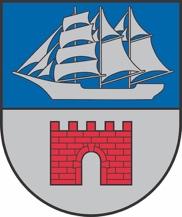 Reģ. Nr. 90009114631; Rīgas iela 16, Limbaži, Limbažu novads LV-4001; E-pasts pasts@limbazunovads.lv; tālrunis 64023003TERITORIJAS ATTĪSTĪBAS KOMITEJAS SĒDES PROTOKOLSNr.10										 2023. gada 18. oktobrīSēde sasaukta plkst. 9:00Sēdi atklāj plkst. 9:00Sēde notiek videokonferences režīmā tiešsaistē Webex platformā.Komitejas sēde ir atklāta.Sēdi vada: Māris Beļaunieks.Sēdi protokolē: Dace Tauriņa.Sēdē piedalās deputāti: Māris Beļaunieks, Valdis Bārda, Andris Garklāvs, Lija Jokste, Dāvis Melnalksnis, Kristaps Močāns. Sēdē piedalās: Agris Blumers, Aiga Briede, Jānis Remess, Andris Zunde, Anna Siliņa, Antra Kamala, Ārija Mikša, Arvīds Ozols, Dagnis Straubergs, Digna Būmane, Dita Lejniece, Elīna Lilenblate, Evija Keisele, Ģirts Ieleja, Guna Paegle, Gundega Audzēviča, Gunita Bisniece, Gunita Gulbe, (vārds, uzvārds) (e-pasts), Ieva Mahte, Ilga Tiesnese, Ilze Millere, Ilona Jēkabsone, Ilona Zeltiņa, Ilze Ozoliņa, Indra Brikmane, Ineta Laizāne, Inga Zālīte, Inita Hartmane, Ivars Birzgalis, Iveta Beļauniece, Iveta Pēkšēna, Iveta Umule, Izita Kļaviņa, Jana Lāce, Juris Graudiņš, Kārlis Irmejs, Kristiāna Kauliņa, Kristīne Zaķe, Lana Ukrija, Lāsma Liepiņa, Liene Berga, Līga Viļčinska, Ziedonis Rubezis, Mārtiņš Grāvelsiņš, (vārds, uzvārds) (e-pasts), Rūdolfs Pelēkais, Raimonds Straume, Raivis Galītis, Rasa Zeidmane, Regīna Tamane, Rihards Būda, Sandra Paegle, Santa Čingule, Sarma Kacara, Sintija Zute, Solvita Kukanovska, (vārds, uzvārds) (e-pasts), Ziedonis Tomsons.Darba kārtība:Par darba kārtību.Par Ozolmuižas pils stratēģijas 2023.-2030.gadam apstiprināšanu.Par nešķirotu sadzīves atkritumu apsaimniekošanas maksas noteikšanu Limbažu novada pašvaldības administratīvajā teritorijā.Par atkritumu apsaimniekošanas reģionālā plāna apstiprināšanu un atkritumu apsaimniekošanas reģionālā centra izveidošanu.Par Limbažu novada pašvaldības domes saistošo noteikumu „Par sadzīves atkritumu apsaimniekošanu Limbažu novadā” nodošanu sabiedrības viedokļa noskaidrošanai.Par Limbažu novada pašvaldības domes saistošo noteikumu „Par neapbūvētu zemes gabalu nomas maksas aprēķināšanas kārtību Limbažu novadā” nodošanu sabiedrības viedokļa noskaidrošanai.Par saistošo noteikumu “Detālplānojuma, nekustamajam īpašumam „Cinīši” (kadastra Nr. 6660 003 0322) Tūja, Liepupes pag., atzīšanu par spēku zaudējušiem” projekta izskatīšanu un virzīšanu publicēšanai sabiedriskā viedokļa noskaidrošanai.Par nekustamā īpašuma ar kadastra Nr. 66689000096, Meldru iela 1-22, Pālē, Pāles pagastā, Limbažu novadā atsavināšanu.Par zemes gabala „Birztalas 1”, Brīvzemnieku pagastā, Limbažu novadā daļas iznomāšanu.Par zemes vienības ar kadastra apzīmējumu 6680 001 0170, Jaunpāļi, Umurgas pagastā, Limbažu novadā iznomāšanu.Par zemes vienības ar kadastra apzīmējumu 6652 004 0298, Kūts Nr.4,  Katvaru pagastā, Limbažu novadā daļas iznomāšanu.Par zemes gabala “Dārziņi”, Brīvzemnieku pagastā, Limbažu novadā iznomāšanas termiņa pagarināšanu.Par zemes gabala 6668 004 0190, „Zeme pie Atariem”, Pāles pagastā, Limbažu novadā, iznomāšanas termiņa pagarinājumu.Par zemes gabala 66520040321, “Spārītes”, Katvaru pagastā, Limbažu novadā, iznomāšanas termiņa pagarinājumu.Par zemes gabala ar kadastra apzīmējumu 6680 004 0193, Ceriņi, Umurgas pagastā, Limbažu novadā, iznomāšanas termiņa pagarinājumu.Par zemes vienību robežu pārkārtošanu.Par Skultes pagastā esošo ceļu izslēgšanu no pašvaldības bilances un ceļu saraksta.Par zemes gabala ar kadastra apzīmējumu 66880110056, “Smukiņi 1”, Viļķenes pagastā, Limbažu novadā, iznomāšanas termiņa pagarinājumu.Par zemes gabala “Garumi 16”, Umurgas pagastā, Limbažu novadā, daļas 0,06 ha platībā iznomāšanas termiņa pagarinājumu.Par zemes gabala “Stacijas iela 2”, Limbažos, Limbažu novadā, daļas 300 m2 platībā iznomāšanas termiņa pagarinājumu.Par nekustamā īpašuma Smilšu iela 42, Salacgrīvā, Limbažu novadā atsavināšanas uzsākšanu.Par Limbažu novada pašvaldības kustamās mantas - meža cirsmu  īpašumā Sarmi, Salacgrīvas pagastā, Limbažu novadā, izsoles rīkošanu elektroniskā izsoļu vietnē, nosacītās cenas un izsoles noteikumu apstiprināšanu.Par Limbažu novada pašvaldības kustamās mantas - meža cirsmu īpašumā Sumbri, Salacgrīvas pagastā, Limbažu novadā, izsoles organizēšanu elektroniskā izsoļu vietnē, nosacītās cenas un izsoles noteikumu apstiprināšanu.Par Limbažu novada pašvaldības kustamās mantas - meža cirsmu  īpašumā Vabriči, Ainažu pagastā, Limbažu novadā, izsoles rīkošanu elektroniskā izsoļu vietnē, nosacītās cenas un izsoles noteikumu apstiprināšanu.Par nekustamā īpašuma Parka iela 3A, Ainažos, Limbažu novadā nosacītās cenas un izsoles noteikumu apstiprināšanu.Par Limbažu novada pašvaldības kustamās mantas – transportlīdzekļa traktora MTZ-80 izsoles organizēšanu.Par daļu zemes gabala Mehanizācijas ielā 11, Liepupē Liepupes pagastā, Limbažu novadā iznomāšanu personisko palīgsaimniecību vajadzībām.Par daļu no zemes gabala Rīgas ielā 7, Tūjā, Liepupes pagastā, Limbažu novadā iznomāšanu.Par daļu no zemes gabala Laipu ielā 1, Tūjā, Liepupes pagastā, Limbažu novadā iznomāšanu.Par lokālplānojuma izstrādes uzsākšanu teritorijas plānojuma grozījumiem nekustamajā īpašumā Jūras iela 1, Tūja, Liepupes pagasts, Limbažu novads.Par detālplānojuma izstrādes uzsākšanu nekustamā īpašuma “Meldri”, Liepupē, Liepupes pagastā, Limbažu novadā zemes vienībā ar kadastra apzīmējumu 6660 009 0443.Par detālplānojuma izstrādes uzsākšanu nekustamā īpašuma Cēsu ielā 51, Limbažos, Limbažu novadā zemes vienībā ar kadastra apzīmējumu 6601 013 0010.Par nekustamā īpašuma Burtnieku ielā 2, Limbažos, Limbažu novadā, telpas Nr.10 nomas tiesību izsoles noteikumu apstiprināšanu.Par nekustamā īpašuma “Alejas”, Umurgā, Umurgas pagastā, Limbažu novadā, telpu Nr.43., Nr.44 nomas tiesību izsoles noteikumu apstiprināšanu.Par Limbažu novada pašvaldības kustamās mantas - meža cirsmas  īpašumā Zvejnieka ezers, Umurgas pagastā, Limbažu novadā, izsoles organizēšanu elektroniskā izsoļu vietnē, nosacītās cenas un izsoles noteikumu apstiprināšanu.Par Limbažu novada pašvaldības kustamās mantas - meža cirsmas Nr. 1 īpašumā Mežķeizari 1, Umurgas pagastā, Limbažu novadā, izsoles organizēšanu elektroniskā izsoļu vietnē, nosacītās cenas un izsoles noteikumu apstiprināšanu.Par Limbažu novada pašvaldības kustamās mantas - meža cirsmas Nr. 2 īpašumā Mežķeizari 1, Umurgas pagastā, Limbažu novadā, izsoles organizēšanu elektroniskā izsoļu vietnē, nosacītās cenas un izsoles noteikumu apstiprināšanu.Par Limbažu novada pašvaldības kustamās mantas - meža cirsmas Nr. 3 īpašumā Mežķeizari 1, Umurgas pagastā, Limbažu novadā, izsoles organizēšanu elektroniskā izsoļu vietnē, nosacītās cenas un izsoles noteikumu apstiprināšanu.Par Limbažu novada pašvaldības kustamās mantas - meža cirsmas Nr. 4 īpašumā Mežķeizari 1, Umurgas pagastā, Limbažu novadā, izsoles organizēšanu elektroniskā izsoļu vietnē, nosacītās cenas un izsoles noteikumu apstiprināšanu.Par Limbažu novada pašvaldības kustamās mantas - meža cirsmas Nr. 5 īpašumā Mežķeizari 1, Umurgas pagastā, Limbažu novadā, izsoles organizēšanu elektroniskā izsoļu vietnē, nosacītās cenas un izsoles noteikumu apstiprināšanu.Par Limbažu novada pašvaldības kustamās mantas - meža cirsmas Nr. 6 īpašumā Mežķeizari 1, Umurgas pagastā, Limbažu novadā, izsoles organizēšanu elektroniskā izsoļu vietnē, nosacītās cenas un izsoles noteikumu apstiprināšanu.Par Limbažu novada pašvaldības Limbažu apvienības pārvaldes rūpnieciskās zvejas tiesību nomas izsoles komisijas apstiprināšanu.Par rūpnieciskās pašpatēriņa zvejas tiesību nomas Baltijas jūras piekrastes ūdeņos, kas robežojas ar Limbažu novada Skultes pagasta administratīvo teritoriju, slēgto izsoli.Par rūpnieciskās zvejas tiesību nomas līgumu slēgšanu.Par 2016. gada 8. janvāra Rūpnieciskās zvejas tiesību nomas līguma Nr. 4.1-16/2020/237 laušanuPar Limbažu novada karoga apstiprināšanu.Par 5.1.1.3. pasākuma "Publiskās ārtelpas attīstība" īstenošanu.Par projekta “Vidrižu pagasta Bīriņu dzirnavu ezera krasta labiekārtošanas darbi” sagatavošanu un iesniegšanu.Par projekta “Bērnu rotaļu laukuma izveide Pociemā” sagatavošanu un iesniegšanu.Par projekta "Parka soli Puikules muižā" sagatavošanu un iesniegšanu.Par konkursu "Remigrācijas atbalsta pasākums - uzņēmējdarbības atbalsts Limbažu novadā".Par Ilgtspējīgas enerģētikas un klimata rīcības plāna (SECAP) un energopārvaldības sistēmas dokumentācijas izstrādi.Par projektu "Ģimeniskai videi pietuvinātu pansionātu būvniecību Limbažos un Ainažos".Par grozījumiem Limbažu novada pašvaldības domes 23.02.2023. lēmumā Nr. 136 “Par Satiksmes drošības komisijas izveidi un komisijas nolikuma apstiprināšanu”.Par Limbažu novada pašvaldības iestādes Ķirbižu vides izglītības centrs darbības pārtraukšanu.(papildu d.k. jaut.) Par izmaiņām Salacgrīvas ostas valdes sastāvā.Informācijas.1.Par darba kārtībuZiņo Māris BeļaunieksIepazinusies ar Teritorijas attīstības komitejas priekšsēdētāja M. Beļaunieka priekšlikumu izslēgt no darba kārtības 48. darba kārtības jautājumu “Par projekta “Vidrižu pagasta Bīriņu dzirnavu ezera krasta labiekārtošanas darbi” sagatavošanu un iesniegšanu”, 3., 4., 5., darba kārtības jautājumus izskatīt kā pēdējos un apstiprināt sēdes darba kārtību, atklāti balsojot: PAR – 6 deputāti (Māris Beļaunieks, Valdis Bārda, Andris Garklāvs, Lija Jokste, Dāvis Melnalksnis, Kristaps Močāns), PRET – nav, ATTURAS – nav, komiteja NOLEMJ:apstiprināt šādu sēdes darba kārtību.Par darba kārtību.Par Ozolmuižas pils stratēģijas 2023.-2030.gadam apstiprināšanu.Par Limbažu novada pašvaldības domes saistošo noteikumu „Par neapbūvētu zemes gabalu nomas maksas aprēķināšanas kārtību Limbažu novadā” nodošanu sabiedrības viedokļa noskaidrošanai.Par saistošo noteikumu “Detālplānojuma, nekustamajam īpašumam „Cinīši” (kadastra Nr. 6660 003 0322) Tūja, Liepupes pag., atzīšanu par spēku zaudējušiem” projekta izskatīšanu un virzīšanu publicēšanai sabiedriskā viedokļa noskaidrošanai.Par nekustamā īpašuma ar kadastra Nr. 66689000096, Meldru iela 1-22, Pālē, Pāles pagastā, Limbažu novadā atsavināšanu.Par zemes gabala „Birztalas 1”, Brīvzemnieku pagastā, Limbažu novadā daļas iznomāšanu.Par zemes vienības ar kadastra apzīmējumu 6680 001 0170, Jaunpāļi, Umurgas pagastā, Limbažu novadā iznomāšanu.Par zemes vienības ar kadastra apzīmējumu 6652 004 0298, Kūts Nr.4,  Katvaru pagastā, Limbažu novadā daļas iznomāšanu.Par zemes gabala “Dārziņi”, Brīvzemnieku pagastā, Limbažu novadā iznomāšanas termiņa pagarināšanu.Par zemes gabala 6668 004 0190, „Zeme pie Atariem”, Pāles pagastā, Limbažu novadā, iznomāšanas termiņa pagarinājumu.Par zemes gabala 66520040321, “Spārītes”, Katvaru pagastā, Limbažu novadā, iznomāšanas termiņa pagarinājumu.Par zemes gabala ar kadastra apzīmējumu 6680 004 0193, Ceriņi, Umurgas pagastā, Limbažu novadā, iznomāšanas termiņa pagarinājumu.Par zemes vienību robežu pārkārtošanu.Par Skultes pagastā esošo ceļu izslēgšanu no pašvaldības bilances un ceļu saraksta.Par zemes gabala ar kadastra apzīmējumu 66880110056, “Smukiņi 1”, Viļķenes pagastā, Limbažu novadā, iznomāšanas termiņa pagarinājumu.Par zemes gabala “Garumi 16”, Umurgas pagastā, Limbažu novadā, daļas 0,06 ha platībā iznomāšanas termiņa pagarinājumu.Par zemes gabala “Stacijas iela 2”, Limbažos, Limbažu novadā, daļas 300 m2 platībā iznomāšanas termiņa pagarinājumu.Par nekustamā īpašuma Smilšu iela 42, Salacgrīvā, Limbažu novadā atsavināšanas uzsākšanu.Par Limbažu novada pašvaldības kustamās mantas - meža cirsmu  īpašumā Sarmi, Salacgrīvas pagastā, Limbažu novadā, izsoles rīkošanu elektroniskā izsoļu vietnē, nosacītās cenas un izsoles noteikumu apstiprināšanu.Par Limbažu novada pašvaldības kustamās mantas - meža cirsmu īpašumā Sumbri, Salacgrīvas pagastā, Limbažu novadā, izsoles organizēšanu elektroniskā izsoļu vietnē, nosacītās cenas un izsoles noteikumu apstiprināšanu.Par Limbažu novada pašvaldības kustamās mantas - meža cirsmu  īpašumā Vabriči, Ainažu pagastā, Limbažu novadā, izsoles rīkošanu elektroniskā izsoļu vietnē, nosacītās cenas un izsoles noteikumu apstiprināšanu.Par nekustamā īpašuma Parka iela 3A, Ainažos, Limbažu novadā nosacītās cenas un izsoles noteikumu apstiprināšanu.Par Limbažu novada pašvaldības kustamās mantas – transportlīdzekļa traktora MTZ-80 izsoles organizēšanu.Par daļu zemes gabala Mehanizācijas ielā 11, Liepupē Liepupes pagastā, Limbažu novadā iznomāšanu personisko palīgsaimniecību vajadzībām.Par daļu no zemes gabala Rīgas ielā 7, Tūjā, Liepupes pagastā, Limbažu novadā iznomāšanu.Par daļu no zemes gabala Laipu ielā 1, Tūjā, Liepupes pagastā, Limbažu novadā iznomāšanu.Par lokālplānojuma izstrādes uzsākšanu teritorijas plānojuma grozījumiem nekustamajā īpašumā Jūras iela 1, Tūja, Liepupes pagasts, Limbažu novads.Par detālplānojuma izstrādes uzsākšanu nekustamā īpašuma “Meldri”, Liepupē, Liepupes pagastā, Limbažu novadā zemes vienībā ar kadastra apzīmējumu 6660 009 0443.Par detālplānojuma izstrādes uzsākšanu nekustamā īpašuma Cēsu ielā 51, Limbažos, Limbažu novadā zemes vienībā ar kadastra apzīmējumu 6601 013 0010.Par nekustamā īpašuma Burtnieku ielā 2, Limbažos, Limbažu novadā, telpas Nr.10 nomas tiesību izsoles noteikumu apstiprināšanu.Par nekustamā īpašuma “Alejas”, Umurgā, Umurgas pagastā, Limbažu novadā, telpu Nr.43., Nr.44 nomas tiesību izsoles noteikumu apstiprināšanu.Par Limbažu novada pašvaldības kustamās mantas - meža cirsmas  īpašumā Zvejnieka ezers, Umurgas pagastā, Limbažu novadā, izsoles organizēšanu elektroniskā izsoļu vietnē, nosacītās cenas un izsoles noteikumu apstiprināšanu.Par Limbažu novada pašvaldības kustamās mantas - meža cirsmas Nr. 1 īpašumā Mežķeizari 1, Umurgas pagastā, Limbažu novadā, izsoles organizēšanu elektroniskā izsoļu vietnē, nosacītās cenas un izsoles noteikumu apstiprināšanu.Par Limbažu novada pašvaldības kustamās mantas - meža cirsmas Nr. 2 īpašumā Mežķeizari 1, Umurgas pagastā, Limbažu novadā, izsoles organizēšanu elektroniskā izsoļu vietnē, nosacītās cenas un izsoles noteikumu apstiprināšanu.Par Limbažu novada pašvaldības kustamās mantas - meža cirsmas Nr. 3 īpašumā Mežķeizari 1, Umurgas pagastā, Limbažu novadā, izsoles organizēšanu elektroniskā izsoļu vietnē, nosacītās cenas un izsoles noteikumu apstiprināšanu.Par Limbažu novada pašvaldības kustamās mantas - meža cirsmas Nr. 4 īpašumā Mežķeizari 1, Umurgas pagastā, Limbažu novadā, izsoles organizēšanu elektroniskā izsoļu vietnē, nosacītās cenas un izsoles noteikumu apstiprināšanu.Par Limbažu novada pašvaldības kustamās mantas - meža cirsmas Nr. 5 īpašumā Mežķeizari 1, Umurgas pagastā, Limbažu novadā, izsoles organizēšanu elektroniskā izsoļu vietnē, nosacītās cenas un izsoles noteikumu apstiprināšanu.Par Limbažu novada pašvaldības kustamās mantas - meža cirsmas Nr. 6 īpašumā Mežķeizari 1, Umurgas pagastā, Limbažu novadā, izsoles organizēšanu elektroniskā izsoļu vietnē, nosacītās cenas un izsoles noteikumu apstiprināšanu.Par Limbažu novada pašvaldības Limbažu apvienības pārvaldes rūpnieciskās zvejas tiesību nomas izsoles komisijas apstiprināšanu.Par rūpnieciskās pašpatēriņa zvejas tiesību nomas Baltijas jūras piekrastes ūdeņos, kas robežojas ar Limbažu novada Skultes pagasta administratīvo teritoriju, slēgto izsoli.Par rūpnieciskās zvejas tiesību nomas līgumu slēgšanu.Par 2016. gada 8. janvāra Rūpnieciskās zvejas tiesību nomas līguma Nr. 4.1-16/2020/237 laušanuPar Limbažu novada karoga apstiprināšanu.Par 5.1.1.3. pasākuma "Publiskās ārtelpas attīstība" īstenošanu.Par projekta “Bērnu rotaļu laukuma izveide Pociemā” sagatavošanu un iesniegšanu.Par projekta "Parka soli Puikules muižā" sagatavošanu un iesniegšanu.Par konkursu "Remigrācijas atbalsta pasākums - uzņēmējdarbības atbalsts Limbažu novadā".Par Ilgtspējīgas enerģētikas un klimata rīcības plāna (SECAP) un energopārvaldības sistēmas dokumentācijas izstrādi.Par projektu "Ģimeniskai videi pietuvinātu pansionātu būvniecību Limbažos un Ainažos".Par grozījumiem Limbažu novada pašvaldības domes 23.02.2023. lēmumā Nr. 136 “Par Satiksmes drošības komisijas izveidi un komisijas nolikuma apstiprināšanu”.Par Limbažu novada pašvaldības iestādes Ķirbižu vides izglītības centrs darbības pārtraukšanu.Par izmaiņām Salacgrīvas ostas valdes sastāvā.Par nešķirotu sadzīves atkritumu apsaimniekošanas maksas noteikšanu Limbažu novada pašvaldības administratīvajā teritorijā.Par atkritumu apsaimniekošanas reģionālā plāna apstiprināšanu un atkritumu apsaimniekošanas reģionālā centra izveidošanu.Par Limbažu novada pašvaldības domes saistošo noteikumu „Par sadzīves atkritumu apsaimniekošanu Limbažu novadā” nodošanu sabiedrības viedokļa noskaidrošanai.Informācijas.2.Par Ozolmuižas pils stratēģijas 2023.-2030.gadam apstiprināšanuZiņo biedrības "Pasaules latviešu mūzikas centra "Vienoti mūzikā"" pārstāve Inese Vītola, debatēs piedalās Māris Beļaunieks, Valdis Bārda	2023.gada 11.maijā Limbažu novada pašvaldība noslēdza deleģējuma līgumu Nr.4.10.21/23/51 ar biedrību “Pasaules latviešu mūzikas centrs “Vienoti mūzikā””, deleģējot tai no Pašvaldību likuma 4.panta pirmās daļas 5.punkta izrietošos pārvaldes uzdevumus līdz 2023.gada 31.decembrim.	Pašvaldību likuma 10.panta pirmās daļas 3.punkts nosaka, ka dome ir tiesīga izlemt ikvienu pašvaldības kompetences jautājumu, turklāt tikai dome var apstiprināt pašvaldības plānošanas dokumentus, turklāt tā paša panta 21.punkts nosaka, ka tikai dome var pieņemt lēmumus citos normatīvajos aktos paredzētajos gadījumos.Attīstības plānošanas sistēmas likuma 4.pants nosaka, ka attīstības plānošanas dokumentā izvirza mērķus un sasniedzamos rezultātus attiecīgā politikas jomā vai teritorijā, apraksta noskaidrotās problēmas un paredz to risinājumus, izvērtē šo risinājumu iespējamo ietekmi, kā arī plāno turpmāko politikas īstenošanai un rezultātu novērtēšanai nepieciešamo rīcību, likuma 6.panta pirmā daļu nosaka, ka izšķir šādus attīstības plānošanas dokumentu veidus: politikas plānošanas dokumenti, institūciju vadības dokumenti un teritorijas attīstības plānošanas dokumenti, likuma 6.panta otrā daļa nosaka, ka politikas plānošanas dokumentā nosaka mērķus, uzdevumus un rīcību vienas vai vairāku politikas jomu, nozaru vai apakšnozaru attīstības veicināšanai, tā paša likuma 10.pants nosaka, ka valsts un pašvaldības institūcijas atbilstoši savai kompetencei izstrādā attīstības plānošanas dokumentus pēc savas iniciatīvas, izpildot augstākas institūcijas uzdevumu, kā arī tad, ja attīstības plānošanas dokumentu izstrādi paredz normatīvais akts.Ozolmuižas pils darbības stratēģija 2023. – 2030.gadam ir vidēja termiņa attīstības plānošanas dokuments, kurā plānota Ozolmuižas pils attīstība, izvērtējot esošo situāciju un nosakot  tās turpmākos attīstības virzienus un uzdevumus.Stratēģiskais mērķis vērsts uz pārvaldības uzlabošanu, kas ietver gan atvērtu un savlaicīgu komunikāciju starp sabiedrību un pašvaldību, gan arī aktīvu iedzīvotāju iesaisti sava novada attīstībā, tā palielinot iedzīvotāju atbildības sajūtu par novada dabas, kultūras un vides vērtībām, gan arī stiprinot iedzīvotāju iniciatīvas izaugsmes veicināšanai un dzīves vides uzlabošanai. Izvērtējot biedrības “Pasaules latviešu mūzikas centra “Vienoti mūzikā”” mērķus un līdzšinējās aktivitātes, tās ir vērstas uz Limbažu novada pašvaldības kultūrvēsturiskā mantojuma saglabāšanu  un ir saskaņā ar Limbažu novada attīstības iecerēm un mērķiem.Pamatojoties uz Pašvaldību likuma 4.panta pirmās daļas 5.punktu, Pašvaldību likuma 10.panta pirmās daļas 21.punktu, Attīstības plānošanas sistēmas likuma 4., 6.panta pirmo un otro daļu, Biedrību un nodibinājumu likuma 10.panta otrās daļas, Ministru kabineta 2014.gada 2.decembra noteikumu Nr.737 “Attīstības plānošanas dokumentu izstrādes un ietekmes izvērtēšanas noteikumi” 2.punktu, Ministru kabineta 2022.gada 1.februāra instrukciju Nr.1 “Kārtība, kādā izstrādā un aktualizē institūcijas darbības stratēģiju un novērtē tās ieviešanu”, atklāti balsojot: PAR – 5 deputāti (Māris Beļaunieks, Andris Garklāvs, Lija Jokste, Dāvis Melnalksnis, Kristaps Močāns), PRET – nav, ATTURAS – deputāts Valdis Bārda, komiteja NOLEMJ:Apstiprināt Ozolmuižas pils darbības stratēģiju  2023.-2030.gadam (pielikumā).Atbildīgo par lēmuma izpildi noteikt Attīstības un projektu nodaļas vadītāju.Kontroli par lēmuma izpildi uzdodu Limbažu novada pašvaldības izpilddirektoram.Lēmuma projektu virzīt izskatīšanai Limbažu novada  domes sēdē.3.Par Limbažu novada pašvaldības domes saistošo noteikumu „Par neapbūvētu zemes gabalu nomas maksas aprēķināšanas kārtību Limbažu novadā” nodošanu sabiedrības viedokļa noskaidrošanaiZiņo Līga Viļčinska, debatēs piedalās Andris GarklāvsPašvaldību likuma 44. panta pirmā daļa nosaka, ka  dome var pieņemt saistošos noteikumus. Ministru kabineta 2018. gada 19. jūnija noteikumu Nr. 350 “Publiskas personas zemes nomas un apbūves tiesības noteikumi” 30. punkts nosaka neapbūvētu zemes gabalu nomas maksu zemesgabaliem, kuri iznomāti iepriekš minēto noteikumu 29. punktā minētajos gadījumos. Pašvaldībai savos saistošajos noteikumos ir tiesības noteikt lielāku nomas maksu par pašvaldības neapbūvētajiem zemesgabaliem nekā minēts Ministru kabineta 2018. gada 19. jūnija noteikumu Nr. 350 “Publiskas personas zemes nomas un apbūves tiesības noteikumi” 30.1., 30.2. un 30.3. apakšpunktā. Pašvaldību likuma 46. panta trešā daļa nosaka, ka saistošo noteikumu projektu un tam pievienoto paskaidrojuma rakstu pašvaldības nolikumā noteiktajā kārtībā publicē pašvaldības oficiālajā tīmekļvietnē sabiedrības viedokļa noskaidrošanai, paredzot termiņu, kas nav mazāks par divām nedēļām. Saņemtos viedokļus par saistošo noteikumu projektu pašvaldība apkopo un atspoguļo šo noteikumu projekta paskaidrojuma rakstā.Ņemot vērā augstāk minēto un pamatojoties uz Pašvaldību likuma 10. panta pirmās daļas 1. punktu, 44. panta pirmo daļu, 46. panta trešo daļu, Ministru kabineta 2018. gada 19. jūnija noteikumu Nr. 350 "Publiskas personas zemes nomas un apbūves tiesības noteikumi" 31. punktu, atklāti balsojot: PAR – 6 deputāti (Māris Beļaunieks, Valdis Bārda, Andris Garklāvs, Lija Jokste, Dāvis Melnalksnis, Kristaps Močāns), PRET – nav, ATTURAS – nav, komiteja NOLEMJ:Nodot Limbažu novada pašvaldības domes saistošo noteikumu projektu „Par neapbūvētu zemes gabalu nomas maksas aprēķināšanas kārtību Limbažu novadā” sabiedrības viedokļa noskaidrošanai.Uzdot Sabiedrisko attiecību nodaļai saistošo noteikumu projektu publicēt pašvaldības oficiālajā tīmekļvietnē sabiedrības viedokļa noskaidrošanai, nosakot termiņu viedokļa paušanai - divas nedēļas no saistošo noteikumu publicēšanas dienas pašvaldības oficiālajā tīmekļvietnē.Uzdot Nekustamā īpašuma un teritoriālā plānojuma nodaļai pēc viedokļu saņemšanas tos apkopot un atspoguļot saistošo noteikumu projekta paskaidrojuma rakstā.Uzdot Nekustamā īpašuma un teritoriālā plānojuma nodaļai, pēc sabiedrības viedokļa noskaidrošanas un apkopošanas, atkārtoti vērsties Teritorijas attīstības un Finanšu komitejā saistošo noteikumu apstiprināšanai.Pieņemt zināšanai Limbažu novada pašvaldības domes saistošo noteikumu „Par neapbūvētu zemes gabalu nomas maksas aprēķināšanas kārtību Limbažu novadā” paskaidrojuma rakstu (pielikumā).Kontroli par lēmuma izpildi uzdot Limbažu novada pašvaldības izpilddirektoram.Nekustamā īpašuma un teritoriālā plānojuma nodaļas vadītāja L. Viļčinska informē, ka tiks precizēts paskaidrojuma rakstā 6.punkta 6.1.apakšpunkts. 4.Par saistošo noteikumu “Detālplānojuma, nekustamajam īpašumam „Cinīši” (kadastra Nr. 6660 003 0322) Tūja, Liepupes pag., atzīšanu par spēku zaudējušiem” projekta izskatīšanu un virzīšanu publicēšanai sabiedriskā viedokļa noskaidrošanaiZiņo Ilona ZeltiņaLimbažu novada pašvaldība 2023.gada 02.oktobrī saņēmusi detālplānojuma ierosinātāja iesniegumu (reģistrēts LNP ar Nr. 4.8.1/23/5225) ar lūgumu atcelt detālplānojumu īpašumam “Cinīši”, kad. Nr. 6660 003 0322, kas apstiprināts ar Salacgrīvas novada domes 2010. gada 21. jūlija lēmumu Nr.406 (protokols Nr.11, 20§), sakarā ar to, ka detālplānojums netiks īstenots.Ar Salacgrīvas novada domes 2010. gada 21. jūlija lēmumu Nr.406 “Par detālplānojuma "Cinīši" Tūja, Liepupes pag., Salacgrīvas nov. apstiprināšanu” (protokols Nr.11, 20§) tika apstiprināts detālplānojums "Cinīši" (kad. Nr. 6660 003 0322) Tūja, Liepupes pag., Salacgrīvas nov. un izdoti saistošie noteikumi detālplānojuma "Cinīši" (kad. Nr. 6660 003 0322) Tūja, Liepupes pag., Salacgrīvas nov. grafiskai daļai un teritorijas izmantošanas un apbūves noteikumiem kā Salacgrīvas novada domes saistošie noteikumi Nr. DL-02/2010. Detālplānojums publicēts teritorijas attīstības plānošanas sistēmā, pieejams www.geolatvija.lv (https://geolatvija.lv/geo/tapis#document_26616 ).Saskaņā ar spēkā esošo Salacgrīvas novada domes 2009.gada 19.augusta saistošajos noteikumos Nr.6 „Par teritorijas plānojumiem” ietilpstošajos, bijušās Liepupes pagasta padomes 2008.gada 10.septembra saistošajos noteikumos Nr.12/2008 "Liepupes pagasta teritorijas plānojums", detālplānojuma “Cinīši” teritorijā ietverto jaunizveidoto zemes gabalu funkcionālais zonējums noteikts Savrupmāju dzīvojamās apbūves teritorijas (DzS) detālplānojuma teritorijā.Iesnieguma izskatīšanas brīdī Detālplānojuma teritorijas sadalīšanas rezultātā ir izveidotas 11 apbūvei paredzētās zemes vienības, zemesgrāmatā reģistrēti jauni nekustamie īpašumi. Īpašumtiesības mainījušās trīs jaunveidotiem nekustamiem īpašumiem: 1) Mālu ielā 6, Tūja, Liepupes pag., Limbažu nov. (zemes vienības kadastra apzīmējums 66600030542); 2) Mālu ielā 6,A Tūja, Liepupes pag., Limbažu nov. (zemes vienības kadastra apzīmējums 66600030543), 3) Mālu ielā 6B, Tūja, Liepupes pag., Limbažu nov. (zemes vienības kadastra apzīmējums 66600030544). Minētie nekustamie īpašumi detālplānojuma grafiskajā daļā veido vienu zemes vienību ar kopējo platību 8005 m2. Ņemot vērā to, ka detālplānojumā tika plānota viena zemes vienība, kurai piekļūšana ir paredzēta no pašvaldībai piekritīgas zemes – Mālu ielas, un pārējām detālplānojuma teritorijā izveidotajām zemes vienībām īpašumtiesības pieder detālplānojuma ierosinātājam, kas ir arī šī detālplānojuma atcelšanas ierosinātājs, detālplānojuma atcelšana neradīs šķēršļus piekļuves nodrošināšanai, ja netiks īstenots detālplānojuma risinājums.Atceļot Detālplānojumu, Detālplānojuma Teritorijas izmantošanas un apbūves noteikumi nav pretrunā spēkā esošam teritorijas plānojumam un Detālplānojuma teritorijā ietilpstošo nekustamo īpašumu izmantošana un apbūve iespējama atbilstoši Teritorijas plānojumam. Limbažu novada dome konstatē, ka nav spēkā neviena tiesību norma, kas pašvaldību pilnvarotu noteikt regulējumu nekustamajā īpašumā “Cinīši”, Tūjā, Liepupes pagastā, teritorijas izmantošanu ar detālplānojuma regulējumu, ja nav izpildīti Teritorijas attīstības plānošanas likuma 29.pantu.Saskaņā ar Teritorijas attīstības plānošanas likuma 29.pantu, vietējā pašvaldība detālplānojumu apstiprina ar vispārīgo administratīvo aktu, attiecinot to uz zemes vienību, un tas stājas spēkā pēc paziņošanas. Detālplānojums ir spēkā, līdz to atceļ vai atzīst par spēku zaudējušu. Savukārt Teritorijas attīstības plānošanas likuma Pārejas noteikumu 10.1 pants nosaka, ka līdz 2023. gada 1. jūnijam pašvaldības normatīvajā aktā par teritorijas attīstības plānošanas dokumentu izstrādi noteiktajā kārtībā nodrošina šo pārejas noteikumu 10. punktā noteiktajā kārtībā apstiprināto detālplānojumu atbilstību šā likuma 29. pantam.Atbilstoši MK 06.10.2009. noteikumu Nr.1148 „Vietējās pašvaldības teritorijas plānošanas noteikumi” 78. punktam, kas bija spēkā uz detālplānojuma „Cinīši” (kadastra Nr. 6660 003 0322) Tūja, Liepupes pag., apstiprināšanas brīdi, vietējās pašvaldības dome apstiprināja detālplānojumu un kā pašvaldības saistošos noteikumus izdeva tā grafisko daļu un teritorijas izmantošanas un apbūves noteikumus. Katram tiesību aktam ir sava pieņemšanas un paziņošanas procedūra, noteiktu juridisko spēku tas iegūst vispirms tieši tādēļ, ka tiek ievērotas šīs prasības. No vispārīgas juridiskas loģikas izriet, ka normatīvo aktu nevar atzīt par spēku zaudējušu ar zemāka juridiskā spēka normatīvo aktu vai citu tiesību aktu, kura pieņemšanas un paziņošanas procedūras dēļ tam nepiemīt attiecīgs juridiskais spēks. Kā attiecībā uz normatīvajiem aktiem skaidrots Satversmes tiesas 1997.gada 7.maija spriedumā lietā Nr. 04-01(97), saskaņā ar vispārīgiem tiesību principiem normatīvais akts zaudē spēku šādos gadījumos: 1) ja iestājies termiņš vai nosacījums, ar ko ierobežots normatīvā akta spēks laikā, 2) ja normatīvais akts tiek atcelts, vai arī 3) ja stājies spēkā cits normatīvais akts ar tādu pašu vai augstāku juridisko spēku, kas regulē tos pašus jautājumus.Tomēr šajā gadījumā tiesiskā regulējuma izmaiņu dēļ ir radusies netipiska situācija: jautājumus, kas agrāk tika risināti ar normatīvo aktu (detālplānojumi bija jāpieņem kā saistošie noteikumi), līdz ar Teritorijas attīstības plānošanas likuma spēkā stāšanos ir jārisina ar vispārīgo administratīvo aktu (Teritorijas attīstības plānošanas likuma 29.pants). Tas nozīmē, ka detālplānojuma apstiprināšana/atcelšana ar saistošajiem noteikumiem vairs nav pieļaujama. Taču vienlaikus pašvaldībai turpinās kompetence lemt par teritorijas plānošanu visā tās teritorijā, arī tajās teritorijas daļās, kurās jau ir spēkā esoši detālplānojumi. Turklāt pašvaldībai tas ir jādara tādā kārtībā, kādu paredz likums. Ar administratīvo aktu nevar atcelt normatīvo aktu, jo pirmajam nav tāds juridiskais spēks, tādēļ Limbažu novada pašvaldībai jāatceļ Salacgrīvas novada domes 2010.gada 21.jūlija saistošie noteikumi Nr. DL-02/2010 “Par detālplānojuma "Cinīši" (kad. Nr. 6660 003 0322) Tūja, Liepupes pag., Salacgrīvas nov. grafisko daļu un teritorijas izmantošanas un apbūves noteikumiem”.Saskaņā ar Pašvaldību likuma 10.panta pirmās daļas 1.punktā noteikto tikai domes kompetencē ir izdot saistošos noteikumus. Pašvaldību likuma 44.panta pirmajā daļā noteikts, ka Dome atbilstoši likumā vai Ministru kabineta noteikumos ietvertam pilnvarojumam izdod saistošos noteikumus. Pamatojoties uz Pašvaldību likuma 10.panta pirmās daļas 1.punktu, 44.panta pirmo daļu, Teritorijas attīstības plānošanas likuma 3.panta pirmās daļas 4.punktu, 12. panta trešo daļu, 29. pantu, Ministru kabineta 2014. gada 14. oktobra noteikumu Nr. 628 “Noteikumi par pašvaldību teritorijas attīstības plānošanas dokumentiem” 3.punktu, atklāti balsojot: PAR – 5 deputāti (Māris Beļaunieks, Valdis Bārda, Lija Jokste, Dāvis Melnalksnis, Kristaps Močāns), PRET – nav, ATTURAS – deputāts Andris Garklāvs, komiteja NOLEMJ:Apstiprināt Limbažu novada pašvaldības saistošo noteikumu projektu „Par Salacgrīvas novada domes 2010.gada 21.jūlija saistošo noteikumu Nr. DL-02/2010 “Par detālplānojuma "Cinīši" (kad. Nr. 6660 003 0322) Tūja, Liepupes pag., Salacgrīvas nov. grafisko daļu un teritorijas izmantošanas un apbūves noteikumiem” atzīšanu par spēku zaudējušiem” (pielikumā).Uzdot Sabiedrisko attiecību nodaļai saistošo noteikumu projektu publicēt pašvaldības oficiālajā tīmekļvietnē sabiedrības viedokļa noskaidrošanai, nosakot termiņu viedokļa paušanai - divas nedēļas no saistošo noteikumu publicēšanas dienas pašvaldības oficiālajā tīmekļvietnē.Uzdot Nekustamā īpašuma un teritoriālā plānojuma nodaļai pēc viedokļu saņemšanas, tos apkopot un atspoguļot saistošo noteikumu projekta paskaidrojuma rakstā.Uzdot Nekustamā īpašuma un teritoriālā plānojuma nodaļai, pēc sabiedrības viedokļa noskaidrošanas un apkopošanas, atkārtoti vērsties Teritorijas attīstības komitejā saistošo noteikumu apstiprināšanai.5.Par nekustamā īpašuma ar kadastra Nr. 66689000096, Meldru iela 1-22, Pālē, Pāles pagastā, Limbažu novadā atsavināšanuZiņo Līga Viļčinska[..]Nekustamais īpašums: Meldru iela 1-22, Pāle, Pāles pagasts, Limbažu novads, kadastra nr. 66689000096, sastāv no dzīvokļa Nr.22, 72,2 m2 platībā un 722/18427 kopīpašuma domājamām daļām no dzīvojamās mājas ar kadastra apzīmējumu 66680010087001 un zemes vienībām ar kadastra apzīmējumiem 66680010087 un 66680010089, ir Limbažu novada pašvaldībai piekrītošs un ir reģistrēts Vidzemes rajona tiesas Pāles pagasta zemesgrāmatas nodalījumā Nr. 100000130044 22.  Dzīvoklis ir izīrēts (v.uzvārds) 19.10.2022. Dzīvojamās telpu īres līgums Nr.4.10.17/22/163. Pāles pagasta pakalpojumu centrs piekrīt atsavināšanai.Saskaņā ar Publiskas personas mantas atsavināšanas likuma 4.panta pirmo, otro, trešo daļu, atvasinātas publiskas personas mantas atsavināšanu var ierosināt, ja tā nav nepieciešama attiecīgai atvasinātai publiskai personai vai tās iestādēm to funkciju nodrošināšanai, bet publiskas personas mantas atsavināšanu var ierosināt attiecīgās iestādes vadītājs, kā arī cita institūcija (amatpersona), kuras valdījumā vai turējumā atrodas publiskas personas manta. Kārtību, kādā noskaidro publiskas personas vai tās iestāžu vajadzību pēc citai publiskai personai vai tās iestādēm nevajadzīgās mantas, kā arī mantas turētāja maiņas kārtību attiecībā uz atvasinātas publiskas personas mantu nosaka attiecīgās atvasinātās publiskās personas lēmējinstitūcija. Saskaņā ar Publiskas personas mantas atsavināšanas likuma 4.panta ceturtās daļas 1.punktu, atvasinātas publiskas personas mantas atsavināšanu var ierosināt zemes īpašnieks vai visi kopīpašnieki, ja viņi vēlas nopirkt zemesgrāmatā ierakstītu ēku (būvi), kas atrodas uz īpašumā esošās zemes, vai zemes starpgabalu, kas piegul viņu zemei. Publiskas personas mantas atsavināšanas likuma 5.panta pirmajā daļā noteikts, ka atļauju atsavināt atvasinātu publisku personu nekustamo īpašumu dod attiecīgās atsavinātās publiskās personas lēmējinstitūcija. Tā kā nekustamais īpašums nav nepieciešams pašvaldības funkciju veikšanai, tas atsavināms Publiskas personas mantas atsavināšanas likumā noteiktajā kārtībā. Nekustamais īpašums: Meldru iela 1-22, Pāle, Pāles pagasts, Limbažu novads, kadastra nr. 66689000096, nav nepieciešams pašvaldības funkciju nodrošināšanai un ir atsavināms.Saskaņā ar Publiskas personas mantas atsavināšanas likuma 8. panta otro un trešo daļu, atsavināšanai paredzētā nekustamā īpašuma novērtēšanu organizē attiecīgās atvasinātās publiskās personas lēmējinstitūcijas noteiktajā kārtībā, kura arī apstiprina nekustamā īpašuma novērtēšanas komisijas sastāvu.  Saskaņā ar Pašvaldību likuma 10. panta pirmās daļas 16. punktu, Dome ir tiesīga izlemt ikvienu pašvaldības kompetences jautājumu. Tikai domes kompetencē ir: lemt par pašvaldības nekustamā īpašuma atsavināšanu un apgrūtināšanu, kā arī par nekustamā īpašuma iegūšanu.Pamatojoties uz iepriekš minēto, kā arī uz Pašvaldību likuma 10. panta pirmās daļas 16. punktu, Publiskas personas mantas atsavināšanas likuma 4. panta pirmo, otro, trešo daļu, 5. panta pirmo daļu, 8. panta otro un trešo daļu, atklāti balsojot: PAR – 6 deputāti (Māris Beļaunieks, Valdis Bārda, Andris Garklāvs, Lija Jokste, Dāvis Melnalksnis, Kristaps Močāns), PRET – nav, ATTURAS – nav, komiteja NOLEMJ:Atsavināt pašvaldības īpašumā esošo nekustamo īpašumu: Meldru iela 1-22, Pāle, Pāles pagasts, Limbažu novads, kadastra nr. 66689000096, sastāvošu no dzīvokļa Nr.22, 72,2 m2 platībā un 722/18427 kopīpašuma domājamām daļām no dzīvojamās mājas ar kadastra apzīmējumu 66680010087001 un zemes vienībām ar kadastra apzīmējumiem 66680010087 un 66680010089, nosakot, ka tas nav nepieciešams pašvaldības funkciju veikšanai.Limbažu novada pašvaldības īpašumu privatizācijas un atsavināšanas komisijai veikt nekustamā īpašuma novērtēšanu, pieaicinot sertificētu vērtētāju, un sagatavot izsoles noteikumus.Kontroli par lēmuma izpildi uzdot Limbažu novada pašvaldības izpilddirektora vietniekam.Lēmuma projektu virzīt izskatīšanai Limbažu novada domes sēdē.6.Par zemes gabala „Birztalas 1”, Brīvzemnieku pagastā, Limbažu novadā daļas iznomāšanuZiņo Līga Viļčinska[..]Saskaņā ar Ministru kabineta 2018. gada 19. jūnija noteikumu Nr. 350 “Publiskas personas zemes nomas un apbūves tiesības noteikumi” (turpmāk tekstā - Noteikumi) 28. punktu, lēmumu par neapbūvēta zemesgabala iznomāšanu pieņem iznomātājs. Saskaņā ar Noteikumu 35. punktu, šo noteikumu 33. punktā minēto informāciju par atvasinātas publiskas personas neapbūvētu zemesgabalu publicē attiecīgās atvasinātās publiskās personas tīmekļvietnē. Saskaņā ar Noteikumu 33.6. punktu, pretendentu pieteikšanās termiņš nav īsāks par piecām darbdienām. Informācija par minētās zemes vienības nomas iespējām tika ievietota pašvaldības mājaslapā, kurai noteiktajā termiņā citi pretendenti nepieteicās. Noteikumu 29.2. punkts nosaka, ka šo noteikumu 32., 40., 41., 42., 43., 44., 45. un 46. punktu var nepiemērot, ja tiek iznomāts neapbūvēts zemesgabals, kas tiek izmantots personisko palīgsaimniecību vajadzībām atbilstoši likuma “Par zemes reformu Latvijas Republikas lauku apvidos” 7. pantam ar nosacījumu, ka nomnieks neapbūvētajā zemesgabalā neveic saimniecisko darbību, kurai samazinātas nomas maksas piemērošanas gadījumā atbalsts nomniekam kvalificējams kā komercdarbības atbalsts. Saskaņā ar Noteikumu 6. punktu, nomnieks papildus nomas maksai maksā iznomātājam normatīvajos aktos noteiktos nodokļus vai to kompensāciju, kuri attiecināmi uz iznomāto zemesgabalu. Saskaņā ar Noteikumu 52. punktu, nomas maksas aprēķina periods ir viens ceturksnis. Nomas maksu samaksā ne vēlāk kā līdz attiecīgā ceturkšņa pirmā mēneša beigām, ja puses nav vienojušās par citu norēķinu kārtību. Par nomas līgumā noteikto maksājumu termiņu kavējumiem iznomātājs aprēķina nokavējuma procentus 0,1 % apmērā no kavētās maksājuma summas par katru kavējuma dienu.Saskaņā ar Limbažu novada domes 26.08.2021. saistošajiem noteikumiem Nr.6 “Par neapbūvētu zemes gabalu nomas maksas aprēķināšanas kārtību Limbažu novadā”, kuri stājās spēkā ar 2022. gada 1. janvāri, neapbūvētu pašvaldības zemesgabalu, kas tiek izmantots ar mērķi personisko palīgsaimniecību vajadzībām atbilstoši likuma "Par zemes reformu Latvijas Republikas lauku apvidos" 7. pantam ar nosacījumu, ka nomnieks neapbūvētajā zemesgabalā neveic saimniecisko darbību, kurai samazinātas nomas maksas piemērošanas gadījumā atbalsts nomniekam kvalificējams kā komercdarbības atbalsts, nomas maksa gadā noteikta 1,5 % apmērā no zemesgabala kadastrālās vērtības, bet ne mazāka kā 10,00 EUR gadā.Ņemot vērā augstāk minēto un pamatojoties uz Pašvaldību likuma 73. panta ceturto daļu, Valsts pārvaldes iekārtas likuma 87. panta otro daļu, likuma „Par nekustamā īpašuma nodokli” 2. panta septīto daļu, Pievienotās vērtības nodokļa likuma 3. panta desmitās daļas 13. punktu, Ministru kabineta 2018. gada 19. jūnija noteikumu Nr. 350 “Publiskas personas zemes nomas un apbūves tiesības noteikumi” 5., 6., 28., 29.2, 52. punktiem, saskaņā ar Limbažu novada domes 2021. gada 26. augusta saistošo noteikumu Nr.6 “Par neapbūvētu zemes gabalu nomas maksas aprēķināšanas kārtību Limbažu novadā” 4. punktu, atklāti balsojot: PAR – 6 deputāti (Māris Beļaunieks, Valdis Bārda, Andris Garklāvs, Lija Jokste, Dāvis Melnalksnis, Kristaps Močāns), PRET – nav, ATTURAS – nav, komiteja NOLEMJ:Iznomāt (vārds, uzvārds, personas kods), bez apbūves tiesībām, nekustamā īpašuma „Birztalas 1”, Brīvzemnieku pagastā, Limbažu novadā, zemes vienības ar kadastra apzīmējumu 6648 001 0277 daļu 0,12 ha platībā, uz 6 gadiem, ar izmantošanas mērķi – personiskās palīgsaimniecības vajadzībām (shēma pielikumā). Noteikt, ka nomnieks maksā zemes nomas maksu saskaņā ar Limbažu novada domes 2021. gada 26. augusta saistošo noteikumu Nr.6 “Par neapbūvētu zemes gabalu nomas maksas aprēķināšanas kārtību Limbažu novadā” 4. punktu – 1,5% no zemes gabala kadastrālās vērtības gadā, bet ne mazāk kā EUR 10,00 (desmit euro), papildus nomas maksai maksājot pievienotās vērtības nodokli un nekustamā īpašuma nodokli.Atbildīgo par lēmuma izpildi noteikt Nekustamā īpašuma un teritoriālā plānojuma nodaļas vadītāju.Kontroli par lēmuma izpildi uzdot Limbažu novada pašvaldības izpilddirektoram.Lēmuma projektu virzīt izskatīšanai Limbažu novada domes sēdē.7.Par zemes vienības ar kadastra apzīmējumu 6680 001 0170, Jaunpāļi, Umurgas pagastā, Limbažu novadā iznomāšanuZiņo Līga Viļčinska[..]Zemes vienība „Jaunpāļi” ar kadastra apzīmējumu 6680 001 0170  2,3 ha platībā ir reģistrēta nekustamā īpašuma ar kadastra Nr. 6680 001 0170, “Jaunpāļi”, Umurgas pagastā, sastāvā un piekrīt Limbažu novada pašvaldībai saskaņā ar Limbažu novada domes 24.09.2009. lēmumu Nr.47 (protokols Nr.9).Saskaņā ar Ministru kabineta 2018. gada 19. jūnija noteikumu Nr. 350 “Publiskas personas zemes nomas un apbūves tiesības noteikumi” (turpmāk tekstā - Noteikumi) 28. punktu, lēmumu par neapbūvēta zemesgabala iznomāšanu pieņem iznomātājs. Saskaņā ar Noteikumu 35. punktu, šo noteikumu 33. punktā minēto informāciju par atvasinātas publiskas personas neapbūvētu zemesgabalu publicē attiecīgās atvasinātās publiskās personas tīmekļvietnē. Saskaņā ar Noteikumu 33.6. punktu, pretendentu pieteikšanās termiņš nav īsāks par piecām darbdienām. Informācija par minētās zemes vienības nomas iespējām tika ievietota pašvaldības mājaslapā ar pieteikšanās termiņu – 2023. gada 4. septembris.  Saskaņā ar Noteikumu 29.8. punktu, šo noteikumu 32., 40., 41., 42., 43., 44., 45. un 46. punktu var nepiemērot, ja tiek iznomāts neapbūvēts zemesgabals līdz 10 ha lauku teritorijā, kas tiek izmantots lauksaimniecībā, mežsaimniecībā vai ūdenssaimniecībā, uz termiņu ne ilgāk par sešiem gadiem, ja šo noteikumu 33.6. apakšpunktā noteiktajā termiņā pieteicies tikai viens pretendents. Līdz minētajam termiņam cits interesents pašvaldībā nav pieteicies. Saskaņā ar Noteikumu 6. punktu, nomnieks papildus nomas maksai maksā iznomātājam normatīvajos aktos noteiktos nodokļus vai to kompensāciju, kuri attiecināmi uz iznomāto zemesgabalu. Saskaņā ar Noteikumu 52. punktu, nomas maksas aprēķina periods ir viens ceturksnis. Nomas maksu samaksā ne vēlāk kā līdz attiecīgā ceturkšņa pirmā mēneša beigām, ja puses nav vienojušās par citu norēķinu kārtību. Par nomas līgumā noteikto maksājumu termiņu kavējumiem iznomātājs aprēķina nokavējuma procentus 0,1 % apmērā no kavētās maksājuma summas par katru kavējuma dienu. Saskaņā ar Noteikumu 5. punktu, zemesgabala minimālā nomas maksa vai neapbūvēta zemesgabala apbūves tiesības minimālā maksa gadā ir 28 euro.Saskaņā ar Noteikumu 30.4. punktu, šo noteikumu 29.8. apakšpunktā minētajā gadījumā nomas maksu nosaka atbilstoši Ministru kabineta, pašvaldības domes, citas atvasinātas publiskas personas vai kapitālsabiedrības kapitāla daļu turētāja apstiprinātam nomas pakalpojumu maksas cenrādim, kas noteikts, ņemot vērā neatkarīga vērtētāja noteikto tirgus nomas maksu, vai neatkarīga vērtētāja noteiktajai tirgus nomas maksai (bet tā nedrīkst būt mazāka par šo noteikumu 5. punktā minēto). Nomas pakalpojumu maksas cenrādi un nomas maksu pārskata atbilstoši nepieciešamībai un tirgus situācijai un maina ne retāk kā Publiskas personas finanšu līdzekļu un mantas izšķērdēšanas novēršanas likumā noteiktajā termiņā. Nomnieks kompensē iznomātājam pieaicinātā neatkarīgā vērtētāja atlīdzības summu, ja to ir iespējams attiecināt uz konkrētu nomnieku.Ņemot vērā augstāk minēto un pamatojoties uz Pašvaldību likuma 10. panta pirmās daļas 21. punktu, 73. panta ceturto daļu, Valsts pārvaldes iekārtas likuma 87. panta otro daļu, likuma „Par nekustamā īpašuma nodokli” 2. panta piekto daļu, Pievienotās vērtības nodokļa likuma 3. panta desmitās daļas 13. punktu, Ministru kabineta 2018. gada 19. jūnija noteikumu Nr. 350 “Publiskas personas zemes nomas un apbūves tiesības noteikumi” 5., 6., 28., 29.8., 33., 33.6., 35., 52. punktiem, atklāti balsojot: PAR – 6 deputāti (Māris Beļaunieks, Valdis Bārda, Andris Garklāvs, Lija Jokste, Dāvis Melnalksnis, Kristaps Močāns), PRET – nav, ATTURAS – nav, komiteja NOLEMJ:Iznomāt (vārds, uzvārds, personas kods), un (vārds uzvārds, personas kods), ar 2023. gada 1. novembri bez apbūves tiesībām katram ½ domājamo daļu no nekustamā īpašuma “Jaunpāļi”, Umurgas pagastā, zemes vienības ar kadastra apzīmējumu 66800010170, 2,3 ha platībā uz 6 gadiem lauksaimnieciskai ražošanai (shēma pielikumā).Noteikt nomas maksu, pamatojoties uz sertificēta vērtētāja sniegto izziņu Nr.3008/1, kopsummā EUR 131,00 gadā (pieskaitīt PVN), tajā skaitā par zemes vienību ar kadastra apzīmējumu 6680 001 0170 – 2,3 ha platībā – EUR 131,00, katram nomniekam 65.50 EUR.Nekustamā īpašuma un teritoriālā plānojuma nodaļai organizēt zemes nomas līgumu noslēgšanu. Papildus 2. punktā norādītajai zemes nomas maksai katram nomniekam maksāt likumā noteikto pievienotās vērtības nodokli, nekustamā īpašuma nodokli un kompensēt neatkarīgā vērtētāja atlīdzības summu EUR 25,00 un pieskaitot pievienotās vērtības nodokli.Atcelt Limbažu novada domes 2023.gada 28.septembra lēmumu Nr.780 “Par zemes vienības ar kadastra apzīmējumu 6680 001 0170, Jaunpāļi, Umurgas pagastā, Limbažu novadā, iznomāšanu”.Atbildīgo par lēmuma izpildi noteikt Nekustamā īpašuma un teritoriālā plānojuma nodaļas vadītāju.Kontroli par lēmuma izpildi uzdot Limbažu novada pašvaldības izpilddirektoram.Lēmuma projektu virzīt izskatīšanai Limbažu novada domes sēdē.8.Par zemes vienības ar kadastra apzīmējumu 6652 004 0298, Kūts Nr.4, Katvaru pagastā, Limbažu novadā daļas iznomāšanuZiņo Līga Viļčinska[..]Zemes vienība ar kadastra apzīmējumu 6652 004 0298  1,9 ha platībā ir reģistrēta nekustamā īpašuma ar kadastra Nr. 6652 004 0298, “Kūts Nr.4”, Katvaru pagastā sastāvā un piekrīt Limbažu novada pašvaldībai saskaņā ar Katvaru pagasta padomes 30.09.2008. lēmumu Nr.95.Saskaņā ar Ministru kabineta 2018. gada 19. jūnija noteikumu Nr. 350 “Publiskas personas zemes nomas un apbūves tiesības noteikumi” (turpmāk tekstā - Noteikumi) 28. punktu, lēmumu par neapbūvēta zemesgabala iznomāšanu pieņem iznomātājs. Saskaņā ar Noteikumu 35. punktu, šo noteikumu 33. punktā minēto informāciju par atvasinātas publiskas personas neapbūvētu zemesgabalu publicē attiecīgās atvasinātās publiskās personas tīmekļvietnē. Saskaņā ar Noteikumu 33.6. punktu, pretendentu pieteikšanās termiņš nav īsāks par piecām darbdienām. Informācija par minētās zemes vienības nomas iespējām tika ievietota pašvaldības mājaslapā ar pieteikšanās termiņu – 2023. gada 20. septembris.  Saskaņā ar Noteikumu 29.8. punktu, šo noteikumu 32., 40., 41., 42., 43., 44., 45. un 46. punktu var nepiemērot, ja tiek iznomāts neapbūvēts zemesgabals līdz 10 ha lauku teritorijā, kas tiek izmantots lauksaimniecībā, mežsaimniecībā vai ūdenssaimniecībā, uz termiņu ne ilgāk par sešiem gadiem, ja šo noteikumu 33.6. apakšpunktā noteiktajā termiņā pieteicies tikai viens pretendents. Līdz minētajam termiņam cits interesents pašvaldībā nav pieteicies. Saskaņā ar Noteikumu 6. punktu, nomnieks papildus nomas maksai maksā iznomātājam normatīvajos aktos noteiktos nodokļus vai to kompensāciju, kuri attiecināmi uz iznomāto zemesgabalu. Saskaņā ar Noteikumu 52. punktu, nomas maksas aprēķina periods ir viens ceturksnis. Nomas maksu samaksā ne vēlāk kā līdz attiecīgā ceturkšņa pirmā mēneša beigām, ja puses nav vienojušās par citu norēķinu kārtību. Par nomas līgumā noteikto maksājumu termiņu kavējumiem iznomātājs aprēķina nokavējuma procentus 0,1 % apmērā no kavētās maksājuma summas par katru kavējuma dienu. Saskaņā ar Noteikumu 5. punktu, zemesgabala minimālā nomas maksa vai neapbūvēta zemesgabala apbūves tiesības minimālā maksa gadā ir 28 euro.Saskaņā ar Noteikumu 30.4. punktu, šo noteikumu 29.8. apakšpunktā minētajā gadījumā nomas maksu nosaka atbilstoši Ministru kabineta, pašvaldības domes, citas atvasinātas publiskas personas vai kapitālsabiedrības kapitāla daļu turētāja apstiprinātam nomas pakalpojumu maksas cenrādim, kas noteikts, ņemot vērā neatkarīga vērtētāja noteikto tirgus nomas maksu, vai neatkarīga vērtētāja noteiktajai tirgus nomas maksai (bet tā nedrīkst būt mazāka par šo noteikumu 5. punktā minēto). Nomas pakalpojumu maksas cenrādi un nomas maksu pārskata atbilstoši nepieciešamībai un tirgus situācijai un maina ne retāk kā Publiskas personas finanšu līdzekļu un mantas izšķērdēšanas novēršanas likumā noteiktajā termiņā. Nomnieks kompensē iznomātājam pieaicinātā neatkarīgā vērtētāja atlīdzības summu, ja to ir iespējams attiecināt uz konkrētu nomnieku.Ņemot vērā augstāk minēto un pamatojoties uz Pašvaldību likuma 10. panta pirmās daļas 21. punktu, 73. panta ceturto daļu, Valsts pārvaldes iekārtas likuma 87. panta otro daļu, likuma „Par nekustamā īpašuma nodokli” 2. panta septīto daļu, Pievienotās vērtības nodokļa likuma 3. panta desmitās daļas 13. punktu, Ministru kabineta 2018. gada 19. jūnija noteikumu Nr. 350 “Publiskas personas zemes nomas un apbūves tiesības noteikumi” 5., 6., 28., 29.8., 33., 33.6., 35., 52. punktiem, atklāti balsojot: PAR – 6 deputāti (Māris Beļaunieks, Valdis Bārda, Andris Garklāvs, Lija Jokste, Dāvis Melnalksnis, Kristaps Močāns), PRET – nav, ATTURAS – nav, komiteja NOLEMJ:Iznomāt (vārds, uzvārds, personas kods, dzīvesvietas adrese), bez apbūves tiesībām nekustamā īpašuma “Kūts Nr.4”, Katvaru pagastā, zemes vienības ar kadastra apzīmējumu 6652 004 0298 daļu  0,95 ha platībā uz 6 gadiem, lauksaimnieciskai ražošanai (shēma pielikumā).Noteikt nomas maksu, pamatojoties uz sertificēta vērtētāja sniegto izziņu Nr.0308/5, kopsummā EUR 43,00 gadā (pieskaitīt PVN), tajā skaitā, par zemes vienību ar kadastra apzīmējumu 6652 004 0298  0,95 ha platībā – EUR 43,00.Nekustamā īpašuma un teritoriālā plānojuma nodaļai organizēt zemes nomas līguma noslēgšanu. Papildus 2. punktā norādītajai zemes nomas maksai nomniekam maksāt likumā noteikto pievienotās vērtības nodokli, nekustamā īpašuma nodokli un kompensēt neatkarīgā vērtētāja atlīdzības summu EUR 50,00 un pieskaitot pievienotās vērtības nodokli.Atbildīgo par lēmuma izpildi noteikt Nekustamā īpašuma un teritoriālā plānojuma nodaļas vadītāju.Kontroli par lēmuma izpildi uzdot Limbažu novada pašvaldības izpilddirektoram.Lēmuma projektu virzīt izskatīšanai Limbažu novada domes sēdē.9.Par zemes gabala “Dārziņi”, Brīvzemnieku pagastā, Limbažu novadā iznomāšanas termiņa pagarināšanuZiņo Līga Viļčinska[..]Saskaņā ar Ministru kabineta 2018. gada 19. jūnija noteikumu Nr. 350 “Publiskas personas zemes nomas un apbūves tiesības noteikumi” (turpmāk - Noteikumi) 28. punktu, lēmumu par neapbūvēta zemesgabala iznomāšanu pieņem iznomātājs.Saskaņā ar Noteikumu 53. punktu, iznomātājs, izvērtējot lietderības apsvērumus, var pieņemt lēmumu pagarināt nomas līguma termiņu (nerīkojot izsoli). Nomas līgumu var pagarināt, ievērojot nosacījumu, ka nomas līguma kopējais termiņš nedrīkst pārsniegt Publiskas personas finanšu līdzekļu un mantas izšķērdēšanas novēršanas likumā noteikto nomas līguma termiņu.Saskaņā ar Noteikumu 56. punktu, pagarinot nomas līguma termiņu, nomas maksu pārskata, piemērojot šo noteikumu 3. nodaļā noteikto nomas maksas noteikšanas kārtību. Saskaņā ar Limbažu novada domes 26.08.2021. saistošajiem noteikumiem Nr.6 “Par neapbūvētu zemes gabalu nomas maksas aprēķināšanas kārtību Limbažu novadā”, kuri stājās spēkā ar 2022. gada 1. janvāri, neapbūvētu pašvaldības zemesgabalu, kas tiek izmantots ar mērķi personisko palīgsaimniecību vajadzībām atbilstoši likuma "Par zemes reformu Latvijas Republikas lauku apvidos" 7. pantam ar nosacījumu, ka nomnieks neapbūvētajā zemesgabalā neveic saimniecisko darbību, kurai samazinātas nomas maksas piemērošanas gadījumā atbalsts nomniekam kvalificējams kā komercdarbības atbalsts, nomas maksa gadā noteikta 1,5 % apmērā no zemesgabala kadastrālās vērtības, bet ne mazāka kā 10,00 EUR gadā.Noteikumu 6. punkts nosaka, ka nomnieks, papildus nomas maksai, maksā iznomātājam normatīvajos aktos noteiktos nodokļus vai to kompensāciju, kuri attiecināmi uz iznomāto zemesgabalu. Saskaņā ar Noteikumu 52. punktu, nomas maksas aprēķina periods ir viens ceturksnis. Nomas maksu samaksā ne vēlāk kā līdz attiecīgā ceturkšņa pirmā mēneša beigām, ja puses nav vienojušās par citu norēķinu kārtību. Par nomas līgumā noteikto maksājumu termiņu kavējumiem iznomātājs aprēķina nokavējuma procentus 0,1 % apmērā no kavētās maksājuma summas par katru kavējuma dienu.Ņemot vērā augstāk minēto, pamatojoties uz Pašvaldību likuma 73. panta ceturto daļu, Valsts pārvaldes iekārtas likuma 87. panta otro daļu, likuma „Par nekustamā īpašuma nodokli” 2. panta septīto daļu, Pievienotās vērtības nodokļa likuma 3. panta desmitās daļas 13. punktu, Ministru kabineta 2018. gada 19. jūnija noteikumu Nr. 350 “Publiskas personas zemes nomas un apbūves tiesības noteikumi” 5., 6., 28., 52., 53. punktiem, saskaņā ar Limbažu novada domes 2021. gada 26. augusta saistošo noteikumu Nr.6 “Par neapbūvētu zemes gabalu nomas maksas aprēķināšanas kārtību Limbažu novadā” 4. punktu, atklāti balsojot: PAR – 6 deputāti (Māris Beļaunieks, Valdis Bārda, Andris Garklāvs, Lija Jokste, Dāvis Melnalksnis, Kristaps Močāns), PRET – nav, ATTURAS – nav, komiteja NOLEMJ:Pagarināt 2018. gada 9. oktobrī noslēgto zemes nomas līgumu Nr. 4-1/18/56 ar (vārds, uzvārds, personas kods), uz 6 gadiem, par nekustamā īpašuma ar kadastra Nr. 6648 001 0180, “Dārziņi”, Brīvzemnieku pagastā, Limbažu novadā, zemes vienības ar kadastra apzīmējumu 6648 001 0180 daļas 0,29 ha platībā iznomāšanu ar lietošanas mērķi – personiskās palīgsaimniecības vajadzībām (shēma pielikumā).Noteikt, ka nomnieks maksā zemes nomas maksu saskaņā ar Limbažu novada domes 2021. gada 26. augusta saistošo noteikumu Nr.6 “Par neapbūvētu zemes gabalu nomas maksas aprēķināšanas kārtību Limbažu novadā” 2. punktu – 1,5 % no zemes gabala kadastrālās vērtības gadā, bet ne mazāk kā EUR 10,00, papildus nomas maksai maksājot pievienotās vērtības nodokli un nekustamā īpašuma nodokli.Atbildīgo par lēmuma izpildi noteikt Nekustamā īpašuma un teritoriālā plānojuma nodaļas vadītāju.Kontroli par lēmuma izpildi uzdot Limbažu novada pašvaldības izpilddirektoram.Lēmuma projektu virzīt izskatīšanai Limbažu novada domes sēdē. 10.Par zemes gabala 6668 004 0190, „Zeme pie Atariem”, Pāles pagastā, Limbažu novadā, iznomāšanuZiņo Līga Viļčinska[..]Zemes vienība ar kadastra apzīmējumu 6668 004 0190, 0,5 ha platībā ietilpst nekustamā īpašuma „Zeme pie Atariem”, Pāles pagastā, kadastra numurs 6668 004 0018, sastāvā un pieder Limbažu novada pašvaldībai. Iznomājamā zemesgabala kadastrālā vērtība uz iznomāšanas brīdi noteikta 46,00 EUR. Saskaņā ar Publiskas personas finanšu līdzekļu un mantas izšķērdēšanas novēršanas likuma 6.¹ panta pirmo daļu, zemes nomas līguma termiņš nosakāms ne ilgāk par 30 gadiem, ja citos likumos vai Ministru kabineta noteikumos nav noteikts citādi.Saskaņā ar Ministru kabineta 2018. gada 19. jūnija noteikumu Nr. 350 “Publiskas personas zemes nomas un apbūves tiesības noteikumi” (turpmāk tekstā - Noteikumi) 28. punktu, lēmumu par neapbūvēta zemesgabala iznomāšanu pieņem iznomātājs. Saskaņā ar Noteikumu 35. punktu, šo noteikumu 33. punktā minēto informāciju par atvasinātas publiskas personas neapbūvētu zemesgabalu publicē attiecīgās atvasinātās publiskās personas tīmekļvietnē. Saskaņā ar Noteikumu 33.6. punktu, pretendentu pieteikšanās termiņš nav īsāks par piecām darbdienām. Informācija par minētās zemes vienības nomas iespējām tika ievietota pašvaldības mājaslapā ar pieteikšanās termiņu – 2023. gada 16. oktobrim. Saskaņā ar Noteikumu 29.2. punktu, šo noteikumu 32., 40., 41., 42., 43., 44., 45. un 46. punktu var nepiemērot, ja tiek iznomāts neapbūvēts zemesgabals, kas tiek izmantots personisko palīgsaimniecību vajadzībām atbilstoši likuma "Par zemes reformu Latvijas Republikas lauku apvidos" 7. pantam ar nosacījumu, ka nomnieks neapbūvētajā zemesgabalā neveic saimniecisko darbību, kurai samazinātas nomas maksas piemērošanas gadījumā atbalsts nomniekam kvalificējams kā komercdarbības atbalsts. Saskaņā ar Noteikumu 6. punktu, nomnieks papildus nomas maksai maksā iznomātājam normatīvajos aktos noteiktos nodokļus vai to kompensāciju, kuri attiecināmi uz iznomāto zemesgabalu. Saskaņā ar Noteikumu 52. punktu, nomas maksas aprēķina periods ir viens ceturksnis. Nomas maksu samaksā ne vēlāk kā līdz attiecīgā ceturkšņa pirmā mēneša beigām, ja puses nav vienojušās par citu norēķinu kārtību. Par nomas līgumā noteikto maksājumu termiņu kavējumiem iznomātājs aprēķina nokavējuma procentus 0,1 % apmērā no kavētās maksājuma summas par katru kavējuma dienu.Saskaņā ar Limbažu novada domes 26.08.2021. saistošajiem noteikumiem Nr.6 “Par neapbūvētu zemes gabalu nomas maksas aprēķināšanas kārtību Limbažu novadā”, kuri stājās spēkā ar 2022. gada 1. janvāri, neapbūvētu pašvaldības zemesgabalu, kas tiek izmantots ar mērķi personisko palīgsaimniecību vajadzībām atbilstoši likuma "Par zemes reformu Latvijas Republikas lauku apvidos" 7. pantam ar nosacījumu, ka nomnieks neapbūvētajā zemesgabalā neveic saimniecisko darbību, kurai samazinātas nomas maksas piemērošanas gadījumā atbalsts nomniekam kvalificējams kā komercdarbības atbalsts, nomas maksa gadā noteikta 1,5 % apmērā no zemesgabala kadastrālās vērtības, bet ne mazāka kā 10,00 EUR gadā.Ņemot vērā augstāk minēto un pamatojoties uz Pašvaldību likuma 10. panta pirmās daļas 21. punktu, 73. panta ceturto daļu, Valsts pārvaldes iekārtas likuma 87. panta otro daļu, likuma „Par nekustamā īpašuma nodokli” 2. panta piekto daļu, Pievienotās vērtības nodokļa likuma 3. panta desmitās daļas 13. punktu, Ministru kabineta 2018. gada 19. jūnija noteikumu Nr. 350 “Publiskas personas zemes nomas un apbūves tiesības noteikumi” 5., 6., 28., 29.2, 33., 33.6., 35., 52. punktiem, saskaņā ar Limbažu novada domes 26.08.2021. saistošo noteikumu Nr.6 “Par neapbūvētu zemes gabalu nomas maksas aprēķināšanas kārtību Limbažu novadā” 4. punktu, atklāti balsojot: PAR – 6 deputāti (Māris Beļaunieks, Valdis Bārda, Andris Garklāvs, Lija Jokste, Dāvis Melnalksnis, Kristaps Močāns), PRET – nav, ATTURAS – nav, komiteja NOLEMJ:Iznomāt ar 2023. gada 1. novembri (vārds, uzvārds, personas kods), bez apbūves tiesībām zemes gabalu „Zeme pie Atariem”, Pāles pagastā, ar kadastra apzīmējumu 6668 004 0190, 0,5 ha platībā uz 6 gadiem, ar lietošanas mērķi - personiskās palīgsaimniecības vajadzībām (shēma pielikumā).Noteikt iznomātā zemes gabala nomas maksu 1,5 % no kadastrālās vērtības, bet ne mazāk kā 10,00 EUR gadā, papildus nomas maksai maksājot pievienotās vērtības nodokli un nekustamā īpašuma nodokli.Atbildīgo par lēmuma izpildi noteikt Nekustamā īpašuma un teritoriālā plānojuma nodaļas vadītāju.Kontroli par lēmuma izpildi uzdot Limbažu novada pašvaldības izpilddirektoram.Lēmuma projektu virzīt izskatīšanai Limbažu novada domes sēdē.11.Par zemes gabala 66520040321, “Spārītes”, Katvaru pagastā, Limbažu novadā, iznomāšanas termiņa pagarinājumuZiņo Līga Viļčinska[..] Iznomājamā zemesgabala kadastrālā vērtība uz iznomāšanas brīdi noteikta 118,00 EUR.Saskaņā ar Ministru kabineta 2018. gada 19. jūnija noteikumu Nr. 350 “Publiskas personas zemes nomas un apbūves tiesības noteikumi” (turpmāk - Noteikumi) 28. punktu, lēmumu par neapbūvēta zemesgabala iznomāšanu pieņem iznomātājs.Saskaņā ar Noteikumu 53. punktu, Iznomātājs, izvērtējot lietderības apsvērumus, var pieņemt lēmumu pagarināt nomas līguma termiņu (nerīkojot izsoli). Nomas līgumu var pagarināt, ievērojot nosacījumu, ka nomas līguma kopējais termiņš nedrīkst pārsniegt Publiskas personas finanšu līdzekļu un mantas izšķērdēšanas novēršanas likumā noteikto nomas līguma termiņu.Saskaņā ar Noteikumu 56. punktu, pagarinot nomas līguma termiņu, nomas maksu pārskata, piemērojot šo noteikumu 3. nodaļā noteikto nomas maksas noteikšanas kārtību. Saskaņā ar Noteikumu 57. punktu, iznomātājs 10 darbdienu laikā pēc tam, kad stājusies spēkā vienošanās par nomas līguma termiņa pagarināšanu, publicē vai nodrošina attiecīgās informācijas publicēšanu šo noteikumu 34. vai 35. punktā minētajā tīmekļvietnē.Saskaņā ar Limbažu novada domes 26.08.2021. saistošajiem noteikumiem Nr.6 “Par neapbūvētu zemes gabalu nomas maksas aprēķināšanas kārtību Limbažu novadā”, kuri stājās spēkā ar 2022. gada 1. janvāri, neapbūvētu pašvaldības zemesgabalu, kas tiek izmantots ar mērķi personiskās palīgsaimniecības vajadzībām, atbilstoši likuma "Par zemes reformu Latvijas Republikas lauku apvidos" 7. pantam ar nosacījumu, ka nomnieks neapbūvētajā zemesgabalā neveic saimniecisko darbību, kurai samazinātas nomas maksas piemērošanas gadījumā atbalsts nomniekam kvalificējams kā komercdarbības atbalsts, nomas maksa gadā noteikta 1,5 % apmērā no zemesgabala kadastrālās vērtības, bet ne mazāka kā 10,00 EUR gadā.Ņemot vērā augstāk minēto, pamatojoties uz Pašvaldību likuma 10. panta pirmās daļas 21. punktu, 73. panta ceturto daļu, Valsts pārvaldes iekārtas likuma 87. panta otro daļu, likuma „Par nekustamā īpašuma nodokli” 2. panta piekto daļu, Pievienotās vērtības nodokļa likuma 3. panta desmitās daļas 13. punktu, Ministru kabineta 2018. gada 19. jūnija noteikumu Nr. 350 “Publiskas personas zemes nomas un apbūves tiesības noteikumi” 5., 6., 28., 29.2., 33., 33.6, 35., 52. punktiem, saskaņā ar Limbažu novada domes 26.08.2021. saistošo noteikumu Nr.6 “Par neapbūvētu zemes gabalu nomas maksas aprēķināšanas kārtību Limbažu novadā” 3. punktu, atklāti balsojot: PAR – 6 deputāti (Māris Beļaunieks, Valdis Bārda, Andris Garklāvs, Lija Jokste, Dāvis Melnalksnis, Kristaps Močāns), PRET – nav, ATTURAS – nav, komiteja NOLEMJ:Pagarināt 2019. gada 18. aprīlī reģistrēto nomas līgumu Nr.4.15.16/14/52 ar 2024. gada 1. aprīli ar (vārds, uzvārds, personas kods), uz 6 gadiem par nekustamā īpašuma ar kadastra Nr. 6652 004 0321, “Spārītes”, Katvaru pagastā, Limbažu novadā, zemes vienību (pielikumā) ar kadastra apzīmējumu 6652 004 0321, 0,13 ha platībā, nomu personiskās palīgsaimniecības vajadzībām.Noteikt iznomātā zemesgabala nomas maksu 1,5 % no kadastrālās vērtības, bet ne mazāk kā 10,00 euro gadā, papildus nomas maksai maksājot pievienotās vērtības nodokli un nekustamā īpašuma nodokli.Atbildīgo par lēmuma izpildi noteikt Nekustamā īpašuma un teritoriālā plānojuma nodaļas vadītāju.Kontroli par lēmuma izpildi uzdot Limbažu novada pašvaldības izpilddirektoram.Lēmuma projektu virzīt izskatīšanai Limbažu novada domes sēdē.12.Par zemes gabala ar kadastra apzīmējumu 6680 004 0193, Ceriņi, Umurgas pagastā, Limbažu novadā, iznomāšanas termiņa pagarinājumuZiņo Līga Viļčinska[..] Iznomājamā zemesgabala kadastrālā vērtība uz iznomāšanas brīdi noteikta 1545,00 EUR.Saskaņā ar Ministru kabineta 2018. gada 19. jūnija noteikumu Nr. 350 “Publiskas personas zemes nomas un apbūves tiesības noteikumi” (turpmāk - Noteikumi) 28. punktu, lēmumu par neapbūvēta zemesgabala iznomāšanu pieņem iznomātājs.Saskaņā ar Noteikumu 53. punktu, Iznomātājs, izvērtējot lietderības apsvērumus, var pieņemt lēmumu pagarināt nomas līguma termiņu (nerīkojot izsoli). Nomas līgumu var pagarināt, ievērojot nosacījumu, ka nomas līguma kopējais termiņš nedrīkst pārsniegt Publiskas personas finanšu līdzekļu un mantas izšķērdēšanas novēršanas likumā noteikto nomas līguma termiņu.Saskaņā ar Noteikumu 56. punktu, pagarinot nomas līguma termiņu, nomas maksu pārskata, piemērojot šo noteikumu 3. nodaļā noteikto nomas maksas noteikšanas kārtību. Saskaņā ar Noteikumu 57. punktu, iznomātājs 10 darbdienu laikā pēc tam, kad stājusies spēkā vienošanās par nomas līguma termiņa pagarināšanu, publicē vai nodrošina attiecīgās informācijas publicēšanu šo noteikumu 34. vai 35. punktā minētajā tīmekļvietnē.Saskaņā ar Noteikumu 5. punktu, zemesgabala minimālā nomas maksa vai neapbūvēta zemesgabala apbūves tiesības minimālā maksa gadā ir 28 euro. Noteikumu 6. punkts nosaka, ka, nomnieks papildus nomas maksai maksā iznomātājam normatīvajos aktos noteiktos nodokļus vai to kompensāciju, kuri attiecināmi uz iznomāto zemesgabalu. Saskaņā ar Noteikumu 52. punktu, nomas maksas aprēķina periods ir viens ceturksnis. Nomas maksu samaksā ne vēlāk kā līdz attiecīgā ceturkšņa pirmā mēneša beigām, ja puses nav vienojušās par citu norēķinu kārtību. Par nomas līgumā noteikto maksājumu termiņu kavējumiem iznomātājs aprēķina nokavējuma procentus 0,1 % apmērā no kavētās maksājuma summas par katru kavējuma dienu.Saskaņā ar Noteikumu 30.4. punktu, šo noteikumu 29.8. apakšpunktā minētajā gadījumā nomas maksu nosaka atbilstoši Ministru kabineta, pašvaldības domes, citas atvasinātas publiskas personas vai kapitālsabiedrības kapitāla daļu turētāja apstiprinātam nomas pakalpojumu maksas cenrādim, kas noteikts, ņemot vērā neatkarīga vērtētāja noteikto tirgus nomas maksu, vai neatkarīga vērtētāja noteiktajai tirgus nomas maksai (bet tā nedrīkst būt mazāka par šo noteikumu 5. punktā minēto). Nomas pakalpojumu maksas cenrādi un nomas maksu pārskata atbilstoši nepieciešamībai un tirgus situācijai un maina ne retāk kā Publiskas personas finanšu līdzekļu un mantas izšķērdēšanas novēršanas likumā noteiktajā termiņā. Nomnieks kompensē iznomātājam pieaicinātā neatkarīgā vērtētāja atlīdzības summu, ja to ir iespējams attiecināt uz konkrētu nomnieku.Ņemot vērā augstāk minēto, pamatojoties uz Pašvaldību likuma 10. panta pirmās daļas 21. punktu, 73. panta ceturto daļu, Valsts pārvaldes iekārtas likuma 87. panta otro daļu, likuma „Par nekustamā īpašuma nodokli” 2. panta piekto daļu, Pievienotās vērtības nodokļa likuma 3. panta desmitās daļas 13. punktu, Ministru kabineta 2018. gada 19. jūnija noteikumu Nr. 350 “Publiskas personas zemes nomas un apbūves tiesības noteikumi” 5., 6., 28., 29.8., 52., 53., 56., 57. punktiem, atklāti balsojot: PAR – 6 deputāti (Māris Beļaunieks, Valdis Bārda, Andris Garklāvs, Lija Jokste, Dāvis Melnalksnis, Kristaps Močāns), PRET – nav, ATTURAS – nav, komiteja NOLEMJ:Pagarināt noslēgto nomas līgumu Nr. 4-15.16/18/156 ar 2023. gada 1. oktobri ar (vārds, uzvārds, personas kods), uz 6 gadiem par zemes vienības ar kadastra apzīmējumu 6680 004 0193  1,5 ha platībā nomu lauksaimniecības vajadzībām, saskaņā ar pielikumu.Noteikt nomas maksu, pamatojoties uz sertificēta vērtētāja sniegto izziņu Nr.1309/1, kopsummā EUR 110,00 gadā (pieskaitīt PVN), tajā skaitā, par zemes vienību ar kadastra apzīmējumu 6680 004 0193 – 1,5 ha platībā – EUR 110,00.Nekustamā īpašuma un teritoriālā plānojuma nodaļai organizēt zemes nomas līguma noslēgšanu. Papildus 2. punktā norādītajai zemes nomas maksai nomniekam maksāt likumā noteikto pievienotās vērtības nodokli, nekustamā īpašuma nodokli un kompensēt neatkarīgā vērtētāja atlīdzības summu EUR 50,00 un pieskaitot pievienotās vērtības nodokli.Atbildīgo par lēmuma izpildi noteikt Nekustamā īpašuma un teritoriālā plānojuma nodaļas vadītāju.Kontroli par lēmuma izpildi uzdot Limbažu novada pašvaldības izpilddirektoram.Lēmuma projektu virzīt izskatīšanai Limbažu novada domes sēdē.13.Par zemes vienību robežu pārkārtošanuZiņo Līga ViļčinskaLimbažu novada pašvaldība ir izskatījusi Valsts sabiedrības ar ierobežotu atbildību ,,Latvijas valsts ceļi”, reģ. Nr.40003344207, juridiskā adrese: Gogoļa iela 3, Rīga, valdes priekšsēdētāja (v.uzvārds) 2023.gada 15.septembra vēstuli Nr. 4.9/16226 ,,Par zemes vienību robežu pārkārtošanu”, kurā akciju sabiedrība „Latvijas Valsts ceļi” lūdz Limbažu novada pašvaldību pārkārtot robežu starp Satiksmes ministrijai piekrītošo zemes vienību ar kadastra apzīmējumu 66840010351, kura ietilpst nekustamā īpašuma ‘’V131’’, Vidrižu pagasts, Limbažu novads, kadastra Nr.66840010351, sastāvā, un pašvaldībai piekrītošo zemes vienību ar kadastra apzīmējumu 66840010266, atdalot no zemes vienības ar kadastra apzīmējumu 66840010266-0,07 ha lielu zemes gabalu, pievienojot to pie zemes vienības ar kadastra apzīmējumu 66840010351, atbilstoši grafiskajam pielikumam Nr.1. Lai nodrošinātu būvprojektā „Valsts reģionālā autoceļa P9 Ragana-Limbaži posma km 2,00-22,00 pārbūve” paredzēto projekta risinājumu realizāciju, valstij, Satiksmes ministrijas personā, ir nepieciešama daļa no pašvaldībai piekritīgās zemes vienības ar kadastra apzīmējumu 66840010266, ietilpstošas nekustamā īpašuma “Pašvaldība” ar kadastra Nr.66840010266, sastāvā (projekta risinājums). Pamatojums: likuma „Par valsts un pašvaldību zemes īpašuma tiesībām un to nostiprināšanu zemesgrāmatās” 41.panta pirmās daļas 5. punkts un Zemes ierīcības likuma pārejas noteikumu 1.punkts, kā arī pamatojoties uz LR Satiksmes ministrijas 2022.gada 29.decembra Deleģēšanas līgumā Nr. SM 2022/-58 doto pilnvarojumu, VSIA „Latvijas Valsts ceļi”.Izvērtējot situāciju, tika konstatēts, ka ir nepieciešams veikt pašvaldībai piekritīgā nekustamā īpašuma “Pašvaldība”, Vidrižu pagasts, Limbažu novads,  kadastra Nr. 66840010266, kas sastāv no zemes vienības ar kadastra apzīmējumu 66840010266, 0.6 ha platībā un Satiksmes ministrijai piekrītošās zemes vienības ar kadastra apzīmējumu 66840010351, kura ietilpst nekustamā īpašuma “V131”, Vidrižu pagasts, Limbažu novads, kadastra Nr.66840010351, sastāvā sadali un robežu pārkārtošanu.Nekustamais īpašums “Pašvaldība”, Vidrižu pagasts, Limbažu novads,  kadastra Nr. 66840010266, sastāv no zemes vienības ar kadastra apzīmējumu 66840010266, 0.6 ha platībā un piekrīt Limbažu novada pašvaldībai saskaņā ar Limbažu novada domes 2010.gada 23.decembra lēmumu „Par Limbažu novada zemju piekritību” (protokols 25.,48 §). Zemes gabals nav uzmērīts un nav zemesgrāmatas datos reģistrēts.Nekustamais īpašums “V131”, Vidrižu pagasts, Limbažu novads,  kadastra Nr. 66840010351, sastāv no zemes vienības ar kadastra apzīmējumu 66840010351, 12.8 ha platībā un piekrīt valstij, Satiksmes ministrijas personā.Nekustamā īpašuma valsts kadastra likuma 24.panta pirmās daļas 2.punkts nosaka, ka nekustamā īpašuma objekta noteikšanu ierosina valsts institūcija vai vietējā pašvaldība par zemi, kas tai piekrīt vai pieder saskaņā ar likumu “Par valsts un pašvaldību zemes īpašuma tiesībām un to nostiprināšanu zemesgrāmatās”, 11.pants nosaka, ka zemes reformu regulējošos normatīvajos aktos noteiktajos gadījumos valstij vai pašvaldībai piekrītošo zemi var sadalīt vai apvienot pirms zemes pirmreizējās ierakstīšanas zemesgrāmatā, 19.panta pirmās daļas 2.punkts nosaka, ka kadastra informācijas sistēmā drīkst pievienot daļu no zemes vienības blakus esošai zemes vienībai, neveidojot jaunu zemes vienību. Saskaņā ar Nekustamā īpašuma valsts kadastra likuma 9.panta pirmās daļas 1.punktu, kadastra informācijas sistēmā reģistrētai zemes vienībai nosaka nekustamā īpašuma lietošanas mērķi un lietošanas mērķim piekrītošo zemes platību. To atbilstoši Ministru kabineta noteiktajai kārtībai un vietējās pašvaldības teritorijas plānojumā noteiktajai izmantošanai nosaka vietējā pašvaldība, kuras administratīvajā teritorijā atrodas konkrētā zemes vienība. Saskaņā ar Ministru kabineta 2006.gada 20.jūnija noteikumu Nr. 496 „Nekustamā īpašuma lietošanas mērķu klasifikācija un nekustamā īpašuma lietošanas mērķu noteikšanas un maiņas kārtība” 16.1.punktu lietošanas mērķi nosaka, ja tiek izveidota jaunas zemes vienība vai zemes vienības daļa. Saskaņā ar Zemes ierīcības likuma Pārejas noteikumu 1.punktu, līdz zemes pirmreizējai ierakstīšanai zemesgrāmatā lēmumu par zemes privatizācijas un zemes reformas kārtībā veidojamo zemes vienību sadalīšanu, apvienošanu vai zemes robežu pārkārtošanu pieņem vietējā pašvaldība, ievērojot vietējās pašvaldības teritorijas plānojumu un normatīvajos aktos par teritorijas plānošanu, izmantošanu un apbūvi noteiktās prasības. Lēmumam pievieno grafisko pielikumu, kurā norādīts zemes vienību sadalīšanas, apvienošanas vai zemes robežu pārkārtošanas risinājums.Pamatojoties uz iepriekš minēto, kā arī uz Pašvaldību likuma 10.panta pirmās daļas 21.punktu, Nekustamā īpašuma valsts kadastra likuma 24.panta pirmās daļas 2.punktu, 11.panta otrās daļas 1.punktu, 19.panta pirmās daļas 2.punktu, Zemes ierīcības likuma Pārejas noteikumu 1.punktu, Ministru kabineta 2006.gada 20.jūnija noteikumu Nr. 496 „Nekustamā īpašuma lietošanas mērķu klasifikācija un nekustamā īpašuma lietošanas mērķu noteikšanas un maiņas kārtība” 5.punktu, 16.1.apakšpunktu, Ministru kabineta 2013.gada 30.aprīļa noteikumu Nr. 240 “Vispārīgie teritorijas plānošanas, izmantošanas un apbūves noteikumi” 1.1.punktu, Limbažu novada pašvaldības 2012.gada 24.maija saistošajiem noteikumiem  Nr.13 "Limbažu novada teritorijas plānojuma 2012.-2024.gadam grafiskā daļa un teritorijas izmantošanas un apbūves noteikumi", likuma „Par valsts un pašvaldību zemes īpašuma tiesībām un to nostiprināšanu zemesgrāmatās” 41.panta pirmās daļas 5. punktu, atklāti balsojot: PAR – 6 deputāti (Māris Beļaunieks, Valdis Bārda, Andris Garklāvs, Lija Jokste, Dāvis Melnalksnis, Kristaps Močāns), PRET – nav, ATTURAS – nav, komiteja NOLEMJ:Pārkārtot robežu starp Satiksmes ministrijai piekrītošo zemes vienību ar kadastra apzīmējumu 66840010351, kura ietilpst nekustamā īpašuma ‘’V131’’, Vidrižu pagasts, Limbažu novads, kadastra Nr.66840010351, sastāvā, un Limbažu novada pašvaldībai piekrītošo zemes vienību ar kadastra apzīmējumu 66840010266, atdalot no zemes vienības ar kadastra apzīmējumu 66840010266-0,07 ha lielu zemes gabalu, pievienojot to pie zemes vienības ar kadastra apzīmējumu 66840010351, atbilstoši grafiskajam pielikumam Nr.1. Saglabāt zemes vienībai ar kadastra apzīmējumu 66840010266, ar precizēto platību 0.53 ha, nekustamā īpašuma lietošanas mērķi - Zeme, uz kuras galvenā saimnieciskā darbība ir lauksaimniecība ( kods - 0101) Noteikt zemes vienībai ar kadastra apzīmējumu 66840010351, ar precizēto platību 12.87 ha, nekustamā īpašuma lietošanas mērķi - zeme dzelzceļa infrastruktūras zemes nodalījuma joslā un ceļu zemes nodalījuma joslā (kods 1101), un noteikt tam zemes lietošanas veidu – zeme zem ceļiem 12.87 ha.Noteikt, ka veicot kadastrālo uzmērīšanu zemes vienību platības var tikt precizētas.Noteikt, ka atbildīgā par lēmuma izpildi ir Nekustamā īpašuma un teritoriālā plānojuma nodaļas vadītāja. Lēmuma projektu virzīt izskatīšanai Limbažu novada domes sēdē.14.Par Skultes pagastā esošo ceļu izslēgšanu no pašvaldības bilances un ceļu sarakstaZiņo Sandra PaegleAr Limbažu novada domes 2023. gada 25. maija lēmumu Nr. 427 (protokols Nr. 6, 38.) “Par nosaukuma likvidēšanu ielai Skultē, Skultes pagastā, Limbažu novadā” tika likvidēts nosaukums ielai - Dāva iela, Vārzas, Skultes pagasts, Limbažu novads. Zemes vienība ar kadastra apzīmējumu 66760090162, uz kuras bija reģistrēta iela, tika likvidēta, veicot pierobežnieku zemes vienību kadastrālo uzmērīšanu, un dabā iela nepastāv. Dāva ielu nepieciešams izslēgt no grāmatvedības bilances, pašvaldības ceļu saraksta un nosūtīt aktualizēto informāciju VSIA “Latvijas Valsts ceļi”.Savukārt ar Limbažu novada domes 2021. gada 25. novembra lēmumu Nr. 541 (protokols Nr. 10, 34.§) “Par nekustamā īpašuma ar kadastra Nr. 66760120143, Aģes ceļš, Skultes pagastā, Limbažu novadā, nodošanu valstij bez atlīdzības” tika nodots īpašumā bez atlīdzības Latvijas valstij Zemkopības ministrijas personā Limbažu novada pašvaldības nekustamais īpašums ar nosaukumu “Aģes ceļš, Skultes pagastā, Limbažu novadā”, kadastra numurs 66760120143, kas sastāv no vienas zemes vienības ar kadastra apzīmējumu 66760120218, 0.8 ha platībā.Līdz ar to nepieciešams “Aģes ceļš”, Skultes pagastā, izslēgt no grāmatvedības bilances, pašvaldības ceļu saraksta un nosūtīt aktualizēto informāciju VSIA “Latvijas Valsts ceļi”.Saskaņā ar likuma „Par autoceļiem” 8.panta otro daļu pašvaldību ceļu un ielu reģistrācijas un uzskaites kārtību nosaka Ministru kabinets.Ministru kabineta 2017.gada 27.jūnija noteikumi Nr.361 “Pašvaldību ceļu un ielu reģistrācijas un uzskaites kārtība” 11.punktu, ja tiek būvēts, pārņemts pašvaldības īpašumā vai likvidēts pašvaldības ceļš vai iela, tiek mainīti pašvaldības ceļa vai ielas, tostarp tiltu un satiksmes pārvadu, tehniskie parametri, nosaukums vai adrese vai velosipēdu ceļu, gājēju ceļu, gājēju un velosipēdu ceļu un kopīgu gājēju vai velosipēdu ceļu laukums, pašvaldība viena mēneša laikā pēc attiecīgā dokumenta pieņemšanas sagatavo un iesniedz valsts akciju sabiedrībā "Latvijas Valsts ceļi" iesniegumu (3. pielikums) izmaiņu veikšanai pašvaldību ceļu un ielu reģistrā.Pamatojoties uz Limbažu novada domes 2023.gada 25.maija lēmumu Nr.427 (protokols Nr. 6, 38.) “Par nosaukuma likvidēšanu ielai Skultē, Skultes pagastā, Limbažu novadā”, Limbažu novada domes 2021. gada 25. novembra lēmumu Nr.541 (protokols Nr. 10, 34.§) “Par nekustamā īpašuma ar kadastra Nr. 66760120143, Aģes ceļš, Skultes pagastā, Limbažu novadā, nodošanu valstij bez atlīdzības”, Pašvaldību likuma 4.panta pirmās daļas 3. punktu, 10.panta pirmās daļas ievaddaļu, likuma “Par autoceļiem” 8.panta otro daļu, 2017.gada 30.jūnija Ministru kabineta noteikumiem Nr. 361 “Pašvaldību ceļu un ielu reģistrācijas un uzskaites kārtība”, atklāti balsojot: PAR – 6 deputāti (Māris Beļaunieks, Valdis Bārda, Andris Garklāvs, Lija Jokste, Dāvis Melnalksnis, Kristaps Močāns), PRET – nav, ATTURAS – nav, komiteja NOLEMJ:Uzdot Finanšu un ekonomikas nodaļai izslēgt no Limbažu novada pašvaldības bilances Dāva ielu, zemes vienību ar kadastra apzīmējumu 66760090162, 0,08 km, Skultes pagastā un “Aģes ceļš”, Skultes pagastā, kadastra numurs 66760120143, kas sastāv no vienas zemes vienības ar kadastra apzīmējumu 66760120218, 0.8 ha platībā.Uzdot Limbažu apvienības pārvaldes vadītājam Viktoram Zujevam izslēgt Dāva ielu un “Aģes ceļš” no Limbažu novada pašvaldības Skultes pagasta ceļu saraksta un nosūtīt informāciju VSIA “Latvijas Valsts ceļi”.Atbildīgo par lēmuma izpildi noteikt Finanšu un ekonomikas nodaļas vadītāju un Limbažu apvienības pārvaldes vadītāju.Kontroli par lēmuma izpildi uzdot Limbažu novada pašvaldības izpilddirektoram.Lēmuma projektu virzīt izskatīšanai Limbažu novada domes sēdē.15.Par zemes gabala ar kadastra apzīmējumu 66880110056, “Smukiņi 1”, Viļķenes pagastā, Limbažu novadā, iznomāšanas termiņa pagarinājumuZiņo Indra Brikmane, debatēs piedalās Andris Garklāvs, Māris Beļaunieks, Līga Viļčinska[..] Iznomājamā zemes gabala kadastrālā vērtība uz iznomāšanas brīdi noteikta 849,00 EUR.Zemes gabals ar kadastra apzīmējumu 66880110056, 0,5 ha platībā ietilpst nekustamā īpašuma “Smukiņi 1”, Viļķenes pagastā, Limbažu novadā, kadastra numurs 66880110056, sastāvā, kas pieder Limbažu novada pašvaldībai. Uz zemes gabala atrodas būves, kuru lietotājs pēc VZD datiem ir (v.uzvārds). Saskaņā ar Ministru kabineta 2018. gada 19.jūnija noteikumu Nr.350 „Publiskas personas zemes nomas un apbūves tiesības noteikumi” (turpmāk tekstā - Noteikumu) 7. punktu, apbūvētu zemesgabalu iznomā tikai uz tās esošās būves īpašniekam, tiesiskajam valdītājam vai lietotājam. Saskaņā ar Noteikumu 5. punktu, zemesgabala minimālā nomas maksa vai neapbūvēta zemesgabala apbūves tiesības minimālā maksa gadā ir 28,00 euro.Pašvaldībai piekrītoša apbūvēta zemesgabala iznomāšanu regulē Noteikumu 17. punkts, kur noteikts, ka apbūvēta zemesgabala nomas maksa gadā ir 1,5 % apmērā no zemesgabala kadastrālās vērtības (bet ne mazāka par šo noteikumu 5. punktā minēto, t.i., 28,00 euro gadā). Noteikumu 6. punktā noteikts, ka nomnieks papildus nomas maksai maksā iznomātājam normatīvajos aktos noteiktos nodokļus. Likumā „Par nekustamā īpašuma nodokli” 2. panta piektajā daļā ir noteikts, ka nekustamā īpašuma nodokli par valsts vai pašvaldības īpašumā esošo zemi maksā to lietotājs, bet, ja tāda nav, - nomnieks. Saskaņā ar Noteikumu 53. punktu, Iznomātājs, izvērtējot lietderības apsvērumus, var pieņemt lēmumu pagarināt nomas līguma termiņu (nerīkojot izsoli). Nomas līgumu var pagarināt, ievērojot nosacījumu, ka nomas līguma kopējais termiņš nedrīkst pārsniegt Publiskas personas finanšu līdzekļu un mantas izšķērdēšanas novēršanas likumā noteikto nomas līguma termiņu.Saskaņā ar Noteikumu 56. punktu, pagarinot nomas līguma termiņu, nomas maksu pārskata, piemērojot šo noteikumu 3. nodaļā noteikto nomas maksas noteikšanas kārtību. Saskaņā ar Noteikumu 57. punktu, iznomātājs 10 darbdienu laikā pēc tam, kad stājusies spēkā vienošanās par nomas līguma termiņa pagarināšanu, publicē vai nodrošina attiecīgās informācijas publicēšanu šo noteikumu 34. vai 35. punktā minētajā tīmekļvietnēNoteikumu 6. punkts nosaka, ka, nomnieks papildus nomas maksai maksā iznomātājam normatīvajos aktos noteiktos nodokļus vai to kompensāciju, kuri attiecināmi uz iznomāto zemesgabalu. Saskaņā ar Noteikumu 52. punktu, nomas maksas aprēķina periods ir viens ceturksnis. Nomas maksu samaksā ne vēlāk kā līdz attiecīgā ceturkšņa pirmā mēneša beigām, ja puses nav vienojušās par citu norēķinu kārtību. Par nomas līgumā noteikto maksājumu termiņu kavējumiem iznomātājs aprēķina nokavējuma procentus 0,1 % apmērā no kavētās maksājuma summas par katru kavējuma dienu.Ņemot vērā augstāk minēto un pamatojoties uz Pašvaldību likuma 73. panta ceturto daļu, Valsts pārvaldes iekārtas likuma 87. panta otro daļu, likuma „Par nekustamā īpašuma nodokli” 2. panta piekto daļu, Pievienotās vērtības nodokļa likuma 3. panta desmitās daļas 13. punktu, Ministru kabineta 2018. gada 19.jūnija noteikumu Nr.350 „Publiskas personas zemes nomas un apbūves tiesības noteikumi” 5., 6., 7. un 17. punktu, atklāti balsojot: PAR – 6 deputāti (Māris Beļaunieks, Valdis Bārda, Andris Garklāvs, Lija Jokste, Dāvis Melnalksnis, Kristaps Močāns), PRET – nav, ATTURAS – nav, komiteja NOLEMJ:Pagarināt 2019. gada 16. janvārī noslēgto zemes nomas līgumu Nr. 4.15.16/19/8 ar 2023. gada 1.novembri ar (vārds, uzvārds) uz 10 gadiem par nekustamā īpašuma ar kadastra Nr. 66880110056, “Smukiņi 1”, Viļķenes pagastā Limbažu novadā, zemes vienības ar kadastra apzīmējumu 66880110056, 0,5 ha platībā, nomu lietojumā esošu būvju uzturēšanas vajadzībām (shēma pielikumā).Noteikt iznomātā zemes gabala nomas maksu 1,5 % no kadastrālās vērtības, bet ne mazāk kā 28,00 EUR gadā, papildus nomas maksai maksājot pievienotās vērtības nodokli un nekustamā īpašuma nodokli.Atbildīgo par lēmuma izpildi noteikt Nekustamā īpašuma un teritoriālā plānojuma nodaļas vadītāju.Kontroli par lēmuma izpildi uzdot Limbažu novada pašvaldības izpilddirektoram.Lēmuma projektu virzīt izskatīšanai Limbažu novada domes sēdē.16.Par zemes gabala “Garumi 16”, Umurgas pagastā, Limbažu novadā, daļas 0,06 ha platībā iznomāšanas termiņa pagarinājumuZiņo Indra Brikmane[..] Iznomājamā zemes gabala kadastrālā vērtība uz iznomāšanas brīdi noteikta 510,00 EUR.Zemes gabals ar kadastra apzīmējumu 6680 001 1619  0,06 ha platībā ietilpst nekustamā īpašuma “Garumi 16”, Limbaži, kadastra numurs 6680 001 1619 sastāvā, kas pēc Valsts zemes dienesta datiem pieder Limbažu novada pašvaldībai. Uz zemes gabala atrodas dārza mājiņa ar kadastra apz. 6680 001 1619 001, kas ir (v.uzvārds) mantinieces (v.uzvārds) lietošanā pēc VZD datiem. Saskaņā ar Ministru kabineta 2018. gada 19. jūnija noteikumu Nr.350 „Publiskas personas zemes nomas un apbūves tiesības noteikumi” (turpmāk tekstā - Noteikumu) 7. punktu, apbūvētu zemesgabalu iznomā tikai uz tās esošās būves īpašniekam, tiesiskajam valdītājam vai lietotājam. Saskaņā ar Noteikumu 5. punktu, zemesgabala minimālā nomas maksa vai neapbūvēta zemesgabala apbūves tiesības minimālā maksa gadā ir 28,00 euro.Pašvaldībai piekrītoša apbūvēta zemesgabala iznomāšanu regulē Noteikumu 17. punkts, kur noteikts, ka apbūvēta zemesgabala nomas maksa gadā ir 1,5 % apmērā no zemesgabala kadastrālās vērtības (bet ne mazāka par šo noteikumu 5. punktā minēto, t.i., 28,00 euro gadā). Noteikumu 6. punktā noteikts, ka nomnieks papildus nomas maksai maksā iznomātājam normatīvajos aktos noteiktos nodokļus. Likumā „Par nekustamā īpašuma nodokli” 2. panta piektajā daļā ir noteikts, ka nekustamā īpašuma nodokli par valsts vai pašvaldības īpašumā esošo zemi maksā to lietotājs, bet, ja tāda nav, - nomnieks. Saskaņā ar Noteikumu 53. punktu, Iznomātājs, izvērtējot lietderības apsvērumus, var pieņemt lēmumu pagarināt nomas līguma termiņu (nerīkojot izsoli). Nomas līgumu var pagarināt, ievērojot nosacījumu, ka nomas līguma kopējais termiņš nedrīkst pārsniegt Publiskas personas finanšu līdzekļu un mantas izšķērdēšanas novēršanas likumā noteikto nomas līguma termiņu.Saskaņā ar Noteikumu 56. punktu, pagarinot nomas līguma termiņu, nomas maksu pārskata, piemērojot šo noteikumu 3. nodaļā noteikto nomas maksas noteikšanas kārtību. Saskaņā ar Noteikumu 57. punktu, iznomātājs 10 darbdienu laikā pēc tam, kad stājusies spēkā vienošanās par nomas līguma termiņa pagarināšanu, publicē vai nodrošina attiecīgās informācijas publicēšanu šo noteikumu 34. vai 35. punktā minētajā tīmekļvietnē.Noteikumu 6. punkts nosaka, ka, nomnieks papildus nomas maksai maksā iznomātājam normatīvajos aktos noteiktos nodokļus vai to kompensāciju, kuri attiecināmi uz iznomāto zemesgabalu. Saskaņā ar Noteikumu 52. punktu, nomas maksas aprēķina periods ir viens ceturksnis. Nomas maksu samaksā ne vēlāk kā līdz attiecīgā ceturkšņa pirmā mēneša beigām, ja puses nav vienojušās par citu norēķinu kārtību. Par nomas līgumā noteikto maksājumu termiņu kavējumiem iznomātājs aprēķina nokavējuma procentus 0,1 % apmērā no kavētās maksājuma summas par katru kavējuma dienu.Ņemot vērā augstāk minēto un pamatojoties uz Pašvaldību likuma 73. panta ceturto daļu, Valsts pārvaldes iekārtas likuma 87. panta otro daļu, likuma „Par nekustamā īpašuma nodokli” 2. panta piekto daļu, Pievienotās vērtības nodokļa likuma 3. panta desmitās daļas 13. punktu, Ministru kabineta 2018. gada 19.jūnija noteikumu Nr.350 „Publiskas personas zemes nomas un apbūves tiesības noteikumi” 5., 6., 7. un 17. punktu, atklāti balsojot: PAR – 6 deputāti (Māris Beļaunieks, Valdis Bārda, Andris Garklāvs, Lija Jokste, Dāvis Melnalksnis, Kristaps Močāns), PRET – nav, ATTURAS – nav, komiteja NOLEMJ:Pagarināt 2009. gada 20. maijā noslēgto nomas līgumu Nr.121 ar 2024. gada 1. janvāri ar (vārds, uzvārds, personas kods), uz 10 gadiem par nekustamā īpašuma ar kadastra Nr. 6680 001 1619, “Garumi 16”, Limbažos, Limbažu novadā, zemes vienības (pielikumā) ar kadastra apzīmējumu 6680 001 1619, 0,06 ha platībā, nomu lietojumā esošas būves uzturēšanas vajadzībām.Noteikt iznomātā zemes gabala nomas maksu 1,5 % no kadastrālās vērtības, bet ne mazāk kā 28,00 EUR gadā, papildus nomas maksai maksājot pievienotās vērtības nodokli un nekustamā īpašuma nodokli.Atbildīgo par lēmuma izpildi noteikt Nekustamā īpašuma un teritoriālā plānojuma nodaļas vadītāju.Kontroli par lēmuma izpildi uzdot Limbažu novada pašvaldības izpilddirektoram.Lēmuma projektu virzīt izskatīšanai Limbažu novada domes sēdē.17.Par zemes gabala “Stacijas iela 2”, Limbažos, Limbažu novadā, daļas 300 m2 platībā iznomāšanas termiņa pagarinājumuZiņo Indra Brikmane[..] Iznomājamā zemesgabala kadastrālā vērtība uz iznomāšanas brīdi noteikta 20,79 EUR.Zemes vienība ar kadastra apzīmējumu 6601 001 0146  2,9448 ha platībā ietilpst nekustamā īpašuma ”Stacijas iela 2”, Limbaži, kadastra numurs 6601 001 0146 sastāvā un pieder Limbažu novada pašvaldībai, saskaņā ar Vidzemes Rajona tiesas zemesgrāmatas nodalījuma Nr.100000386924 datiem.Saskaņā ar Ministru kabineta 2018. gada 19. jūnija noteikumu Nr. 350 “Publiskas personas zemes nomas un apbūves tiesības noteikumi” (turpmāk - Noteikumi) 28. punktu, lēmumu par neapbūvēta zemesgabala iznomāšanu pieņem iznomātājs.Saskaņā ar Noteikumu 53. punktu, Iznomātājs, izvērtējot lietderības apsvērumus, var pieņemt lēmumu pagarināt nomas līguma termiņu (nerīkojot izsoli). Nomas līgumu var pagarināt, ievērojot nosacījumu, ka nomas līguma kopējais termiņš nedrīkst pārsniegt Publiskas personas finanšu līdzekļu un mantas izšķērdēšanas novēršanas likumā noteikto nomas līguma termiņu.Saskaņā ar Noteikumu 56. punktu, pagarinot nomas līguma termiņu, nomas maksu pārskata, piemērojot šo noteikumu 3. nodaļā noteikto nomas maksas noteikšanas kārtību. Saskaņā ar Noteikumu 57. punktu, iznomātājs 10 darbdienu laikā pēc tam, kad stājusies spēkā vienošanās par nomas līguma termiņa pagarināšanu, publicē vai nodrošina attiecīgās informācijas publicēšanu šo noteikumu 34. vai 35. punktā minētajā tīmekļvietnē.Saskaņā ar Limbažu novada domes 26.08.2021. saistošajiem noteikumiem Nr.6 “Par neapbūvētu zemes gabalu nomas maksas aprēķināšanas kārtību Limbažu novadā”, kuri stājās spēkā ar 2022. gada 1. janvāri, neapbūvētu pašvaldības zemesgabalu, kas tiek izmantots ar mērķi sakņu (ģimenes)  dārza ierīkošanai atbilstoši likuma "Par zemes reformu Latvijas Republikas lauku apvidos" 7. pantam ar nosacījumu, ka nomnieks neapbūvētajā zemesgabalā neveic saimniecisko darbību, kurai samazinātas nomas maksas piemērošanas gadījumā atbalsts nomniekam kvalificējams kā komercdarbības atbalsts, nomas maksa gadā noteikta 5 % apmērā no zemesgabala kadastrālās vērtības, bet ne mazāka kā 10,00 EUR gadā.Noteikumu 6. punkts nosaka, ka, nomnieks papildus nomas maksai maksā iznomātājam normatīvajos aktos noteiktos nodokļus vai to kompensāciju, kuri attiecināmi uz iznomāto zemesgabalu. Saskaņā ar Noteikumu 52. punktu, nomas maksas aprēķina periods ir viens ceturksnis. Nomas maksu samaksā ne vēlāk kā līdz attiecīgā ceturkšņa pirmā mēneša beigām, ja puses nav vienojušās par citu norēķinu kārtību. Par nomas līgumā noteikto maksājumu termiņu kavējumiem iznomātājs aprēķina nokavējuma procentus 0,1 % apmērā no kavētās maksājuma summas par katru kavējuma dienu.Ņemot vērā augstāk minēto, pamatojoties uz Pašvaldību likuma 10. panta pirmās daļas 21. punktu, 73. panta ceturto daļu, Valsts pārvaldes iekārtas likuma 87. panta otro daļu, likuma „Par nekustamā īpašuma nodokli” 2. panta piekto daļu, Pievienotās vērtības nodokļa likuma 3. panta desmitās daļas 13. punktu, Limbažu novada domes 26.08.2021. saistošo noteikumu Nr.6 “Par neapbūvētu zemes gabalu nomas maksas aprēķināšanas kārtību Limbažu novadā” 2.punktu, Ministru kabineta 2018. gada 19. jūnija noteikumu Nr. 350 “Publiskas personas zemes nomas un apbūves tiesības noteikumi” 6., 28., 52., 53., 56., 57. punktiem, atklāti balsojot: PAR – 6 deputāti (Māris Beļaunieks, Valdis Bārda, Andris Garklāvs, Lija Jokste, Dāvis Melnalksnis, Kristaps Močāns), PRET – nav, ATTURAS – nav, komiteja NOLEMJ:Pagarināt 2013. gada 17. janvāra noslēgto nomas līgumu Nr. 4-15.16/13/13 ar 2024. gada 1.janvāri ar (vārds, uzvārds, personas kods), uz 6 gadiem par nekustamā īpašuma ar kadastra Nr. 6601 001 0146, “Stacijas iela 2”, Limbažos, Limbažu novadā, zemes vienības (pielikumā) ar kadastra apzīmējumu 6601 001 00146, 300 m2 platībā, nomu sakņu (ģimenes) dārza vajadzībām.Noteikt iznomātā zemes gabala nomas maksu 5 % no kadastrālās vērtības, bet ne mazāk kā 10,00 EUR gadā, papildus nomas maksai maksājot pievienotās vērtības nodokli un nekustamā īpašuma nodokli.Atbildīgo par lēmuma izpildi noteikt Nekustamā īpašuma un teritoriālā plānojuma nodaļas vadītāju.Kontroli par lēmuma izpildi uzdot Limbažu novada pašvaldības izpilddirektoram.Lēmuma projektu virzīt izskatīšanai Limbažu novada domes sēdē.18.Par nekustamā īpašuma Smilšu iela 42, Salacgrīvā, Limbažu novadā atsavināšanas uzsākšanu Ziņo Digna BūmaneLimbažu novada pašvaldība ir izskatījusi (vārds, uzvārds, personas kods) 2023. gada 3. oktobra atsavināšanas ierosinājumu par nekustamā īpašuma Smilšu iela 42, Salacgrīvā, Limbažu novadā, kadastra Nr. 6615 007 0109, kas sastāv no viendzīvokļa mājas ar kadastra apz. 6615 007 0109 001  35,6 kv.m platībā, un zemes ar zemes vienības kadastra apz. 6615 007 0109 990 kv.m platībā, atsavināšanu.Nekustamais īpašums uz Limbažu novada pašvaldības vārda reģistrēts Vidzemes rajona tiesas Salacgrīvas pilsētas zemesgrāmatas nodalījumā Nr. 100000004678.Dzīvoklis saskaņā ar 2022. gada 22. aprīļa dzīvojamo telpu īres līgumu Nr.4.10.17/22/89 ir izīrēts (vārds, uzvārds).	Publiskas personas mantas atsavināšanas likuma 4.panta ceturtās daļas 5. punkts nosaka, ka nekustamā īpašuma atsavināšanu var ierosināt īrnieks, ja viņš vēlas nopirkt dzīvokļa īpašumu.Pamatojoties uz iepriekš minēto, (vārds, uzvārds) ir nekustamā īpašuma Smilšu iela 42, Salacgrīvā, Limbažu novadā pirmpirkuma tiesīgā persona.Publiskas personas mantas atsavināšanas likuma 5.panta pirmajā daļā noteikts, ka atļauju atsavināt publiskas personas nekustamo īpašumu dod attiecīgās atsavinātās publiskās personas lēmējinstitūcija.Saskaņā ar Pašvaldību likuma 10. panta pirmās daļas 16. punktu, pildot savas funkcijas, pašvaldībām likumā noteiktajā kārtībā ir tiesības lemt par nekustamā īpašuma atsavināšanu.Pamatojoties uz Pašvaldību likuma 10. panta pirmās daļas 16. punktu, 73. panta ceturto daļu Publiskas personas mantas atsavināšanas likuma 4. panta ceturtās daļas 5. punktu, atklāti balsojot: PAR – 6 deputāti (Māris Beļaunieks, Valdis Bārda, Andris Garklāvs, Lija Jokste, Dāvis Melnalksnis, Kristaps Močāns), PRET – nav, ATTURAS – nav, komiteja NOLEMJ:Uzsākt Limbažu novada pašvaldībai piederošā nekustamā īpašuma: Smilšu iela 42, Salacgrīvā, Limbažu novadā, kadastra Nr. 6615 007 0109, kas sastāv no viendzīvokļa mājas ar kadastra apz. 6615 007 0109 001  35,6 kv.m platībā, un zemes ar zemes vienības kadastra apz. 6615 007 0109 990 kv.m platībā, atsavināšanu.Uzdot Nekustamā īpašuma un teritoriālā plānojuma nodaļai veikt 1. punktā minētā īpašuma tirgus vērtības noteikšanu.Atbildīgo par lēmuma izpildi noteikt Nekustamā īpašuma un teritoriālā plānojuma nodaļas vadītāju.Kontroli par lēmuma izpildi uzdot Limbažu novada pašvaldības izpilddirektoram.Lēmuma projektu virzīt izskatīšanai Limbažu novada domes sēdē.19.Par Limbažu novada pašvaldības kustamās mantas - meža cirsmu  īpašumā Sarmi, Salacgrīvas pagastā, Limbažu novadā, izsoles rīkošanu elektroniskā izsoļu vietnē, nosacītās cenas un izsoles noteikumu apstiprināšanuZiņo Digna BūmaneLimbažu novada pašvaldības īpašumā ir nekustamais īpašums Sarmi, Salacgrīvas pagastā, Limbažu novadā īpašuma kadastra Nr. 6672 003 0045, kas sastāv no zemes vienības ar kadastra apz. 6672 003 0045 (15,44 ha platībā). Saskaņā ar Meža likuma 12.panta pirmo daļu, lai uzsāktu koku ciršanu mežā, nepieciešams apliecinājums. Atbilstoši iepriekš minētajam pantam ir saņemts Valsts meža dienesta 2022. gada 29. augusta apliecinājums Nr.1560935 un Nr.1560941 koku ciršanai Limbažu novada pašvaldības īpašumā Sarmi, Salacgrīvas pagastā, Limbažu novadā. Īpašuma kadastra Nr. 6672 003 0045, zemes vienības kadastra apz. 6672 003 0045 1. kvartāla 7., 9., 13., 11., 3., 5., 6. un 4.  nogabalā ar cirtes izpildes veidu – kailcirte, izcērtamā platība 4,66 ha un  1. kvartāla 5. un 10. nogabalā ar cirtes veidu – sanitārā cirte, izcērtamā platība  0,74 ha. Saskaņā ar Publiskas personas mantas atsavināšanas likuma 4.panta pirmo, otro un trešo daļu, atvasinātas publiskas personas mantas atsavināšanu var ierosināt, ja tā nav nepieciešama attiecīgai atvasinātai publiskai personai vai tās iestādēm to funkciju nodrošināšanai, un publiskas personas mantas atsavināšanu var ierosināt attiecīgās iestādes vadītājs, kā arī cita institūcija (amatpersona), kuras valdījumā vai turējumā atrodas publiskas personas manta. Kārtību, kādā noskaidro publiskas personas vai tās iestāžu vajadzību pēc citai publiskai personai vai tās iestādēm nevajadzīgās mantas, kā arī mantas turētāja maiņas kārtību attiecībā uz atvasinātas publiskas personas mantu, nosaka attiecīgās atvasinātās publiskās personas lēmējinstitūcija. Publiskas personas mantas atsavināšanas likuma 6.panta otrajā un trešajā daļā noteikts, ka atļauju atsavināt atvasinātas publiskas personas kustamo mantu dod attiecīgās atvasinātās publiskās personas lēmējinstitūcija vai tās noteikta institūcija, un lēmumā par atsavināšanu norāda atsavināšanas veidu. Minētā likuma 3.panta otrajā daļā noteikts, ka publisku personu mantas atsavināšanas pamatveids ir mantas pārdošana izsolē. Saskaņā ar Publiskas personas mantas atsavināšanas likuma 8.panta piekto daļu, kustamās mantas nosacīto cenu apstiprina institūcija (amatpersona), kura saskaņā ar minētā likuma 6.panta nosacījumiem ir tiesīga atļaut attiecīgās mantas atsavināšanu. Publiskas personas mantas atsavināšanas likuma 9.panta trešajā daļā noteikts, ka kustamās mantas atsavināšanu organizē publiska persona, tās iestāde, kuras valdījumā vai turējumā atrodas attiecīgā manta. Kustamā manta nav nepieciešama Valsts pārvaldes iekārtas likumā un Pašvaldību likumā pašvaldībai noteikto funkciju nodrošināšanai, un tā pārdodama izsolē. Publiskas personas mantas atsavināšanas likuma 10.panta pirmajā daļā noteikts, ka izsoles noteikumus apstiprina šī likuma 9.pantā minētā institūcija. Pamatojoties uz Pašvaldību likuma 73. panta ceturto daļu, Publiskas personas mantas atsavināšanas likuma 3. panta pirmās daļas 1. punktu un otro daļu, 4. panta pirmo un otro daļu, 6. panta otro un trešo daļu, 8. panta piekto daļu, 9. panta trešo daļu, 10. pantu, 13. pantu, 15. pantu un 47. pantu, ņemot vērā Limbažu novada pašvaldības īpašuma privatizācijas un atsavināšanas komisijas 2023. gada 22. septembra protokolu Nr. 3.10.1/23/144 “Par nosacītās cenas noteikšanu 1. kvartāla  cirsmām īpašumā Sarmi, Salacgrīvas pagastā un izsoles noteikumu projekta sagatavošanu”, atklāti balsojot: PAR – 6 deputāti (Māris Beļaunieks, Valdis Bārda, Andris Garklāvs, Lija Jokste, Dāvis Melnalksnis, Kristaps Močāns), PRET – nav, ATTURAS – nav, komiteja NOLEMJ:Atsavināt, pārdodot elektroniskā izsoļu vietnē ar augšupejošu soli, Limbažu novada pašvaldības kustamo mantu - meža cirsmas īpašumā Sarmi, Salacgrīvas pagastā, Limbažu novadā ar kadastra Nr. 6672 003 0045, zemes vienības kadastra apz. 6672 003 0090  1. kvartāla cirsmas 1. kvartāla 7., 9., 13., 11., 3., 5., 6. un 4.  nogabalā ar cirtes izpildes veidu – kailcirte, izcērtamā platība 4,66ha un  1. kvartāla 5. un 10. nogabalā ar cirtes veidu – sanitārā cirte, izcērtamā platība 0,74 ha.Noteikt izsoles nosacīto cenu (sākumcenu) – EUR 44 100,00 (četrdesmit četri tūkstoši viens simts euro).Apstiprināt 1. punktā minētā pašvaldības kustamās mantas elektroniskās izsoles noteikumus (pielikums).Papildus izsolē nosolītai cenai izsoles uzvarētājs maksā pievienotās vērtības nodokli atbilstoši Pievienotās vērtības nodokļa likuma 141. pantam.Atbildīgo par lēmuma izpildi noteikt Pašvaldības īpašumu privatizācijas un atsavināšanas komisijas priekšsēdētāja 1.vietnieku.Kontroli par lēmuma izpildi uzdot Limbažu novada pašvaldības izpilddirektoram.Lēmuma projektu virzīt izskatīšanai Limbažu novada domes sēdē.20.Par Limbažu novada pašvaldības kustamās mantas - meža cirsmu īpašumā Sumbri, Salacgrīvas pagastā, Limbažu novadā, izsoles organizēšanu elektroniskā izsoļu vietnē, nosacītās cenas un izsoles noteikumu apstiprināšanuZiņo Digna Būmane, debatēs piedalās Andris Garklāvs, Māris Beļaunieks, Valdis BārdaDeputāts A. Garklāvs uzdod jautājumu, kāds ir iemesls, kāpēc šobrīd tiek pārdotas cirsmas. Nekustamā īpašuma un teritoriālā plānojuma nodaļas nekustamā īpašuma speciāliste D. Būmane informē, ka daļa ir sanitārās cirtes un daļa ir kailcirtes. Sadarbībā ar mežsargu, kas ir atbildīgs par konkrēto teritoriju, katru gadu tiek skatīts, kuras cirsmas ir jāizstrādā. Ir arī kaitēkļi. Sēdes vadītājs M. Beļaunieks informē, ka pašvaldība rīkojas sadarbībā ar Valsts meža dienestu pēc plāna. Deputāts V. Bārda izsaka komentāru, ka pašlaik nav izdevīgākais brīdis, kokapstrādē ir krīze, pašvaldība tagad lielāko cenu neiegūs. V. Bārda izsaka priekšlikumu atbalstīt lēmuma projektu, bet paanalizēt, ja tā ir kailcirte, un tā ir ilgākā brīdī realizējama pēc ciršanas apliecinājuma, tad varbūt ir jāizvērtē līdz domes sēdei, daļu nevirzīt uz izsoli.Limbažu novada pašvaldības īpašumā ir nekustamais īpašums Sumbri, Salacgrīvas pagastā, Limbažu novadā, īpašuma kadastra Nr. 6672 002 0090, kas sastāv no zemes vienības ar kadastra apzīmējumu 6672 002 0090 (27,8 ha platībā) un zemes vienības ar kadastra apzīmējumu 6672 002 0123 (19,47 ha platībā). Saskaņā ar Meža likuma 12.panta pirmo daļu, lai uzsāktu koku ciršanu mežā, nepieciešams apliecinājums. Atbilstoši iepriekš minētajam pantam ir saņemts Valsts meža dienesta 2022. gada 15. augusta apliecinājums Nr.1556493 un 2022. gada 17. augusta apliecinājums Nr. 157174 (sanitārais atzinums Nr. 171555 un 171556) koku ciršanai Limbažu novada pašvaldības īpašumā Sumbri, Salacgrīvas pagastā, Limbažu novadā. Zemes vienībā ar kadastra apzīmējumu 6672 002 0090 1.kvartāla 3.  nogabalā ar cirtes izpildes veidu – kailcirte, izcērtamā platība 0,78 ha, 1. kvartāla 8.nogabalā ar cirtes veidu – sanitārā cirte pēc VMD sanitārā atzinuma, izcērtamā platība  4,73 ha. Zemes vienībā ar kadastra apzīmējumu 6672 002 0123  2. kvartāla 3. un 4.  nogabalā ar cirtes izpildes veidu – kailcirte, izcērtamā platība 1,9 ha un 2.kvartāla 14. un 16.  nogabalā ar cirtes veidu – sanitārā cirte pēc VMD sanitārā atzinuma, izcērtamā platība 3,57 ha un 2. kvartāla 1. un  5. nogabalā ar cirtes veidu – sanitārā cirte, izcērtamā platība – 1,91 ha.Saskaņā ar Publiskas personas mantas atsavināšanas likuma 4.panta pirmo, otro un trešo daļu, atvasinātas publiskas personas mantas atsavināšanu var ierosināt, ja tā nav nepieciešama attiecīgai atvasinātai publiskai personai vai tās iestādēm to funkciju nodrošināšanai, un publiskas personas mantas atsavināšanu var ierosināt attiecīgās iestādes vadītājs, kā arī cita institūcija (amatpersona), kuras valdījumā vai turējumā atrodas publiskas personas manta. Kārtību, kādā noskaidro publiskas personas vai tās iestāžu vajadzību pēc citai publiskai personai vai tās iestādēm nevajadzīgās mantas, kā arī mantas turētāja maiņas kārtību attiecībā uz atvasinātas publiskas personas mantu, nosaka attiecīgās atvasinātās publiskās personas lēmējinstitūcija.Publiskas personas mantas atsavināšanas likuma 6.panta otrajā un trešajā daļā noteikts, ka atļauju atsavināt atvasinātas publiskas personas kustamo mantu dod attiecīgās atvasinātās publiskās personas lēmējinstitūcija vai tās noteikta institūcija, un lēmumā par atsavināšanu norāda atsavināšanas veidu. Minētā likuma 3.panta otrajā daļā noteikts, ka publisku personu mantas atsavināšanas pamatveids ir mantas pārdošana izsolē.Saskaņā ar Publiskas personas mantas atsavināšanas likuma 8.panta piekto daļu, kustamās mantas nosacīto cenu apstiprina institūcija (amatpersona), kura saskaņā ar minētā likuma 6.panta nosacījumiem ir tiesīga atļaut attiecīgās mantas atsavināšanu. Publiskas personas mantas atsavināšanas likuma 9.panta trešajā daļā noteikts, ka kustamās mantas atsavināšanu organizē publiska persona, tās iestāde, kuras valdījumā vai turējumā atrodas attiecīgā manta. Kustamā manta nav nepieciešama Valsts pārvaldes iekārtas likumā un Pašvaldību likumā pašvaldībai noteikto funkciju nodrošināšanai, un tā pārdodama izsolē. Publiskas personas mantas atsavināšanas likuma 10.panta pirmajā daļā noteikts, ka izsoles noteikumus apstiprina šī likuma 9.pantā minētā institūcija. Pamatojoties uz Pašvaldību likuma 73. panta ceturto daļu, Publiskas personas mantas atsavināšanas likuma 3. panta pirmās daļas 1. punktu un otro daļu, 4. panta pirmo un otro daļu, 6. panta otro un trešo daļu, 8. panta piekto daļu, 9. panta trešo daļu, 10. pantu, 13. pantu, 15. pantu un 47. pantu, ņemot vērā Limbažu novada pašvaldības īpašuma privatizācijas un atsavināšanas komisijas 2023. gada 22. septembra protokolu Nr. 3.10.1/23/145 “Par nosacītās cenas noteikšanu 1. un 2. kvartāla cirsmām Sumbri, Salacgrīvas pagastā un izsoles noteikumu projekta sagatavošanu”, atklāti balsojot: PAR – 6 deputāti (Māris Beļaunieks, Valdis Bārda, Andris Garklāvs, Lija Jokste, Dāvis Melnalksnis, Kristaps Močāns), PRET – nav, ATTURAS – nav, komiteja NOLEMJ:Atsavināt, pārdodot elektroniskā izsoļu vietnē ar augšupejošu soli Limbažu novada pašvaldības kustamo mantu - meža cirsmas īpašumā Sumbri, Salacgrīvas pagastā, Limbažu novadā ar kadastra Nr. 6672 002 0090:zemes vienības kadastra apz. 6672 002 0090  1. kvartāla cirsmas Nr. 3. un Nr. 8. nogabalā ar izcērtamo platību 5,51 ha, nosakot izsoles nosacīto cenu (sākumcenu) – EUR 36 000,00 (trīsdesmit seši tūkstoši euro);apstiprināt 1.1. punktā minētā pašvaldības kustamās mantas elektroniskās izsoles noteikumus (pielikums Nr.1);zemes vienības kadastra apz. 6672 002 0123  2. kvartāla cirsmas Nr. 3., 4., 14., 16., 1. un Nr.5. nogabalā ar izcērtamo platību 7,38 ha, nosakot izsoles nosacīto cenu (sākumcenu) – EUR 37 100,00 (trīsdesmit septiņi tūkstoši viens simts euro);apstiprināt 1.2. punktā minētā pašvaldības kustamās mantas elektroniskās izsoles noteikumus (pielikums Nr.2).Papildus izsolē nosolītai cenai izsoles uzvarētājs maksā pievienotās vērtības nodokli atbilstoši Pievienotās vērtības nodokļa likuma 141. pantam.Atbildīgo par lēmuma izpildi noteikt Pašvaldības īpašumu privatizācijas un atsavināšanas komisijas priekšsēdētāja 1.vietnieku.Kontroli par lēmuma izpildi uzdot Limbažu novada pašvaldības izpilddirektoram.Lēmuma projektu virzīt izskatīšanai Limbažu novada domes sēdē.21.Par Limbažu novada pašvaldības kustamās mantas - meža cirsmu  īpašumā Vabriči, Ainažu pagastā, Limbažu novadā, izsoles rīkošanu elektroniskā izsoļu vietnē, nosacītās cenas un izsoles noteikumu apstiprināšanuZiņo Digna Būmane, debatēs piedalās Māris Beļaunieks, Valdis BārdaDeputāts V. Bārda lūdz līdz domes sēdei informēt deputātus, vai kailcirtes ir obligāti cērtamas un kādā periodā.Limbažu novada pašvaldības īpašumā ir nekustamais īpašums Vabriči, Ainažu pagastā, Limbažu novadā, īpašuma kadastra Nr. 6625 001 0050, kas sastāv no zemes vienības ar kadastra apz. 6625 001 0050 (48,7 ha platībā) un 6625 001 0059 (21,4 ha platībā). Saskaņā ar Meža likuma 12.panta pirmo daļu, lai uzsāktu koku ciršanu mežā, nepieciešams apliecinājums. Atbilstoši iepriekš minētajam pantam ir saņemts Valsts meža dienesta 2022.gada 21.jūlija apliecinājums Nr.1550840 un 1550844 koku ciršanai Limbažu novada pašvaldības nekustamajā īpašumā Vabriči, Ainažu pagastā, Limbažu novadā zemes vienībā ar kadastra apzīmējumu 6625 001 0050. 353. kvartāla 10., 23., 38., 46., 40. un 50.  nogabalā ar cirtes izpildes veidu – kailcirte, izcērtamā platība 5,85 ha un 353. kvartāla 6., 19., 25., 47. un 52.  nogabalā ar cirtes izpildes veidu – sanitārā cirte, izcērtamā platība 5,02 ha.Saskaņā ar Publiskas personas mantas atsavināšanas likuma 4.panta pirmo, otro un trešo daļu, atvasinātas publiskas personas mantas atsavināšanu var ierosināt, ja tā nav nepieciešama attiecīgai atvasinātai publiskai personai vai tās iestādēm to funkciju nodrošināšanai, un publiskas personas mantas atsavināšanu var ierosināt attiecīgās iestādes vadītājs, kā arī cita institūcija (amatpersona), kuras valdījumā vai turējumā atrodas publiskas personas manta. Kārtību, kādā noskaidro publiskas personas vai tās iestāžu vajadzību pēc citai publiskai personai vai tās iestādēm nevajadzīgās mantas, kā arī mantas turētāja maiņas kārtību attiecībā uz atvasinātas publiskas personas mantu, nosaka attiecīgās atvasinātās publiskās personas lēmējinstitūcija. Publiskas personas mantas atsavināšanas likuma 6.panta otrajā un trešajā daļā noteikts, ka atļauju atsavināt atvasinātas publiskas personas kustamo mantu dod attiecīgās atvasinātās publiskās personas lēmējinstitūcija vai tās noteikta institūcija, un lēmumā par atsavināšanu norāda atsavināšanas veidu. Minētā likuma 3.panta otrajā daļā noteikts, ka publisku personu mantas atsavināšanas pamatveids ir mantas pārdošana izsolē. Saskaņā ar Publiskas personas mantas atsavināšanas likuma 8.panta piekto daļu, kustamās mantas nosacīto cenu apstiprina institūcija (amatpersona), kura saskaņā ar minētā likuma 6.panta nosacījumiem ir tiesīga atļaut attiecīgās mantas atsavināšanu. Publiskas personas mantas atsavināšanas likuma 9.panta trešajā daļā noteikts, ka kustamās mantas atsavināšanu organizē publiska persona, tās iestāde, kuras valdījumā vai turējumā atrodas attiecīgā manta. Kustamā manta nav nepieciešama Valsts pārvaldes iekārtas likumā un Pašvaldību likumā pašvaldībai noteikto funkciju nodrošināšanai, un tā pārdodama izsolē. Publiskas personas mantas atsavināšanas likuma 10.panta pirmajā daļā noteikts, ka izsoles noteikumus apstiprina šī likuma 9.pantā minētā institūcija.Pamatojoties uz Pašvaldību likuma 73. panta ceturto daļu, Publiskas personas mantas atsavināšanas likuma 3. panta pirmās daļas 1. punktu un otro daļu, 4. panta pirmo un otro daļu, 6. panta otro un trešo daļu, 8. panta piekto daļu, 9. panta trešo daļu, 10. pantu, 13. pantu, 15. pantu un 47. pantu, ņemot vērā Limbažu novada pašvaldības īpašuma privatizācijas un atsavināšanas komisijas 2023. gada 20. septembra protokolu Nr. 3.10.1/23/142 “Par nosacītās cenas noteikšanu 353. kvartāla cirsmām īpašumā Vabriči, Ainažu pagastā”, atklāti balsojot: PAR – 6 deputāti (Māris Beļaunieks, Valdis Bārda, Andris Garklāvs, Lija Jokste, Dāvis Melnalksnis, Kristaps Močāns), PRET – nav, ATTURAS – nav, komiteja NOLEMJ:Atsavināt, pārdodot elektroniskā izsoļu vietnē ar augšupejošu soli, Limbažu novada pašvaldības kustamo mantu – meža cirsmu īpašumā Vabriči, Ainažu pagastā, Limbažu novadā ar kadastra 6625 001 0050, zemes vienības kadastra apz. 6625 001 0050  353. kvartāla 10., 23., 38., 46., 40., un 50 nogabalā ar cirtes izpildes veidu – kailcirte, izcērtamā platība 5,85 ha un 353. kvartāla 6., 19., 25., 47. un 52. nogabalā ar cirtes izpildes veidu – sanitārā cirte, izcērtamā platība 5,02 ha.  Apstiprināt 1. punktā minēto meža cirsmu kopējo nosacīto cenu (sākumcenu) EUR 66 000,00 (sešdesmit seši tūkstoši eiro, 00 centi). Apstiprināt 1. punktā minēto meža cirsmu elektroniskās izsoles noteikumus (pielikumā).Papildus izsolē nosolītai cenai izsoles uzvarētājs maksā pievienotās vērtības nodokli atbilstoši Pievienotās vērtības nodokļa likuma 141. pantam.Atbildīgo par lēmuma izpildi noteikt Limbažu novada Pašvaldības īpašumu privatizācijas un atsavināšanas komisijas priekšsēdētāja 1.vietnieku.Kontroli par lēmuma izpildi uzdot Limbažu novada pašvaldības izpilddirektoram.Lēmuma projektu virzīt izskatīšanai Limbažu novada domes sēdē.22.Par nekustamā īpašuma Parka iela 3A, Ainažos, Limbažu novadā nosacītās cenas un izsoles noteikumu apstiprināšanuZiņo Digna Būmane, debatēs piedalās Andris GarklāvsLimbažu novada pašvaldība 2023. gada 24. augustā pieņēma lēmumu Nr. 686 “Par nekustamā īpašuma Parka iela 3A, Ainažos, Limbažu novadā nodošanu atsavināšanai”.2023. gada 22. septembrī Limbažu novada pašvaldībā saņemts sertificēta  nekustamā īpašuma vērtētāja atzinums par nekustamā īpašuma tirgus cenu, kas reģistrēts lietvedības sistēmā 2023. gada 22. septembrī ar Nr. 4.8.1/23/5088. Pamatojoties uz Pašvaldību likuma 10. panta pirmās daļas 16. punktu, Publiskas personas mantas atsavināšanas likuma 3. panta pirmās daļas 1. punktu, 8. panta trešo daļu, 10. pantu un 15. pantu, Pašvaldības īpašuma privatizācijas un atsavināšanas komisijas 2023. gada 27. septembra protokolu Nr. 3.10.1/23/147 “Par nekustamā īpašuma Parka iela 3A, Ainažos, Limbažu novadā nosacītās cenas noteikšanu un izsoles noteikumu projekta sagatavošanu”, atklāti balsojot: PAR – 6 deputāti (Māris Beļaunieks, Valdis Bārda, Andris Garklāvs, Lija Jokste, Dāvis Melnalksnis, Kristaps Močāns), PRET – nav, ATTURAS – nav, komiteja NOLEMJ:Apstiprināt nekustamā īpašuma Parka iela 3A, Ainažos, Limbažu novadā, kadastra numurs: 6605 002 0170, kas sastāv no zemes vienības ar kadastra apzīmējumu: 6605 002 0168 (1214 kv.m platībā) un mežaudzes, nosacīto cenu EUR 12 500,00 (divpadsmit tūkstoši pieci simti euro), tai skaitā mežaudzes vērtība EUR 280,00 (divi simti astoņdesmit euro).Apstiprināt 1.punktā minētā nekustamā īpašuma elektroniskās izsoles noteikumus (pielikumā). Uzdot Pašvaldības īpašuma privatizācijas un atsavināšanas komisijai veikt Publiskas personas mantas atsavināšanas likumā noteiktās darbības, lai atsavinātu 1.punktā minēto nekustamo īpašumu.Atbildīgo par lēmuma izpildi noteikt Limbažu novada pašvaldības īpašumu privatizācijas un atsavināšanas komisijas priekšsēdētāja 1. vietnieku.Lēmuma projektu virzīt izskatīšanai Limbažu novada domes sēdē.23.Par Limbažu novada pašvaldības kustamās mantas – transportlīdzekļa traktora MTZ-80 izsoles organizēšanuZiņo Digna Būmane, debatēs piedalās Māris Beļaunieks, Andris Zunde, Andris GarklāvsLimbažu novada pašvaldības īpašumā ir traktors MTZ-80 ar reģ. Nr. T7251LB, šasijas Nr. 439651. Salacgrīvas apvienības pārvaldes vadītājs ierosinājis atsavināt pašvaldības īpašumā esošo transportlīdzekli saskaņā ar Publiskas personas mantas atsavināšanas likuma 3.panta pirmās daļas 1.punktu – pārdodot izsolē.  Saskaņā ar Pašvaldību likuma 73. panta ceturto daļu, pašvaldībai ir tiesības iegūt un atsavināt kustamo mantu. Atbilstoši Publiskas personas mantas atsavināšanas likuma 4. panta pirmajai daļai, atvasinātas publiskas personas mantas atsavināšanu var ierosināt, ja tā nav nepieciešama attiecīgai atvasinātai publiskai personai vai tās iestādēm to funkciju nodrošināšanai.Publiskas personas mantas atsavināšanas likuma 8. panta piektajā daļā noteikts, ka kustamās mantas nosacīto cenu apstiprina institūcija, kura saskaņā ar minētā likuma 6. panta nosacījumiem ir tiesīga atļaut attiecīgās mantas atsavināšanu, t.i., attiecīgās pašvaldības dome. Publiskas personas mantas atsavināšanas likuma 9. panta trešā daļa paredz, ka kustamās mantas atsavināšanu organizē iestāde, kuras valdījumā vai turējumā atrodas attiecīgā manta. 2023. gada 27. septembrī Limbažu novada pašvaldībā saņemts transportlīdzekļa vērtības noteikšanas akts Nr.157, kas reģistrēts lietvedības sistēmā 2023. gada 27. septembrī ar Nr.4.8.1/23/5147.Ņemot vērā iepriekš minēto, kustamā manta nav nepieciešama Valsts pārvaldes iekārtas likumā un Pašvaldību likumā noteikto funkciju nodrošināšanai, un tā pārdodama izsolē ar augšupejošu soli. Pamatojoties uz Pašvaldību likuma 73. panta ceturto daļu, Publiskas personas mantas atsavināšanas likuma 3. panta pirmās daļas 1. punktu un otro daļu, 4. panta pirmo daļu, 6. panta otro un trešo daļu, 8. panta piekto daļu, 9. panta trešo daļu, 47. pantu, II nodaļu, Pašvaldības īpašuma privatizācijas un atsavināšanas komisijas 2023. gada 28. septembra protokolu Nr. 3.10.1/23/148, atklāti balsojot: PAR – 6 deputāti (Māris Beļaunieks, Valdis Bārda, Andris Garklāvs, Lija Jokste, Dāvis Melnalksnis, Kristaps Močāns), PRET – nav, ATTURAS – nav, komiteja NOLEMJ:Atsavināt Limbažu novada pašvaldības kustamo mantu – transportlīdzekli traktoru MTZ-80, reģistrācijas Nr. T7251LB, šasijas Nr. 439651, pārdot izsolē ar augšupejošu soli.Apstiprināt 1. punktā minētā transportlīdzekļa nosacīto cenu – EUR 2100,00 (divi tūkstoši viens simts eiro un 00 centi). Apstiprināt 1. punktā minētā transportlīdzekļa izsoles noteikumu projektu (pielikumā). Uzdot Limbažu novada pašvaldības Pašvaldības īpašuma privatizācijas un atsavināšanas komisijai veikt Publiskas personas mantas atsavināšanas likumā noteiktās darbības, lai atsavinātu šī lēmuma 1. punktā minēto transportlīdzekli. Atbildīgo par lēmuma izpildi noteikt Limbažu novada pašvaldības Pašvaldības īpašumu privatizācijas un atsavināšanas komisijas priekšsēdētāja 1. vietnieku.Kontroli par lēmuma izpildi uzdot Limbažu novada pašvaldības izpilddirektoram.Lēmuma projektu virzīt izskatīšanai Limbažu novada domes sēdē.Sēdes vadītājs M. Beļaunieks uzdod A. Zundem līdz domes sēdei nodot informāciju Limbažu apvienības pārvaldei un Alojas apvienības pārvaldei, vai tām nav nepieciešams šis traktors.24.Par daļu zemes gabala Mehanizācijas ielā 11, Liepupē Liepupes pagastā, Limbažu novadā iznomāšanu personisko palīgsaimniecību vajadzībāmZiņo Digna Būmane[..] Zemes gabals Mehanizācijas iela 11, kadastra Nr. 6660 009 0511, zemes vienības kadastra apz. 6660 009 0486 1,6832ha platībā ir Limbažu novada pašvaldībai piekritīgs, saskaņā ar 2008.gada 24.septembra Liepupes pagasta padomes lēmumu (protokols Nr.13 § 48), kas atdalīts no zemes gabala „Orhidejas” ar 2011.gada 21.septembra lēmumu Nr. 494 (protokols Nr.12; 22.§).Zemes gabalā Mehanizācijas ielā 11, zemes vienības kadastra apz. 6660 009 0486 655 kv.m platībā teritorijā Nr.7 atrodas pašvaldībai piederošs kanalizācijas vads 7,1 m platībā (pielikumā Nr.1 iezīmēta teritorija) un teritorijā Nr.8, atrodas pašvaldībai piederošs kanalizācijas vads 8 m platībā (pielikumā Nr.1 iezīmēta teritorija). Saskaņā ar Ministru kabineta 2018. gada 19. jūnija noteikumu Nr. 350 “Publiskas personas zemes nomas un apbūves tiesības noteikumi” (turpmāk tekstā - Noteikumi) 28. punktu, lēmumu par neapbūvēta zemesgabala iznomāšanu pieņem iznomātājs. Saskaņā ar Noteikumu 29.3. punktu, šo noteikumu 32., 40., 41., 42., 43., 44., 45. un 46. punktu var nepiemērot, ja tiek iznomāts neapbūvēts zemesgabals, kas pilsētā nodots pagaidu lietošanā sakņu dārza ierīkošanai ar nosacījumu, ka nomnieks neapbūvētajā zemesgabalā neveic saimniecisko darbību, kurai samazinātas nomas maksas piemērošanas gadījumā atbalsts nomniekam kvalificējams kā komercdarbības atbalsts. Saskaņā ar Noteikumu 6. punktu, nomnieks papildus nomas maksai maksā iznomātājam normatīvajos aktos noteiktos nodokļus vai to kompensāciju, kuri attiecināmi uz iznomāto zemesgabalu. Saskaņā ar Noteikumu 52. punktu, nomas maksas aprēķina periods ir viens ceturksnis. Nomas maksu samaksā ne vēlāk kā līdz attiecīgā ceturkšņa pirmā mēneša beigām, ja puses nav vienojušās par citu norēķinu kārtību. Par nomas līgumā noteikto maksājumu termiņu kavējumiem iznomātājs aprēķina nokavējuma procentus 0,1 % apmērā no kavētās maksājuma summas par katru kavējuma dienu.Saskaņā ar Limbažu novada domes 2021. gada 26. augusta saistošajiem noteikumiem Nr.6 “Par neapbūvētu zemes gabalu nomas maksas aprēķināšanas kārtību Limbažu novadā”, kuri stājās spēkā ar 2022. gada 1. janvāri, neapbūvētu pašvaldības zemesgabalu, kas tiek iznomāts ar mērķi - personisko palīgsaimniecību vajadzībām atbilstoši likuma "Par zemes reformu Latvijas Republikas lauku apvidos" 7.pantam ar nosacījumu, ka nomnieks neapbūvētajā zemesgabalā neveic saimniecisko darbību, kurai samazinātas nomas maksas piemērošanas gadījumā atbalsts nomniekam kvalificējams kā komercdarbības atbalsts, nomas maksa gadā noteikta 1,5 % apmērā no zemesgabala kadastrālās vērtības, bet ne mazāka kā 10,00 EUR gadā.Ņemot vērā augstāk minēto, un pamatojoties uz Pašvaldību likuma 10.panta otrās daļas 1. punktu, Valsts pārvaldes iekārtas likuma 87. panta otro daļu, likuma „Par nekustamā īpašuma nodokli” 2. panta septīto daļu, Pievienotās vērtības nodokļa likuma 3. panta desmitās daļas 13. punktu, Ministru kabineta 2018. gada 19. jūnija noteikumu Nr. 350 “Publiskas personas zemes nomas un apbūves tiesības noteikumi” 5., 6., 28., 29.3, 33., 33.6., 35., 52. punktiem, saskaņā ar Limbažu novada domes 2021. gada 26. augusta saistošo noteikumu Nr.6 “Par neapbūvētu zemes gabalu nomas maksas aprēķināšanas kārtību Limbažu novadā” 4. punktu, atklāti balsojot: PAR – 6 deputāti (Māris Beļaunieks, Valdis Bārda, Andris Garklāvs, Lija Jokste, Dāvis Melnalksnis, Kristaps Močāns), PRET – nav, ATTURAS – nav, komiteja NOLEMJ:Iznomāt (vārds, uzvārds, personas kods), daļu no zemes gabala Mehanizācijas ielā 11, zemes vienības kadastra apz. 6660 009 0486 608 kv.m platībā (teritorija Nr.7), uz kura atrodas pašvaldībai piederošs kanalizācijas vads 7,1 m platībā un 655 kv.m platībā (teritorija Nr.8), uz kura atrodas pašvaldībai piederošs kanalizācijas vads 8 m platībā ar kopējo platību 1263 kv.m, saskaņā ar pielikumu.Noteikt 1. punktā minētā zemes gabala iznomāšanas termiņu uz 6 gadiem, ar zemes izmantošanas mērķi – personisko palīgsaimniecību vajadzībām.Noteikt, ka nomnieks maksā zemes nomas maksu saskaņā ar Limbažu novada domes 2021. gada 26. augusta saistošo noteikumu Nr.6 “Par neapbūvētu zemes gabalu nomas maksas aprēķināšanas kārtību Limbažu novadā” 4. punktu – 1,5% no zemes gabala kadastrālās vērtības gadā, bet ne mazāk kā EUR 10.00, papildus nomas maksai maksājot pievienotās vērtības nodokli un nekustamā īpašuma nodokli.Atbildīgo par lēmuma izpildi noteikt Nekustamā īpašuma un teritoriālā plānojuma nodaļas nekustamā īpašuma speciālisti.Lēmuma projektu virzīt izskatīšanai Limbažu novada domes sēdē.25.Par daļu no zemes gabala Rīgas ielā 7, Tūjā, Liepupes pagastā, Limbažu novadā iznomāšanuZiņo Digna Būmane[..]Saskaņā ar Ministru kabineta 2018. gada 19. jūnija noteikumu Nr. 350 “Publiskas personas zemes nomas un apbūves tiesības noteikumi” (turpmāk tekstā - Noteikumi) 28. punktu, lēmumu par neapbūvēta zemesgabala iznomāšanu pieņem iznomātājs.  Saskaņā ar Noteikumu 29.2. punktu, šo noteikumu 32., 40., 41., 42., 43., 44., 45. un 46. punktu var nepiemērot, ja tiek iznomāts neapbūvēts zemesgabals, kas tiek izmantots personisko palīgsaimniecību vajadzībām atbilstoši likuma "Par zemes reformu Latvijas Republikas lauku apvidos" 7. pantam ar nosacījumu, ka nomnieks neapbūvētajā zemesgabalā neveic saimniecisko darbību, kurai samazinātas nomas maksas piemērošanas gadījumā atbalsts nomniekam kvalificējams kā komercdarbības atbalsts. Saskaņā ar Noteikumu 6. punktu, nomnieks papildus nomas maksai maksā iznomātājam normatīvajos aktos noteiktos nodokļus vai to kompensāciju, kuri attiecināmi uz iznomāto zemesgabalu. Saskaņā ar Noteikumu 52. punktu, nomas maksas aprēķina periods ir viens ceturksnis. Nomas maksu samaksā ne vēlāk kā līdz attiecīgā ceturkšņa pirmā mēneša beigām, ja puses nav vienojušās par citu norēķinu kārtību. Par nomas līgumā noteikto maksājumu termiņu kavējumiem iznomātājs aprēķina nokavējuma procentus 0,1 % apmērā no kavētās maksājuma summas par katru kavējuma dienu.Saskaņā ar Limbažu novada domes 2021.gada 26. augusta saistošo noteikumu Nr.6 “Par neapbūvētu zemes gabalu nomas maksas aprēķināšanas kārtību Limbažu novadā”, kuri stājās spēkā ar 2022. gada 1. janvāri, 4.punktu, neapbūvētu pašvaldības zemesgabalu, kas tiek iznomāts ar mērķi - personisko palīgsaimniecību vajadzībām atbilstoši likuma "Par zemes reformu Latvijas Republikas lauku apvidos" 7.pantam ar nosacījumu, ka nomnieks neapbūvētajā zemesgabalā neveic saimniecisko darbību, kurai samazinātas nomas maksas piemērošanas gadījumā atbalsts nomniekam kvalificējams kā komercdarbības atbalsts, nomas maksa gadā noteikta 1,5 % apmērā no zemesgabala kadastrālās vērtības, bet ne mazāka kā 10,00 EUR gadā.Ņemot vērā augstāk minēto un pamatojoties uz Pašvaldību likuma 10. panta pirmās daļas 21. punktu, Valsts pārvaldes iekārtas likuma 87. panta otro daļu, likuma „Par nekustamā īpašuma nodokli” 2. panta septīto daļu, Pievienotās vērtības nodokļa likuma 3. panta desmitās daļas 13. punktu, Ministru kabineta 2018. gada 19. jūnija noteikumu Nr. 350 “Publiskas personas zemes nomas un apbūves tiesības noteikumi” 5., 6., 28., 29.3, 33., 33.6., 35., 52. punktiem, saskaņā ar Limbažu novada domes 2021. gada 26. augusta saistošo noteikumu Nr.6 “Par neapbūvētu zemes gabalu nomas maksas aprēķināšanas kārtību Limbažu novadā” 4. punktu, atklāti balsojot: PAR – 6 deputāti (Māris Beļaunieks, Valdis Bārda, Andris Garklāvs, Lija Jokste, Dāvis Melnalksnis, Kristaps Močāns), PRET – nav, ATTURAS – nav, komiteja NOLEMJ:Iznomāt (vārds uzvārds) daļu no zemes gabala ar kadastra apz. 6660 003 0396, Rīgas iela 7, Tūja, Liepupes pagastā ar platību 300 kv.m, pielikumā iezīmētā teritorija Nr. 34. Noteikt 1. punktā minētā zemes gabala iznomāšanas termiņu uz 6 gadiem, tas ir, līdz 2029. gada 1. oktobrim, ar zemes izmantošanas mērķi – personisko palīgsaimniecību vajadzībām (saskaņā ar pielikumu). Noteikt, ka nomnieks maksā zemes nomas maksu saskaņā ar Limbažu novada domes 2021. gada 26. augusta saistošo noteikumu Nr.6 “Par neapbūvētu zemes gabalu nomas maksas aprēķināšanas kārtību Limbažu novadā” 4. punktu – 1,5% no zemes gabala kadastrālās vērtības gadā, bet ne mazāk kā EUR 10,00, papildus nomas maksai maksājot pievienotās vērtības nodokli un nekustamā īpašuma nodokli.Atbildīgo par lēmuma izpildi noteikt Nekustamā īpašuma un teritoriālā plānojuma nodaļas nekustamā īpašuma speciālisti.Lēmuma projektu virzīt izskatīšanai Limbažu novada domes sēdē.26.Par daļu no zemes gabala Laipu ielā 1, Tūjā, Liepupes pagastā, Limbažu novadā iznomāšanuZiņo Digna Būmane[..]Zemes gabals Laipu ielā 1, kadastra Nr. 6660 003 0556, zemes vienības kadastra apz. 6660 003 0553, saskaņā ar 2008.gada 24.septembra Liepupes pagasta padomes sēdes lēmumu (prot.Nr.13, 48.§) „Par lauku apvidus zemes piekritību Liepupes pagasta pašvaldībai” ir noteikts kā Limbažu novada pašvaldībai piekritīga zeme un ar 2017.gada 17.marta Nekustamā īpašuma nodaļas lēmumu Nr. 7-18/70 atdalīts no īpašuma Liedaga iela 5A, Tūjā, un ar 2017.gada 24.marta Nekustamā īpašuma nodaļas lēmumu Nr. 7-18/76 nosakot adresi Laipu iela 1.Saskaņā ar Ministru kabineta 2018. gada 19. jūnija noteikumu Nr. 350 “Publiskas personas zemes nomas un apbūves tiesības noteikumi” (turpmāk tekstā - Noteikumi) 28. punktu, lēmumu par neapbūvēta zemesgabala iznomāšanu pieņem iznomātājs.  Saskaņā ar Noteikumu 29.2. punktu, šo noteikumu 32., 40., 41., 42., 43., 44., 45. un 46. punktu var nepiemērot, ja tiek iznomāts neapbūvēts zemesgabals, kas tiek izmantots personisko palīgsaimniecību vajadzībām atbilstoši likuma "Par zemes reformu Latvijas Republikas lauku apvidos" 7. pantam ar nosacījumu, ka nomnieks neapbūvētajā zemesgabalā neveic saimniecisko darbību, kurai samazinātas nomas maksas piemērošanas gadījumā atbalsts nomniekam kvalificējams kā komercdarbības atbalsts. Saskaņā ar Noteikumu 6. punktu, nomnieks papildus nomas maksai maksā iznomātājam normatīvajos aktos noteiktos nodokļus vai to kompensāciju, kuri attiecināmi uz iznomāto zemesgabalu. Saskaņā ar Noteikumu 52. punktu, nomas maksas aprēķina periods ir viens ceturksnis. Nomas maksu samaksā ne vēlāk kā līdz attiecīgā ceturkšņa pirmā mēneša beigām, ja puses nav vienojušās par citu norēķinu kārtību. Par nomas līgumā noteikto maksājumu termiņu kavējumiem iznomātājs aprēķina nokavējuma procentus 0,1 % apmērā no kavētās maksājuma summas par katru kavējuma dienu.Saskaņā ar Limbažu novada domes 2021.gada 26. augusta saistošo noteikumu Nr.6 “Par neapbūvētu zemes gabalu nomas maksas aprēķināšanas kārtību Limbažu novadā”, kuri stājās spēkā ar 2022. gada 1. janvāri, 4.punktu, neapbūvētu pašvaldības zemesgabalu, kas tiek iznomāts ar mērķi - personisko palīgsaimniecību vajadzībām atbilstoši likuma "Par zemes reformu Latvijas Republikas lauku apvidos" 7.pantam ar nosacījumu, ka nomnieks neapbūvētajā zemesgabalā neveic saimniecisko darbību, kurai samazinātas nomas maksas piemērošanas gadījumā atbalsts nomniekam kvalificējams kā komercdarbības atbalsts, nomas maksa gadā noteikta 1,5 % apmērā no zemesgabala kadastrālās vērtības, bet ne mazāka kā 10,00 EUR gadā.Ņemot vērā augstāk minēto un pamatojoties uz Pašvaldību likuma 10.panta pirmās daļas 21. punktu, Valsts pārvaldes iekārtas likuma 87. panta otro daļu, likuma „Par nekustamā īpašuma nodokli” 2. panta septīto daļu, Pievienotās vērtības nodokļa likuma 3. panta desmitās daļas 13. punktu, Ministru kabineta 2018. gada 19. jūnija noteikumu Nr. 350 “Publiskas personas zemes nomas un apbūves tiesības noteikumi” 5., 6., 28., 29.3, 33., 33.6., 35., 52. punktiem, saskaņā ar Limbažu novada domes 2021. gada 26. augusta saistošo noteikumu Nr.6 “Par neapbūvētu zemes gabalu nomas maksas aprēķināšanas kārtību Limbažu novadā” 4. punktu, atklāti balsojot: PAR – 6 deputāti (Māris Beļaunieks, Valdis Bārda, Andris Garklāvs, Lija Jokste, Dāvis Melnalksnis, Kristaps Močāns), PRET – nav, ATTURAS – nav, komiteja NOLEMJ:Iznomāt (vārds uzvārds) daļu no zemes gabala ar kadastra apz. 6660 003 0553, Laipu iela 1, Tūja, Liepupes pagastā ar platību 230 kv.m, pielikumā iezīmētā teritorija Nr. 12. Noteikt 1. punktā minētā zemes gabala iznomāšanas termiņu uz 6 gadiem, tas ir, līdz 2029. gada 1. novembrim, ar zemes izmantošanas mērķi – personisko palīgsaimniecību vajadzībām (saskaņā ar pielikumu). Noteikt, ka nomnieks maksā zemes nomas maksu saskaņā ar Limbažu novada domes 2021. gada 26. augusta saistošo noteikumu Nr.6 “Par neapbūvētu zemes gabalu nomas maksas aprēķināšanas kārtību Limbažu novadā” 4. punktu – 1,5% no zemes gabala kadastrālās vērtības gadā, bet ne mazāk kā EUR 10,00, papildus nomas maksai maksājot pievienotās vērtības nodokli un nekustamā īpašuma nodokli.Atbildīgo par lēmuma izpildi noteikt Nekustamā īpašuma un teritoriālā plānojuma nodaļas nekustamā īpašuma speciālisti.Lēmuma projektu virzīt izskatīšanai Limbažu novada domes sēdē.27.Par lokālplānojuma izstrādes uzsākšanu teritorijas plānojuma grozījumiem nekustamajā īpašumā Jūras iela 1, Tūja, Liepupes pagasts, Limbažu novadsZiņo Ilona Zeltiņa, debatēs piedalās Andris Garklāvs, Māris BeļaunieksLimbažu novada pašvaldība ir izskatījusi SIA “DON` T LOOK DOWN” (turpmāk - Iesniedzējs) 21.08.2023. iesniegumu, kas Limbažu novada pašvaldībā reģistrēts 2023.gada 21.augustā ar Nr. 4.8.1/23/4568. Iesniegumā lūgts Limbažu novada pašvaldībai pieņemt lēmumu par lokālplānojuma izstrādes uzsākšanu un darba uzdevuma apstiprināšanu Iesniedzējam piederošajam nekustamajam īpašumam pēc adreses Jūras iela 1, Tūja, Liepupes pag., Limbažu nov., kadastra numurs 6660 003 0410, zemes vienības kadastra apzīmējums 6660 003 0410, ar platību 4,96 ha veikt funkcionālā zonējuma maiņu no spēkā esošā Liepupes pagasta teritorijas plānojumā nekustamajam īpašumam Jūras iela 1, Tūja, Liepupes pag., Limbažu nov., zemes vienībai ar kadastra apzīmējumu 6660 003 0410, noteikto funkcionālo zonējumu mainīt uz Savrupmāju apbūves teritorija (DzS), Mazstāvu dzīvojamās apbūves teritorija (DzM), Jauktas centra apbūves teritorija (JC), Transporta infrastruktūras teritorija (TR) un Tehniskās apbūves teritorija (TA). Precizēt aprobežojumus, nosakot prasības katras zemes vienības teritorijas izmantošanai un apbūvei, nodrošināt piekļuvi jaunizveidotajām zemes vienībām. Teritorijā plānota jauna dzīvojamās apbūves veidošana, paredzot daudzdzīvokļu dzīvojamo māju, rindu māju un savrupmāju apbūvi, kā arī tehniskas apbūves teritoriju, ar alternatīvas elektroenerģijas ražošanas (saules paneļu) objektu izvietošanu un iekškvartāla ielu būvniecību.Saskaņā ar spēkā esošo Liepupes pagasta teritorijas plānojumu nekustamajam īpašumam Jūras iela 1, Tūja, Liepupes pag., Limbažu nov., zemes vienībai ar kadastra apzīmējumu 6660 003 0410, noteikts funkcionālais zonējums: Jauktas darījumu apbūves teritorija (JD) detālplānojuma teritorijā. Tam ir noteikti vides un dabas resursu aizsardzības aizsargjoslas apgrūtinājumi: Baltijas jūras un Rīgas jūras līča piekrastes aizsargjoslas - ierobežotas saimnieciskās darbības josla, Ziemeļvidzemes biosfēras rezervāta neitrālā zona, kā arī apgrūtinājumi: aizsargjoslas teritorija gar autoceļu,  ekspluatācijas aizsargjoslas teritorijas ap elektrisko tīklu transformatoru apakšstaciju, ekspluatācijas aizsargjoslas teritorijas gar elektrisko tīklu gaisvadu līniju ārpus pilsētām un ciemiem, kā arī pilsētu lauku teritorijās. Esošais lietošanas mērķis: pārējo sabiedriskās nozīmes objektu apbūve. Uz zemes vienības šobrīd ir bijušā ķieģeļu ceha un ar tā darbību saistītas būves, kurās saimnieciskā darbība nenotiek, un veido degradētu teritoriju.Līdz ar to SIA “DON` T LOOK DOWN” nevar realizēt plānoto uzņēmējdarbības ieceri atbilstoši spēkā esošam teritorijas plānojumam un tam ir nepieciešami grozījumi nekustamā īpašumā Jūras iela 1, Tūja, Liepupes pag., Limbažu nov., kadastra numurs 6660 003 0410, zemes vienības kadastra apzīmējums 6660 003 0410, veicot funkcionālā zonējuma maiņu atbilstoši plānotajai iecerei visā zemes vienības platībā.Pamatojoties uz Teritorijas attīstības plānošanas likuma 1.panta 9.punktu, lokālplānojums ir vietējās pašvaldības ilgtermiņa teritorijas attīstības plānošanas dokuments, kuru izstrādā novada pilsētai vai tās daļai kāda plānošanas uzdevuma risināšanai vai teritorijas plānojuma detalizēšanai vai grozīšanai. Minētā likuma 24.panta otrajā daļā noteikts, ka pēc vietējās pašvaldības ilgtspējīgas attīstības stratēģijas spēkā stāšanās lokālplānojumā var grozīt vietējās pašvaldības teritorijas plānojumu, ciktāl lokālplānojums nav pretrunā ar vietējās pašvaldības ilgtspējīgas attīstības stratēģiju. Saskaņā ar Limbažu novada Ilgtspējīgas attīstības stratēģiju 2022.-2046.gadam ir noteikts stratēģiskais mērķis – SM2 – Uzņēmējdarbību veicinoša vide ar ilgtermiņa prioritāti IP2 Uzņēmējdarbības attīstība. Limbažu novada Attīstības programmā 2022.-2028.gadiem, detalizējot šo minēto stratēģisko mērķi un ilgtermiņa prioritāti, ir noteikta vidēja termiņa prioritāte septiņiem gadiem: VTP2 Atbalsts uzņēmējdarbības attīstībai.Ņemot vērā augstāk minēto, nekustamajā īpašumā Jūras iela 1, Tūja, Liepupes pag., Limbažu nov., zemes vienībai ar kadastra apzīmējumu 6660 003 0410,, ir iespējams izstrādāt lokālplānojumu ar mērķi grozīt teritorijas plānojumu – noteikt funkcionālos zonējumus, precizēt aizsargjoslas un citus apgrūtinājumus, kā arī teritorijas izmantošanas un apbūves nosacījumus, ciktāl lokālplānojums nebūs pretrunā ar vietējās pašvaldības ilgtspējīgas attīstības stratēģiju. Lokālplānojuma izstrāde un iepriekš minēto grozījumu veikšana sekmēs Ilgtspējīgas attīstības stratēģijā noteikto mērķu sasniegšanu.Pamatojoties uz Pašvaldību likuma 4.panta pirmās daļas 15. un 16.punktu, Teritorijas attīstības plānošanas likuma 1.panta 9.punktu, 12.panta pirmo daļu, 20.pantu, 24.panta pirmo daļu un otro daļu, Ministru kabineta 2014.gada 14.oktobra noteikumu Nr.628 “Noteikumi par pašvaldību teritorijas attīstības plānošanas dokumentiem” 2.punktu, 3.punktu, 2. nodaļu, 3.4 nodaļu, 75.-78.punktu un 132.punktu un 2013.gada 30.aprīļa noteikumiem Nr.240 “Vispārīgie teritorijas plānošanas, izmantošanas un apbūves noteikumi”, Limbažu novada ilgtspējīgas attīstības stratēģiju 2022.-2046.gadam, atklāti balsojot: PAR – 6 deputāti (Māris Beļaunieks, Valdis Bārda, Andris Garklāvs, Lija Jokste, Dāvis Melnalksnis, Kristaps Močāns), PRET – nav, ATTURAS – nav, komiteja NOLEMJ:Uzsākt lokālplānojuma izstrādi teritorijas plānojuma grozījumiem nekustamajā īpašumā Jūras iela 1, Tūja, Liepupes pag., Limbažu nov., zemes vienībai ar kadastra apzīmējumu 6660 003 0410, funkcionālā zonējuma maiņai. Apstiprināt lokālplānojuma teritoriju atbilstoši nekustamā īpašuma Jūras iela 1, Tūja, Liepupes pag., Limbažu nov., zemes vienības ar kadastra apzīmējumu 6660 003 0410 robežām (Pielikums Nr. 1).Apstiprināt lokālplānojuma izstrādes darba uzdevumu (Pielikums Nr. 2), kas derīgs divus gadus no lēmuma pieņemšanas brīža.Par lokālplānojuma izstrādes vadītāju apstiprināt Limbažu novada administrācijas Nekustamā īpašuma un teritoriālā plānojuma nodaļas telpiskās attīstības plānotāju Ilonu Zeltiņu.Lokālplānojuma izstrādes vadītājam ievietot Teritorijas attīstības plānošanas informācijas sistēmā paziņojumu un lēmumu par lokālplānojuma izstrādes uzsākšanu.Paziņojumu par lokālplānojuma izstrādes uzsākšanu publicēt vietējā pašvaldības laikrakstā un ievietot pašvaldības interneta vietnē www.limbazunovads.lv.Uzdot Limbažu novada pašvaldības izpilddirektoram Artim Ārgalim ar lokālplānojuma izstrādes ierosinātājiem slēgt līgumu par lokālplānojuma izstrādi un finansēšanu saskaņā ar 3.pielikumu, bet ne vēlāk kā viena gada laikā no lēmuma pieņemšanas.Atbildīgo par lēmuma izpildi noteikt Limbažu novada administrācijas Nekustamā īpašuma un teritoriālā plānojuma nodaļas telpiskās attīstības plānotāju Ilonu Zeltiņu.Kontroli par lēmuma izpildi uzdot Limbažu novada pašvaldības izpilddirektoram Artim Ārgalim.Lēmuma projektu virzīt izskatīšanai Limbažu novada domes sēdē.28.Par detālplānojuma izstrādes uzsākšanu nekustamā īpašuma “Meldri”, Liepupē, Liepupes pagastā, Limbažu novadā zemes vienībā ar kadastra apzīmējumu 6660 009 0443Ziņo Ilona ZeltiņaLimbažu novada pašvaldība ir izskatījusi SIA “Wolmar Properties” (turpmāk - Iesniedzējs) 21.08.2023. iesniegumu, kas Limbažu novada pašvaldībā reģistrēts 2023.gada 21.augustā ar Nr. 4.8.1/23/4567. Saskaņā ar ierakstu Vidzemes rajona tiesas Liepupes pagasta zemesgrāmatas nodalījumā Nr.100000354805 nekustamajā īpašumā Meldri, Liepupes pagastā, Limbažu novadā (kadastra Nr. 6660 009 0443) ietilpst zemes vienība ar kadastra apzīmējumu 6660 009 0443. Nekustamā īpašuma īpašnieks ir SIA “Wolmar Properties”.Detālplānojuma mērķis ir jaunu zemes vienību veidošana, detalizējot un konkretizējot Teritorijas plānojumā noteiktajā funkcionālajā zonējumā paredzēto teritorijas izmantošanas veidu, aprobežojumus, nosakot prasības katras zemes vienības teritorijas izmantošanai un apbūvei - Savrupmāju dzīvojamai apbūvei (DzS), nodrošinot piekļuvi jaunizveidotajām zemes vienībām, veidojot transporta savienojumu caur pašvaldībai piederošo nekustamo īpašumu ar kadastra apzīmējumu 6660 009 0617.Saskaņā ar Salacgrīvas novada domes 2009.gada 19.augusta saistošajos noteikumos Nr.6 „Par teritorijas plānojumiem” ietilpstošajiem, bijušās Liepupes pagasta padomes 2008.gada 10.septembra saistošajiem noteikumiem Nr.12/2008 "Liepupes pagasta teritorijas plānojums", nekustamā īpašuma “Meldri”, Liepupē, Liepupes pagastā, Limbažu novada sastāvā esošai zemes vienībai ar kadastra apzīmējumu 6660 009 0443, kas atrodas Liepupes ciema teritorijā noteiktais funkcionālais zonējums ir savrupmāju apbūves (DzS) detālplānojuma teritorijā, kur minimālā platība jaunveidojamam zemes gabalam noteikta 2500 m2, katrai no dvīņu mājām 1200 m2. Veicot nekustamā īpašuma „Meldri”, Liepupē, Liepupes pagastā, Limbažu novadā sastāvā esošās zemes vienības ar kadastra apzīmējumu 6660 009 0443  (1,46 ha platībā) sadali vairākos apbūves gabalos, nepieciešams nodrošināt piekļuvi katrai atdalītajai zemes vienībai, izbūvējot ielu, kā arī izveidot ielas pieslēgumu esošajam autoceļu tīklam. Zemes vienībai nav tiešas piekļuves pašvaldības ielai vai valsts vietējam autoceļam V137 Stūrīši- Jelgavkrasti- Lembuži, tādēļ nepieciešams izstrādāt detālplānojumu, paplašinot detālplānojuma izstrādes teritoriju līdz valsts vietējam autoceļam V137 Stūrīši- Jelgavkrasti- Lembuži un pašvaldības Pils ielai (zemes vienībai ar kadastra apzīmējumu 66600090615), lai nodrošinātu plānoto ielu pievienojuma izveidi. Nekustamajam īpašumam “Meldri”, Liepupē, Liepupes pagastā, Limbažu novadā ir noteikti vides un dabas resursu aizsardzības aizsargjoslas apgrūtinājumi: Ziemeļvidzemes biosfēras rezervāta neitrālā zona, kā arī ekspluatācijas aizsargjosla – ierīkotas ūdensnotekas aizsargjoslas teritorija.  Ministru kabineta 2014.gada 14.oktobra noteikumu Nr.628 “Noteikumi par pašvaldību teritorijas attīstības plānošanas dokumentiem” (turpmāk - Noteikumi) 39.2.punktā noteikts, ka detālplānojumu izstrādā, ja plānota jaunu zemes vienību izveide un piekļuves nodrošināšanai jaunizveidotajām zemes vienībām nepieciešams izveidot jaunas ielas. Noteikumu 39.3.punktā noteikts, ka detālplānojumu izstrādā, ja paredzēts būvēt ceļa pievienojumu valsts un pašvaldību autoceļam un vietējās pašvaldības teritorijas plānojumā, lokālplānojumā, transporta attīstības plānā vai tematiskajā plānojumā nav atrisināta piekļuve vienam vai vairākiem zemes īpašumiem. Saskaņā ar Pašvaldību likuma 4.panta pirmās daļas 15.punktu, pašvaldības autonomā funkcija ir saskaņā ar teritorijas plānojumu noteikt zemes izmantošanas un apbūves kārtību.Saskaņā ar Teritorijas attīstības plānošanas likuma 28.panta pirmo un ceturto daļu, detālplānojumā atbilstoši mēroga noteiktībai detalizē un konkretizē teritorijas plānojumā vai lokālplānojumā noteiktajā funkcionālajā zonējumā paredzētos teritorijas izmantošanas veidus un aprobežojumus, nosakot prasības katras zemes vienības teritorijas izmantošanai un apbūvei, un detālplānojuma izstrādes nepieciešamību un tā detalizācijas pakāpi, ņemot vērā izstrādes pamatojumu, nosaka vietējā pašvaldība darba uzdevumā.Detālplānojuma izstrādi un sabiedrisko apspriešanu regulē Ministru kabineta 2014.gada 14.oktobra Noteikumi Nr.628. Lēmuma pielikumā pievienots darba uzdevums detālplānojuma izstrādei un līguma par detālplānojuma izstrādi un finansēšanu projekts.Saskaņā ar Noteikumu Nr.628 42.punktu - detālplānojumu izstrādā teritoriāli vienotai teritorijai uz derīga un aktuāla augstas detalizācijas topogrāfiskā plāna pamatnes, izmantojot aktuālo Nekustamā īpašuma valsts kadastra informācijas sistēmā reģistrēto informāciju par zemes vienību, atbilstoši 105.punktam - četru nedēļu laikā pēc šo noteikumu 98.punktā minētā lēmuma pieņemšanas izstrādes vadītājs nekustamo īpašumu īpašniekiem (tiesiskajiem valdītājiem), kuru īpašumā (valdījumā) esošie nekustamie īpašumi robežojas ar detālplānojuma teritoriju, nosūta paziņojumu par detālplānojuma izstrādi. Paziņojumu ievieto Teritorijas attīstības plānošanas informācijas sistēmā, pašvaldības tīmekļa vietnē, kā arī nodrošina informācijas pieejamību citos sabiedrībai pieejamos veidos. Pamatojoties uz iepriekš minēto un Pašvaldību likuma 4.panta pirmās daļas 15.punktu, Teritorijas attīstības plānošanas likuma 28.panta pirmo un ceturto daļu, Ministru kabineta 14.10.2014. noteikumu Nr.628 “Noteikumi par pašvaldības teritorijas attīstības plānošanas dokumentiem” 39.2., 39.3., 42., 44.5., 55., 98., 99. un 105.punktu, Salacgrīvas novada domes 2009.gada 19.augusta saistošajos noteikumos Nr.6 „Par teritorijas plānojumiem” ietilpstošiem, bijušās Liepupes pagasta padomes 2008.gada 10.septembra saistošiem noteikumiem Nr.12/2008 "Liepupes pagasta teritorijas plānojums", atklāti balsojot: PAR – 6 deputāti (Māris Beļaunieks, Valdis Bārda, Andris Garklāvs, Lija Jokste, Dāvis Melnalksnis, Kristaps Močāns), PRET – nav, ATTURAS – nav, komiteja NOLEMJ:Uzsākt detālplānojuma izstrādi nekustamā īpašuma “Meldri”, Liepupē, Liepupes pagastā, Limbažu novadā zemes vienībā ar kadastra apzīmējumu 6660 009 0443 (turpmāk - detālplānojums).Apstiprināt detālplānojuma izstrādes darba uzdevumu (pielikums Nr. 1), kas derīgs divus gadus no lēmuma pieņemšanas brīža.Par detālplānojuma izstrādes vadītāju apstiprināt Limbažu novada administrācijas Nekustamā īpašuma un teritoriālā plānojuma nodaļas telpiskās attīstības plānotāju Ilonu Zeltiņu.Uzdot Limbažu novada pašvaldības izpilddirektoram Artim Ārgalim slēgt līgumu par detālplānojuma izstrādi un finansēšanu (pielikums Nr. 2).Detālplānojuma izstrādes vadītājam ievietot Teritorijas attīstības plānošanas informācijas sistēmā paziņojumu un lēmumu par detālplānojuma izstrādes uzsākšanu.Paziņojumu par detālplānojuma izstrādes uzsākšanu publicēt vietējā pašvaldības laikrakstā un ievietot pašvaldības interneta vietnē www.limbazunovads.lv.Atbildīgo par lēmuma izpildi noteikt Limbažu novada pašvaldības Limbažu novada administrācijas Nekustamā īpašuma un teritoriālā plānojuma nodaļas telpiskās attīstības plānotāju Ilonu Zeltiņu.Kontroli par lēmuma izpildi uzdot Limbažu novada pašvaldības izpilddirektoram Artim Ārgalim.Lēmuma projektu virzīt izskatīšanai Limbažu novada domes sēdē.29.Par detālplānojuma izstrādes uzsākšanu nekustamā īpašuma Cēsu ielā 51, Limbažos, Limbažu novadā zemes vienībā ar kadastra apzīmējumu 6601 013 0010Ziņo Ilona Zeltiņa, debatēs piedalās Māris Beļaunieks, Andris GarklāvsLimbažu novada pašvaldība ir izskatījusi SIA “Elerons SM” (turpmāk - Iesniedzējs) 07.09.2023. iesniegumu, kas Limbažu novada pašvaldībā reģistrēts 2023.gada 07.septembrī ar Nr. 4.8.1/23/4856. SIA “Elerons SM” plāno minēto nekustamo īpašumu sadalīt vairākos zemes gabalos savrupmāju apbūvei.Saskaņā ar ierakstu Vidzemes rajona tiesas Limbažu pilsētas zemesgrāmatas nodalījumā Nr.100000423868 nekustamajā īpašumā Cēsu iela 51, Limbaži, Limbažu novadā (kadastra Nr. 6601 013 0010) ietilpst zemes vienība ar kadastra apzīmējumu 6601 013 0010. Nekustamā īpašuma īpašnieks ir SIA “Elerons SM”.Detālplānojuma mērķis ir jaunu zemes vienību veidošana, detalizējot un konkretizējot Teritorijas plānojumā noteiktajā funkcionālajā zonējumā - Darījumu iestāžu apbūves teritorijas (D) paredzēto teritorijas izmantošanas veidu, aprobežojumus, nosakot prasības katras zemes vienības teritorijas izmantošanai un apbūvei, kas paredz  savrupmāju apbūves teritorijas izveidi, nodrošinot piekļuvi jaunizveidotajām zemes vienībām.Saskaņā ar Saskaņā ar spēkā esošo Limbažu novada teritorijas plānojumu 2012.-2024.gadam (apstiprināts Limbažu novada domē 24.05.2012.), nekustamā īpašuma Cēsu ielā 51, Limbažos, Limbažu novada sastāvā esošai zemes vienībai ar kadastra apzīmējumu 6601 013 0010, kas atrodas Limbažu pilsētas teritorijā noteiktais funkcionālais zonējums ir Darījumu iestāžu apbūves teritorijas (D), kur atļautā izmantošana ir savrupmāja, tomēr saskaņā ar Limbažu novada teritorijas plānojuma teritorijas izmantošanas un apbūves noteikumu 333.punktu “Darījumu iestāžu apbūves teritorijās (D) galvenais zemes un būvju izmantošanas veids ir komerciāla rakstura darījuma iestādes. Pieļaujama vieglās ražošanas uzņēmumu ar nebūtisku piesārņojumu izvietošana.”. Veicot nekustamā īpašuma Cēsu ielā 51, Limbažos, Limbažu novada zemes vienības ar kadastra apzīmējumu 6601 013 0010 (3,345 ha platībā) sadali vairākos savrupmāju apbūves gabalos, nepieciešams ievērot funkcionālā zonā Savrupmāju apbūves teritorijas (DZS) noteiktās prasības savrupmāju apbūves teritorijas veidošanai. Izstrādājot detālplānojumu nepieciešams nodrošināt piekļuvi katrai atdalītajai zemes vienībai, izbūvējot ielu, kā arī izveidot ielas pieslēgumu esošajam autoceļu tīklam. Zemes vienībai ir tieša piekļuves no pašvaldībai piederošās zemes vienības ar kadastra apzīmējumu 6601 013 0027, kas nodrošina piebrauktuvi uz Cēsu ielu 41, un valsts reģionālā autoceļa P11 Kocēni – Limbaži – Tūja. Nekustamajam īpašumam Cēsu ielā 51, Limbažos, Limbažu novadā ir noteikts vides un dabas resursu aizsardzības aizsargjoslas apgrūtinājums: Ziemeļvidzemes biosfēras rezervāta neitrālā zona.  Ministru kabineta 2014.gada 14.oktobra noteikumu Nr.628 “Noteikumi par pašvaldību teritorijas attīstības plānošanas dokumentiem” (turpmāk - Noteikumi) 39.2.punktā noteikts, ka detālplānojumu izstrādā, ja plānota jaunu zemes vienību izveide un piekļuves nodrošināšanai jaunizveidotajām zemes vienībām nepieciešams izveidot jaunas ielas. Noteikumu 39.3.punktā noteikts, ka detālplānojumu izstrādā, ja paredzēts būvēt ceļa pievienojumu valsts un pašvaldību autoceļam un vietējās pašvaldības teritorijas plānojumā, lokālplānojumā, transporta attīstības plānā vai tematiskajā plānojumā nav atrisināta piekļuve vienam vai vairākiem zemes īpašumiem. Saskaņā ar Pašvaldību likuma 4.panta pirmās daļas 15.punktu, pašvaldības autonomā funkcija ir saskaņā ar teritorijas plānojumu noteikt zemes izmantošanas un apbūves kārtību.Saskaņā ar Teritorijas attīstības plānošanas likuma 28.panta pirmo un ceturto daļu, detālplānojumā atbilstoši mēroga noteiktībai detalizē un konkretizē teritorijas plānojumā vai lokālplānojumā noteiktajā funkcionālajā zonējumā paredzētos teritorijas izmantošanas veidus un aprobežojumus, nosakot prasības katras zemes vienības teritorijas izmantošanai un apbūvei, un detālplānojuma izstrādes nepieciešamību un tā detalizācijas pakāpi, ņemot vērā izstrādes pamatojumu, nosaka vietējā pašvaldība darba uzdevumā.Detālplānojuma izstrādi un sabiedrisko apspriešanu regulē Ministru kabineta 2014.gada 14.oktobra Noteikumi Nr.628. Lēmuma pielikumā pievienots darba uzdevums detālplānojuma izstrādei un līguma par detālplānojuma izstrādi un finansēšanu projekts.Saskaņā ar Noteikumu Nr.628 42.punktu - detālplānojumu izstrādā teritoriāli vienotai teritorijai uz derīga un aktuāla augstas detalizācijas topogrāfiskā plāna pamatnes, izmantojot aktuālo Nekustamā īpašuma valsts kadastra informācijas sistēmā reģistrēto informāciju par zemes vienību, atbilstoši 105.punktam - četru nedēļu laikā pēc šo noteikumu 98.punktā minētā lēmuma pieņemšanas izstrādes vadītājs nekustamo īpašumu īpašniekiem (tiesiskajiem valdītājiem), kuru īpašumā (valdījumā) esošie nekustamie īpašumi robežojas ar detālplānojuma teritoriju, nosūta paziņojumu par detālplānojuma izstrādi. Paziņojumu ievieto Teritorijas attīstības plānošanas informācijas sistēmā, pašvaldības tīmekļa vietnē, kā arī nodrošina informācijas pieejamību citos sabiedrībai pieejamos veidos. Pamatojoties uz iepriekš minēto un Pašvaldību likuma 4.panta pirmās daļas 15.punktu, Teritorijas attīstības plānošanas likuma 28.panta pirmo un ceturto daļu, Ministru kabineta 14.10.2014. noteikumu Nr.628 “Noteikumi par pašvaldības teritorijas attīstības plānošanas dokumentiem” 39.2., 39.3., 42., 44.5., 55., 98., 99. un 105.punktu, Limbažu novada teritorijas plānojumu 2012.-2024.gadam (apstiprināts Limbažu novada domē 24.05.2012.), atklāti balsojot: PAR – 6 deputāti (Māris Beļaunieks, Valdis Bārda, Andris Garklāvs, Lija Jokste, Dāvis Melnalksnis, Kristaps Močāns), PRET – nav, ATTURAS – nav, komiteja NOLEMJ:Uzsākt detālplānojuma izstrādi nekustamā īpašuma Cēsu ielā 51, Limbažos, Limbažu novadā zemes vienībā ar kadastra apzīmējumu 6601 013 0010 (turpmāk - detālplānojums).Apstiprināt detālplānojuma izstrādes darba uzdevumu (pielikums Nr. 1), kas derīgs divus gadus no lēmuma pieņemšanas brīža.Par detālplānojuma izstrādes vadītāju apstiprināt Limbažu novada administrācijas Nekustamā īpašuma un teritoriālā plānojuma nodaļas telpiskās attīstības plānotāju Ilonu Zeltiņu.Uzdot Limbažu novada pašvaldības izpilddirektoram Artim Ārgalim slēgt līgumu par detālplānojuma izstrādi un finansēšanu (pielikums Nr. 2).Detālplānojuma izstrādes vadītājam ievietot Teritorijas attīstības plānošanas informācijas sistēmā paziņojumu un lēmumu par detālplānojuma izstrādes uzsākšanu.Paziņojumu par detālplānojuma izstrādes uzsākšanu publicēt vietējā pašvaldības laikrakstā un ievietot pašvaldības interneta vietnē www.limbazunovads.lv.Atbildīgo par lēmuma izpildi noteikt Limbažu novada pašvaldības Limbažu novada administrācijas Nekustamā īpašuma un teritoriālā plānojuma nodaļas telpiskās attīstības plānotāju Ilonu Zeltiņu.Kontroli par lēmuma izpildi uzdot Limbažu novada pašvaldības izpilddirektoram Artim Ārgalim.Lēmuma projektu virzīt izskatīšanai Limbažu novada domes sēdē.Sēdes vadītājs M. Beļaunieks uzdod līdz domes sēdei darba uzdevumā iestrādāt papildus nosacījumus, ka jāparedz prettrokšņu barjeru un teritorijas izmantošanas un apbūves noteikumos noteikt prasības dzīvojamai apbūvei, lai aizsargātu dzīvojamās ēkas no trokšņa, kas rodas no blakus esošajām rūpnieciskajām vai ražošanas teritorijām.30.Par nekustamā īpašuma Burtnieku ielā 2, Limbažos, Limbažu novadā, telpas Nr.10 nomas tiesību izsoles noteikumu apstiprināšanuZiņo Gundega Audzēviča, debatēs piedalās Andris Garklāvs, Māris Beļaunieks, Jānis Remess, Ivars BirzgalisLimbažu novada pašvaldības īpašumā ir ēka Burtnieku ielā 2, Limbažos, Limbažu novadā, ar kadastra numuru 6601 005 0032.Izvērtējot Limbažu novada pašvaldībai piederošā nekustamā īpašuma - nedzīvojamās telpas Nr.10, Burtnieku ielā 2, Limbažos, Limbažu novadā, lietošanas iespējas, konstatēts, ka nedzīvojamā telpa Nr.10 nav nepieciešama pašvaldības funkciju nodrošināšanai. Sertificētas nekustamā īpašuma vērtētājas 2023. gada 28. jūlijā noteiktā tirgus nomas maksa izsoles sākuma cenai nekustamā īpašuma – nedzīvojamās telpas Nr. 10, Burtnieku ielā 2, Limbažos, Limbažu novadā, ēkas kadastra numurs 6601 005 0032, nedzīvojamai telpai 1. stāvā Nr.10 - 39,6 m2 platībā, ir EUR 3,00 (trīs eiro, 00 centi) mēnesī par 1 m2,  bez pievienotās vērtības nodokļa.Ministru kabineta 2018. gada 20. februāra noteikumu Nr.97 “Publiskas personas mantas iznomāšanas noteikumi” 12., 23., 24. punkts nosaka, ka lēmumu par nomas objekta nodošanu iznomāšanai pieņem iznomātājs. Nomnieku noskaidro rakstiskā vai mutiskā izsolē, pamatojoties uz iznomātāja lēmumu par piemērojamo izsoles veidu.Pamatojoties uz Pašvaldību likuma 10. panta pirmās daļas 21. punktu, 73. panta ceturto daļu, Valsts pārvaldes iekārtas likuma 87. panta otro daļu, likuma „Par nekustamā īpašuma nodokli” 2. panta piekto daļu, Pievienotās vērtības nodokļa likuma 3. panta desmitās daļas 13. punktu un Ministru kabineta noteikumu Nr.97 “Publiskas personas mantas iznomāšanas noteikumi” 12., 23. un 24.punktu, atklāti balsojot: PAR – 6 deputāti (Māris Beļaunieks, Valdis Bārda, Andris Garklāvs, Lija Jokste, Dāvis Melnalksnis, Kristaps Močāns), PRET – nav, ATTURAS – nav, komiteja NOLEMJ:Nodot iznomāšanai nedzīvojamo telpu Nr. 10, 39,6m2 platībā, kas atrodas ēkā Burtnieku ielā 2, Limbažos, Limbažu novadā, ar kadastra numuru 6601 005 0032.Apstiprināt Limbažu novada pašvaldības nekustamā īpašuma nedzīvojamās telpas Nr. 10, Burtnieku ielā 2, Limbažos, Limbažu novadā, ēkas kadastra numurs 6601 005 0032, izsoles nosacīto cenu (sākumcenu) EUR 3,00 (trīs eiro, 00 centi) par 1 m2 mēnesī bez pievienotās vērtības nodokļa.Papildus izsolē nosolītai nomas maksai mēnesī nomnieks maksā pievienotās vērtības nodokli un nekustamā īpašuma nodokli likumā noteiktā kārtībā. Papildus izsolē nosolītai nomas maksai mēnesī nomniekam jāmaksā par elektrību, ūdeni un kanalizāciju pēc pašvaldības piestādītā rēķina.Noteikt nedzīvojamo telpu nomas līguma termiņu - 1 (viens) gads no līguma noslēgšanas dienas.Noteikt, ka izsoles objekta nosolītājam jākompensē iznomātājam pieaicinātā sertificētā vērtētāja atlīdzības summu par nomas maksas noteikšanu, kas ir EUR 121,00 (viens simts divdesmit viens euro).Apstiprināt Limbažu novada pašvaldības nekustamā īpašuma nedzīvojamās telpas Nr.10, Burtnieku ielā 2, Limbažos, Limbažu novadā, ēkas kadastra numurs 6601 005 0032, nomas tiesību izsoles noteikumus (pielikumā). Uzdot Pašvaldības īpašuma privatizācijas un atsavināšanas komisijai organizēt nekustamā īpašuma nedzīvojamās telpas Nr.10, Burtnieku ielā 2, Limbažos, Limbažu novadā, ēkas kadastra apzīmējums 6601 005 0032, nomas tiesību izsoli. Atbildīgo par lēmuma izpildi noteikt Pašvaldības īpašumu privatizācijas un atsavināšanas komisijas priekšsēdētāju.Kontroli par lēmuma izpildi uzdot Limbažu novada pašvaldības izpilddirektoram.Lēmuma projektu virzīt izskatīšanai Limbažu novada domes sēdē.31.Par nekustamā īpašuma “Alejas”, Umurgā, Umurgas pagastā, Limbažu novadā, telpu Nr.43., Nr.44 nomas tiesību izsoles noteikumu apstiprināšanuZiņo Gundega AudzēvičaLimbažu novada pašvaldības īpašumā ir telpas Nr. 43 un Nr. 44 Alejas, Umurgā, Umurgas pagastā, Limbažu novadā, kadastra apzīmējums 6680 001 0443 001 001, ar kopējo platību 30,7 m2.Izvērtējot Limbažu novada pašvaldībai piederošā nekustamā īpašuma - nedzīvojamo telpu Nr. 43., Nr. 44 Alejas, Umurgā, Umurgas pagastā, Limbažu novadā, kadastra apzīmējums 6680 001 0443 001 001, ar kopējo platību 30,7 m2, lietošanas iespējas, konstatēts, ka minētās nedzīvojamās telpas nav nepieciešamas pašvaldības funkciju nodrošināšanai. Sertificētas nekustamā īpašuma vērtētājas 2023. gada 3. oktobrī noteiktā tirgus nomas maksa izsoles sākuma cenai nekustamā īpašuma – nedzīvojamo telpu Nr. 43 un Nr. 44 Alejas, Umurgā, Umurgas pagastā, Limbažu novadā, kadastra apzīmējums 6680 001 0443 001 001, ar kopējo platību 30,7 m2 noteikta EUR 46,05 (četrdesmit seši eiro un 5 centi)jeb EUR 1,50/m2, bez pievienotās vērtības nodokļa mēnesī.Ministru kabineta 2018. gada 20. februāra noteikumu Nr.97 “Publiskas personas mantas iznomāšanas noteikumi” 12., 23., 24. punkts nosaka, ka lēmumu par nomas objekta nodošanu iznomāšanai pieņem iznomātājs. Nomnieku noskaidro rakstiskā vai mutiskā izsolē, pamatojoties uz  iznomātāja lēmumu par piemērojamo izsoles veidu.Pamatojoties uz Pašvaldību likuma 73. panta ceturto daļu, Valsts pārvaldes iekārtas likuma 87. panta otro daļu, likuma „Par nekustamā īpašuma nodokli” 2. panta piekto daļu, Pievienotās vērtības nodokļa likuma 3. panta desmitās daļas 13. punktu,  un Ministru kabineta noteikumu Nr.97 “Publiskas personas mantas iznomāšanas noteikumi” 12., 23. un 24.punktu, atklāti balsojot: PAR – 6 deputāti (Māris Beļaunieks, Valdis Bārda, Andris Garklāvs, Lija Jokste, Dāvis Melnalksnis, Kristaps Močāns), PRET – nav, ATTURAS – nav, komiteja NOLEMJ:Nodot iznomāšanai nedzīvojamās telpas Nr.43, Nr. 44 30,7 m2 platībā, kas atrodas Limbažu novada pašvaldībai piederošā nekustamajā īpašumā Alejas, Umurgā, Umurgas pagastā, Limbažu novadā, kadastra apzīmējums 6680 001 0443 001 001.Apstiprināt Limbažu novada pašvaldības nekustamā īpašuma nedzīvojamo telpu Nr. 43 un Nr. 44 Alejas, Umurgā, Umurgas pagastā, Limbažu novadā izsoles sākuma  cenu EUR 46,05 (četrdesmit seši eiro un 5 centi) jeb EUR 1,50/m2, bez pievienotās vērtības nodokļa mēnesī.Papildus izsolē nosolītai nomas maksai mēnesī nomnieks maksā pievienotās vērtības un nekustamā īpašuma nodokli likumā noteiktā kārtībā. Papildus izsolē nosolītai nomas maksai mēnesī nomniekam jāmaksā par elektrību, siltumenerģijas piegādi, koplietošanas telpu izmantošanu pēc pašvaldības piestādītā rēķina.Noteikt nedzīvojamo telpu nomas līguma termiņu - 3 (trīs) gadi no līguma noslēgšanas dienas.Noteikt, ka izsoles objekta nosolītājam jākompensē iznomātājam pieaicinātā sertificētā vērtētāja atlīdzības summu par nomas maksas noteikšanu, kas ir EUR 121,00 (simts divdesmit viens eiro)Apstiprināt Limbažu novada pašvaldības nekustamā īpašuma nedzīvojamo telpu Nr. 43, Nr.44 Alejas, Umurgā, Umurgas pagastā, Limbažu novadā, nomas tiesību izsoles noteikumus (pielikumā). Uzdot Pašvaldības īpašuma privatizācijas un atsavināšanas komisijai organizēt nekustamā īpašuma nedzīvojamo telpu Nr. 43., Nr. 44 Alejas, Umurgā, Umurgas pagastā, Limbažu novadā, nomas tiesību izsoli. Atbildīgo par lēmuma izpildi noteikt Pašvaldības īpašumu privatizācijas un atsavināšanas komisijas priekšsēdētāju.Kontroli par lēmuma izpildi uzdot Limbažu novada pašvaldības izpilddirektoram.Lēmuma projektu virzīt izskatīšanai Limbažu novada domes sēdē.32.Par Limbažu novada pašvaldības kustamās mantas - meža cirsmas īpašumā Zvejnieka ezers, Umurgas pagastā, Limbažu novadā, izsoles organizēšanu elektroniskā izsoļu vietnē, nosacītās cenas un izsoles noteikumu apstiprināšanuZiņo Gundega Audzēviča, debatēs piedalās Māris Beļaunieks, Andris Garklāvs, Valdis BārdaLimbažu novada pašvaldības īpašumā ir nekustamais īpašums Zvejnieka ezers, Umurgas pagastā, Limbažu novadā, īpašuma kadastra Nr. 6680 006 0121, kas sastāv no zemes vienības ar kadastra apzīmējumu 6680 006 0121 19,67 ha platībā. Saskaņā ar Meža likuma 12.panta pirmo daļu, lai uzsāktu koku ciršanu mežā, nepieciešams apliecinājums. Atbilstoši iepriekš minētajam pantam ir saņemts Valsts meža dienesta 2022.gada 27. septembra apliecinājums Nr.1571796 koku ciršanai Limbažu novada pašvaldības īpašumā Zvejnieka ezers, Umurgas pagastā, Limbažu novadā, 1. kvartāla 3.  nogabalā ar cirtes izpildes veidu – kailcirte, izcērtamā platība 1,99 ha. Saskaņā ar Publiskas personas mantas atsavināšanas likuma 4.panta pirmo, otro un trešo daļu, atvasinātas publiskas personas mantas atsavināšanu var ierosināt, ja tā nav nepieciešama attiecīgai atvasinātai publiskai personai vai tās iestādēm to funkciju nodrošināšanai, un publiskas personas mantas atsavināšanu var ierosināt attiecīgās iestādes vadītājs, kā arī cita institūcija (amatpersona), kuras valdījumā vai turējumā atrodas publiskas personas manta. Kārtību, kādā noskaidro publiskas personas vai tās iestāžu vajadzību pēc citai publiskai personai vai tās iestādēm nevajadzīgās mantas, kā arī mantas turētāja maiņas kārtību attiecībā uz atvasinātas publiskas personas mantu, nosaka attiecīgās atvasinātās publiskās personas lēmējinstitūcija. Publiskas personas mantas atsavināšanas likuma 6.panta otrajā un trešajā daļā noteikts, ka atļauju atsavināt atvasinātas publiskas personas kustamo mantu dod attiecīgās atvasinātās publiskās personas  lēmējinstitūcija  vai  tās  noteikta  institūcija,  un  lēmumā  par  atsavināšanu  norāda atsavināšanas  veidu.  Minētā  likuma  3.panta  otrajā  daļā  noteikts,  ka  publisku  personu  mantas atsavināšanas pamatveids ir mantas pārdošana izsolē.  Saskaņā ar Publiskas personas mantas atsavināšanas likuma 8.panta piekto daļu, kustamās mantas nosacīto cenu apstiprina institūcija (amatpersona), kura saskaņā ar minētā likuma 6.panta nosacījumiem ir tiesīga atļaut attiecīgās mantas atsavināšanu. Publiskas personas mantas atsavināšanas likuma 9.panta trešajā daļā noteikts, ka kustamās mantas atsavināšanu organizē publiska persona, tās iestāde, kuras valdījumā vai turējumā atrodas attiecīgā manta.  Kustamā  manta  nav  nepieciešama  Valsts  pārvaldes  iekārtas  likumā  un  likumā  ,,Par pašvaldībām” pašvaldībai noteikto funkciju nodrošināšanai un tā pārdodama izsolē. Publiskas personas mantas atsavināšanas likuma 10.panta pirmajā daļā noteikts, ka izsoles noteikumus apstiprina šī likuma 9.pantā minētā institūcija. Pamatojoties uz Pašvaldību likuma 10.panta pirmās daļas 16. punktu,73.panta ceturto daļu, Publiskas personas mantas atsavināšanas likuma 3.panta pirmās daļas 1.punktu un otro daļu, 4.panta pirmo un otro daļu, 6.panta otro un trešo daļu, 8.panta piekto daļu, 9.panta trešo daļu, 10.pantu, 13.pantu, 15.pantu un 47.pantu, ņemot vērā 2023.gada 9.oktobra Limbažu novada pašvaldības Pašvaldības īpašuma privatizācijas un atsavināšanas komisijas protokolu Nr. 3.10.1/23/149 “Par nosacītās cenas noteikšanu cirsmām īpašumos Zvejnieka ezers, Umurgas pagastā, Limbažu novadā; Mežķeizari 1, Umurgas pagastā, Limbažu novadā, un izsoles noteikumu projektu sagatavošanu””, atklāti balsojot: PAR – 5 deputāti (Māris Beļaunieks, Valdis Bārda, Lija Jokste, Dāvis Melnalksnis, Kristaps Močāns), PRET – nav, ATTURAS – deputāts Andris Garklāvs, komiteja NOLEMJ:Atsavināt, pārdodot elektroniskā izsoļu vietnē ar augšupejošu soli, Limbažu novada pašvaldības kustamo mantu - meža cirsmu īpašumā Zvejnieka ezers, Umurgas pagastā, Limbažu novadā ar kadastra Nr. 6680 006 0121, zemes vienības kadastra apzīmējumu 6680 006 0121 1. kvartāla 3.  nogabalā ar cirtes izpildes veidu – kailcirte, izcērtamā platība  1,99 ha, nosakot izsoles nosacīto cenu (sākumcenu) – EUR 14 600,00 (četrpadsmit tūkstoši seši simti eiro un 00 centi).Apstiprināt 1. punktā minētā pašvaldības kustamās mantas elektroniskās izsoles noteikumus (pielikums).Papildus izsolē nosolītai cenai izsoles uzvarētājs maksā pievienotās vērtības nodokli atbilstoši Pievienotās vērtības nodokļa likuma 141.pantam.Atbildīgo par lēmuma izpildi noteikt Pašvaldības īpašumu privatizācijas un atsavināšanas komisijas priekšsēdētāju.Kontroli par lēmuma izpildi uzdot Limbažu novada pašvaldības izpilddirektoram.Lēmuma projektu virzīt izskatīšanai Limbažu novada domes sēdē.Plkst.10:33 sēdes vadītājs M. Beļaunieks izsludina sēdes pārtraukumu.Plkst. 10:45 sēde tiek atsākta.33.Par Limbažu novada pašvaldības kustamās mantas - meža cirsmas Nr. 1 īpašumā Mežķeizari 1, Umurgas pagastā, Limbažu novadā, izsoles organizēšanu elektroniskā izsoļu vietnē, nosacītās cenas un izsoles noteikumu apstiprināšanuZiņo Gundega AudzēvičaLimbažu novada pašvaldības īpašumā ir nekustamais īpašums Mežķeizari 1, Limbažu pagastā, Limbažu novadā, īpašuma kadastra Nr. 6680 004 0177, kas sastāv no zemes vienības ar kadastra apzīmējumu 6680 004 0177 20,72 ha platībā. Saskaņā ar Meža likuma 12.panta pirmo daļu, lai uzsāktu koku ciršanu mežā, nepieciešams apliecinājums. Atbilstoši iepriekš minētajam pantam ir saņemts Valsts meža dienesta 2022.gada 22. septembra apliecinājums Nr.1570657 koku ciršanai Limbažu novada pašvaldības īpašumā Mežķeizari 1, Umurgas pagastā, Limbažu novadā, 348. kvartāla 8. nogabalā ar cirtes izpildes veidu – kailcirte, izcērtamā platība 0,1 ha. Saskaņā ar Publiskas personas mantas atsavināšanas likuma 4.panta pirmo, otro un trešo daļu, atvasinātas publiskas personas mantas atsavināšanu var ierosināt, ja tā nav nepieciešama attiecīgai atvasinātai publiskai personai vai tās iestādēm to funkciju nodrošināšanai, un publiskas personas mantas atsavināšanu var ierosināt attiecīgās iestādes vadītājs, kā arī cita institūcija (amatpersona), kuras valdījumā vai turējumā atrodas publiskas personas manta. Kārtību, kādā noskaidro publiskas personas vai tās iestāžu vajadzību pēc citai publiskai personai vai tās iestādēm nevajadzīgās mantas, kā arī mantas turētāja maiņas kārtību attiecībā uz atvasinātas publiskas personas mantu, nosaka attiecīgās atvasinātās publiskās personas lēmējinstitūcija. Publiskas personas mantas atsavināšanas likuma 6.panta otrajā un trešajā daļā noteikts, ka atļauju atsavināt atvasinātas publiskas personas kustamo mantu dod attiecīgās atvasinātās publiskās personas  lēmējinstitūcija  vai  tās  noteikta  institūcija,  un  lēmumā  par  atsavināšanu  norāda atsavināšanas  veidu.  Minētā  likuma  3.panta  otrajā  daļā  noteikts,  ka  publisku  personu  mantas atsavināšanas pamatveids ir mantas pārdošana izsolē.  Saskaņā ar Publiskas personas mantas atsavināšanas likuma 8.panta piekto daļu, kustamās mantas nosacīto cenu apstiprina institūcija (amatpersona), kura saskaņā ar minētā likuma 6.panta nosacījumiem ir tiesīga atļaut attiecīgās mantas atsavināšanu. Publiskas personas mantas atsavināšanas likuma 9.panta trešajā daļā noteikts, ka kustamās mantas atsavināšanu organizē publiska persona, tās iestāde, kuras valdījumā vai turējumā atrodas attiecīgā manta.  Kustamā  manta  nav  nepieciešama  Valsts  pārvaldes  iekārtas  likumā  un  Pašvaldību likumā pašvaldībai noteikto funkciju nodrošināšanai, un tā pārdodama izsolē. Publiskas personas mantas atsavināšanas likuma 10.panta pirmajā daļā noteikts, ka izsoles noteikumus apstiprina šī likuma 9.pantā minētā institūcija. Pamatojoties uz likuma Pašvaldību likuma 10.panta pirmās daļas 16. punktu,73.panta ceturto daļu,  Publiskas personas mantas atsavināšanas likuma 3.panta pirmās daļas 1.punktu un otro daļu, 4.panta pirmo un otro daļu, 6.panta otro un trešo daļu, 8.panta piekto daļu, 9.panta trešo daļu, 10.pantu, 13.pantu, 15.pantu un 47.pantu, ņemot vērā 2023.gada 9.oktobra Limbažu novada pašvaldības Pašvaldības īpašuma privatizācijas un atsavināšanas komisijas protokolu Nr. 3.10.1/23/149 “Par nosacītās cenas noteikšanu cirsmām īpašumos Zvejnieka ezers, Umurgas pagastā, Limbažu novadā; Mežķeizari 1, Umurgas pagastā, Limbažu novadā, un izsoles noteikumu projektu sagatavošanu”, atklāti balsojot: PAR – 6 deputāti (Māris Beļaunieks, Valdis Bārda, Andris Garklāvs, Lija Jokste, Dāvis Melnalksnis, Kristaps Močāns), PRET – nav, ATTURAS – nav, komiteja NOLEMJ:Atsavināt, pārdodot elektroniskā izsoļu vietnē ar augšupejošu soli, Limbažu novada pašvaldības kustamo mantu - meža cirsmu Nr. 1 īpašumā Mežķeizari 1, Umurgas pagastā, Limbažu novadā, ar kadastra Nr. 6680 004 0177, zemes vienības kadastra apzīmējumu 6680 004 0177 348. kvartāla 8. nogabalā ar cirtes izpildes veidu – kailcirte, izcērtamā platība 0,1 ha, nosakot izsoles nosacīto cenu (sākumcenu) – EUR 900,00 (deviņi simti eiro un 00 centi).Apstiprināt 1. punktā minētā pašvaldības kustamās mantas elektroniskās izsoles noteikumus (pielikums).Papildus izsolē nosolītai cenai izsoles uzvarētājs maksā pievienotās vērtības nodokli atbilstoši Pievienotās vērtības nodokļa likuma 141. pantam.Atbildīgo par lēmuma izpildi noteikt Pašvaldības īpašumu privatizācijas un atsavināšanas komisijas priekšsēdētāju.Kontroli par lēmuma izpildi uzdot Limbažu novada pašvaldības izpilddirektoram.Lēmuma projektu virzīt izskatīšanai Limbažu novada domes sēdē.Deputāts Valdis Bārda balso vārdiski “PAR”.34.Par Limbažu novada pašvaldības kustamās mantas - meža cirsmas Nr. 2 īpašumā Mežķeizari 1, Umurgas pagastā, Limbažu novadā, izsoles organizēšanu elektroniskā izsoļu vietnē, nosacītās cenas un izsoles noteikumu apstiprināšanuZiņo Gundega AudzēvičaLimbažu novada pašvaldības īpašumā ir nekustamais īpašums Mežķeizari 1, Limbažu pagastā, Limbažu novadā, īpašuma kadastra Nr. 6680 004 0177, kas sastāv no zemes vienības ar kadastra apzīmējumu 6680 004 0177 20,72 ha platībā. Saskaņā ar Meža likuma 12.panta pirmo daļu, lai uzsāktu koku ciršanu mežā, nepieciešams apliecinājums. Atbilstoši iepriekš minētajam pantam ir saņemts Valsts meža dienesta 2022.gada 22. septembra apliecinājums Nr.1570657 koku ciršanai Limbažu novada pašvaldības īpašumā Mežķeizari 1, Umurgas pagastā, Limbažu novadā, 348. kvartāla 9.  nogabalā ar cirtes izpildes veidu – kailcirte, izcērtamā platība 0,26 ha. Saskaņā ar Publiskas personas mantas atsavināšanas likuma 4.panta pirmo, otro un trešo daļu, atvasinātas publiskas personas mantas atsavināšanu var ierosināt, ja tā nav nepieciešama attiecīgai atvasinātai publiskai personai vai tās iestādēm to funkciju nodrošināšanai, un publiskas personas mantas atsavināšanu var ierosināt attiecīgās iestādes vadītājs, kā arī cita institūcija (amatpersona), kuras valdījumā vai turējumā atrodas publiskas personas manta. Kārtību, kādā noskaidro publiskas personas vai tās iestāžu vajadzību pēc citai publiskai personai vai tās iestādēm nevajadzīgās mantas, kā arī mantas turētāja maiņas kārtību attiecībā uz atvasinātas publiskas personas mantu, nosaka attiecīgās atvasinātās publiskās personas lēmējinstitūcija. Publiskas personas mantas atsavināšanas likuma 6.panta otrajā un trešajā daļā noteikts, ka atļauju atsavināt atvasinātas publiskas personas kustamo mantu dod attiecīgās atvasinātās publiskās personas  lēmējinstitūcija  vai  tās  noteikta  institūcija,  un  lēmumā  par  atsavināšanu  norāda atsavināšanas  veidu.  Minētā  likuma  3.panta  otrajā  daļā  noteikts,  ka  publisku  personu  mantas atsavināšanas pamatveids ir mantas pārdošana izsolē.  Saskaņā ar Publiskas personas mantas atsavināšanas likuma 8.panta piekto daļu, kustamās mantas nosacīto cenu apstiprina institūcija (amatpersona), kura saskaņā ar minētā likuma 6.panta nosacījumiem ir tiesīga atļaut attiecīgās mantas atsavināšanu. Publiskas personas mantas atsavināšanas likuma 9.panta trešajā daļā noteikts, ka kustamās mantas atsavināšanu organizē publiska persona, tās iestāde, kuras valdījumā vai turējumā atrodas attiecīgā manta.  Kustamā  manta  nav  nepieciešama  Valsts  pārvaldes  iekārtas  likumā  un  Pašvaldību likumā pašvaldībai noteikto funkciju nodrošināšanai un tā pārdodama izsolē. Publiskas personas mantas atsavināšanas likuma 10.panta pirmajā daļā noteikts, ka izsoles noteikumus apstiprina šī likuma 9.pantā minētā institūcija. Pamatojoties uz Pašvaldību likuma 10.panta pirmās daļas 16. punktu,73.panta ceturto daļu,  Publiskas personas mantas atsavināšanas likuma 3.panta pirmās daļas 1.punktu un otro daļu, 4.panta pirmo un otro daļu, 6.panta otro un trešo daļu, 8.panta piekto daļu, 9.panta trešo daļu, 10.pantu, 13.pantu, 15.pantu un 47.pantu, ņemot vērā 2023.gada 9.oktobra Limbažu novada pašvaldības Pašvaldības īpašuma privatizācijas un atsavināšanas komisijas protokolu Nr. 3.10.1/23/149 “Par nosacītās cenas noteikšanu cirsmām īpašumos Zvejnieka ezers, Umurgas pagastā, Limbažu novadā; Mežķeizari 1, Umurgas pagastā, Limbažu novadā, un izsoles noteikumu projektu sagatavošanu”, atklāti balsojot: PAR – 6 deputāti (Māris Beļaunieks, Valdis Bārda, Andris Garklāvs, Lija Jokste, Dāvis Melnalksnis, Kristaps Močāns), PRET – nav, ATTURAS – nav, komiteja NOLEMJ:Atsavināt, pārdodot elektroniskā izsoļu vietnē ar augšupejošu soli, Limbažu novada pašvaldības kustamo mantu -  meža cirsmu Nr. 2 īpašumā Mežķeizari 1, Umurgas pagastā, Limbažu novadā, ar kadastra Nr. 6680 004 0177, zemes vienības kadastra apzīmējumu 6680 004 0177 348. kvartāla 9. nogabalā ar cirtes izpildes veidu – kailcirte, izcērtamā platība 0,26 ha, nosakot izsoles nosacīto cenu (sākumcenu) – EUR 5000,00 (pieci tūkstoši eiro un 00 centi).Apstiprināt 1. punktā minētā pašvaldības kustamās mantas elektroniskās izsoles noteikumus (pielikums).Papildus izsolē nosolītai cenai izsoles uzvarētājs maksā pievienotās vērtības nodokli atbilstoši Pievienotās vērtības nodokļa likuma 141. pantam.Atbildīgo par lēmuma izpildi noteikt Pašvaldības īpašumu privatizācijas un atsavināšanas komisijas priekšsēdētāju.Kontroli par lēmuma izpildi uzdot Limbažu novada pašvaldības izpilddirektoram.Lēmuma projektu virzīt izskatīšanai Limbažu novada domes sēdē.35.Par Limbažu novada pašvaldības kustamās mantas - meža cirsmas Nr. 3 īpašumā Mežķeizari 1, Umurgas pagastā, Limbažu novadā, izsoles organizēšanu elektroniskā izsoļu vietnē, nosacītās cenas un izsoles noteikumu apstiprināšanuZiņo Gundega AudzēvičaLimbažu novada pašvaldības īpašumā ir nekustamais īpašums Mežķeizari 1, Limbažu pagastā, Limbažu novadā, īpašuma kadastra Nr. 6680 004 0177, kas sastāv no zemes vienības ar kadastra apzīmējumu 6680 004 0177 20,72 ha platībā. Saskaņā ar Meža likuma 12.panta pirmo daļu, lai uzsāktu koku ciršanu mežā, nepieciešams apliecinājums. Atbilstoši iepriekš minētajam pantam ir saņemts Valsts meža dienesta 2022.gada 22. septembra apliecinājums Nr.1570657 koku ciršanai Limbažu novada pašvaldības īpašumā Mežķeizari 1, Umurgas pagastā, Limbažu novadā, 348. kvartāla 11., 14. nogabalā ar cirtes izpildes veidu – kailcirte, izcērtamā platība kopā 1,83 ha (11. nogabalā 1,71 ha, 14. nogabalā 0,12 ha). Saskaņā ar Publiskas personas mantas atsavināšanas likuma 4.panta pirmo, otro un trešo daļu, atvasinātas publiskas personas mantas atsavināšanu var ierosināt, ja tā nav nepieciešama attiecīgai atvasinātai publiskai personai vai tās iestādēm to funkciju nodrošināšanai, un publiskas personas mantas atsavināšanu var ierosināt attiecīgās iestādes vadītājs, kā arī cita institūcija (amatpersona), kuras valdījumā vai turējumā atrodas publiskas personas manta. Kārtību, kādā noskaidro publiskas personas vai tās iestāžu vajadzību pēc citai publiskai personai vai tās iestādēm nevajadzīgās mantas, kā arī mantas turētāja maiņas kārtību attiecībā uz atvasinātas publiskas personas mantu, nosaka attiecīgās atvasinātās publiskās personas lēmējinstitūcija. Publiskas personas mantas atsavināšanas likuma 6.panta otrajā un trešajā daļā noteikts, ka atļauju atsavināt atvasinātas publiskas personas kustamo mantu dod attiecīgās atvasinātās publiskās personas  lēmējinstitūcija  vai  tās  noteikta  institūcija,  un  lēmumā  par  atsavināšanu  norāda atsavināšanas  veidu.  Minētā  likuma  3.panta  otrajā  daļā  noteikts,  ka  publisku  personu  mantas atsavināšanas pamatveids ir mantas pārdošana izsolē.  Saskaņā ar Publiskas personas mantas atsavināšanas likuma 8.panta piekto daļu, kustamās mantas nosacīto cenu apstiprina institūcija (amatpersona), kura saskaņā ar minētā likuma 6.panta nosacījumiem ir tiesīga atļaut attiecīgās mantas atsavināšanu. Publiskas personas mantas atsavināšanas likuma 9.panta trešajā daļā noteikts, ka kustamās mantas atsavināšanu organizē publiska persona, tās iestāde, kuras valdījumā vai turējumā atrodas attiecīgā manta.  Kustamā  manta  nav  nepieciešama  Valsts  pārvaldes  iekārtas  likumā  un Pašvaldību likumā pašvaldībai noteikto funkciju nodrošināšanai, un tā pārdodama izsolē. Publiskas personas mantas atsavināšanas likuma 10.panta pirmajā daļā noteikts, ka izsoles noteikumus apstiprina šī likuma 9.pantā minētā institūcija. Pamatojoties uz Pašvaldību likuma 10.panta pirmās daļas 16. punktu,73.panta ceturto daļu, Publiskas personas mantas atsavināšanas likuma 3.panta pirmās daļas 1.punktu un otro daļu, 4.panta pirmo un otro daļu, 6.panta otro un trešo daļu, 8.panta piekto daļu, 9.panta trešo daļu, 10.pantu, 13.pantu, 15.pantu un 47.pantu, ņemot vērā 2023.gada 9.oktobra Limbažu novada pašvaldības Pašvaldības īpašuma privatizācijas un atsavināšanas komisijas protokolu Nr. 3.10.1/23/149 “Par nosacītās cenas noteikšanu cirsmām īpašumos Zvejnieka ezers, Umurgas pagastā, Limbažu novadā; Mežķeizari 1, Umurgas pagastā, Limbažu novadā, un izsoles noteikumu projektu sagatavošanu”, atklāti balsojot: PAR – 6 deputāti (Māris Beļaunieks, Valdis Bārda, Andris Garklāvs, Lija Jokste, Dāvis Melnalksnis, Kristaps Močāns), PRET – nav, ATTURAS – nav, komiteja NOLEMJ:Atsavināt, pārdodot elektroniskā izsoļu vietnē ar augšupejošu soli, Limbažu novada pašvaldības kustamo mantu -  meža cirsmu Nr. 3 īpašumā Mežķeizari 1, Umurgas pagastā, Limbažu novadā, ar kadastra Nr. 6680 004 0177, zemes vienības kadastra apzīmējumu 6680 004 0177 348. kvartāla 11., 14. nogabalā ar cirtes izpildes veidu – kailcirte, izcērtamā platība kopā  1,83 ha (11. nogabalā 1,71 ha, 14. nogabalā 0,12 ha), nosakot izsoles nosacīto cenu (sākumcenu) – EUR 25 400,00 (divdesmit pieci tūkstoši četri simti eiro un 00 centi).Apstiprināt 1. punktā minētā pašvaldības kustamās mantas elektroniskās izsoles noteikumus (pielikums).Papildus izsolē nosolītai cenai izsoles uzvarētājs maksā pievienotās vērtības nodokli atbilstoši Pievienotās vērtības nodokļa likuma 141. pantam.Atbildīgo par lēmuma izpildi noteikt Pašvaldības īpašumu privatizācijas un atsavināšanas komisijas priekšsēdētāju.Kontroli par lēmuma izpildi uzdot Limbažu novada pašvaldības izpilddirektoram.Lēmuma projektu virzīt izskatīšanai Limbažu novada domes sēdē.36.Par Limbažu novada pašvaldības kustamās mantas - meža cirsmas Nr. 4 īpašumā Mežķeizari 1, Umurgas pagastā, Limbažu novadā, izsoles organizēšanu elektroniskā izsoļu vietnē, nosacītās cenas un izsoles noteikumu apstiprināšanuZiņo Gundega AudzēvičaLimbažu novada pašvaldības īpašumā ir nekustamais īpašums Mežķeizari 1, Limbažu pagastā, Limbažu novadā, īpašuma kadastra Nr. 6680 004 0177, kas sastāv no zemes vienības ar kadastra apzīmējumu 6680 004 0177 20,72 ha platībā. Saskaņā ar Meža likuma 12.panta pirmo daļu, lai uzsāktu koku ciršanu mežā, nepieciešams apliecinājums. Atbilstoši iepriekš minētajam pantam ir saņemts Valsts meža dienesta 2022.gada 22. septembra apliecinājums Nr.1570657 koku ciršanai Limbažu novada pašvaldības īpašumā Mežķeizari 1, Umurgas pagastā, Limbažu novadā, 348. kvartāla 16.  nogabalā ar cirtes izpildes veidu – kailcirte, izcērtamā platība 0,9 ha. Saskaņā ar Publiskas personas mantas atsavināšanas likuma 4.panta pirmo, otro un trešo daļu, atvasinātas publiskas personas mantas atsavināšanu var ierosināt, ja tā nav nepieciešama attiecīgai atvasinātai publiskai personai vai tās iestādēm to funkciju nodrošināšanai, un publiskas personas mantas atsavināšanu var ierosināt attiecīgās iestādes vadītājs, kā arī cita institūcija (amatpersona), kuras valdījumā vai turējumā atrodas publiskas personas manta. Kārtību, kādā noskaidro publiskas personas vai tās iestāžu vajadzību pēc citai publiskai personai vai tās iestādēm nevajadzīgās mantas, kā arī mantas turētāja maiņas kārtību attiecībā uz atvasinātas publiskas personas mantu, nosaka attiecīgās atvasinātās publiskās personas lēmējinstitūcija. Publiskas personas mantas atsavināšanas likuma 6.panta otrajā un trešajā daļā noteikts, ka atļauju atsavināt atvasinātas publiskas personas kustamo mantu dod attiecīgās atvasinātās publiskās personas  lēmējinstitūcija  vai  tās  noteikta  institūcija,  un  lēmumā  par  atsavināšanu  norāda atsavināšanas  veidu.  Minētā  likuma  3.panta  otrajā  daļā  noteikts,  ka  publisku  personu  mantas atsavināšanas pamatveids ir mantas pārdošana izsolē.  Saskaņā ar Publiskas personas mantas atsavināšanas likuma 8.panta piekto daļu, kustamās mantas nosacīto cenu apstiprina institūcija (amatpersona), kura saskaņā ar minētā likuma 6.panta nosacījumiem ir tiesīga atļaut attiecīgās mantas atsavināšanu. Publiskas personas mantas atsavināšanas likuma 9.panta trešajā daļā noteikts, ka kustamās mantas atsavināšanu organizē publiska persona, tās iestāde, kuras valdījumā vai turējumā atrodas attiecīgā manta.  Kustamā  manta  nav  nepieciešama  Valsts  pārvaldes  iekārtas  likumā  un  Pašvaldību likumā pašvaldībai noteikto funkciju nodrošināšanai, un tā pārdodama izsolē. Publiskas personas mantas atsavināšanas likuma 10.panta pirmajā daļā noteikts, ka izsoles noteikumus apstiprina šī likuma 9.pantā minētā institūcija. Pamatojoties uz Pašvaldību likuma 10.panta pirmās daļas 16. punktu,73.panta ceturto daļu, Publiskas personas mantas atsavināšanas likuma 3.panta pirmās daļas 1.punktu un otro daļu, 4.panta pirmo un otro daļu, 6.panta otro un trešo daļu, 8.panta piekto daļu, 9.panta trešo daļu, 10.pantu, 13.pantu, 15.pantu un 47.pantu, ņemot vērā 2023.gada 9.oktobra Limbažu novada pašvaldības Pašvaldības īpašuma privatizācijas un atsavināšanas komisijas protokolu Nr. 3.10.1/23/149 “Par nosacītās cenas noteikšanu cirsmām īpašumos Zvejnieka ezers, Umurgas pagastā, Limbažu novadā; Mežķeizari 1, Umurgas pagastā, Limbažu novadā, un izsoles noteikumu projektu sagatavošanu”, atklāti balsojot: PAR – 6 deputāti (Māris Beļaunieks, Valdis Bārda, Andris Garklāvs, Lija Jokste, Dāvis Melnalksnis, Kristaps Močāns), PRET – nav, ATTURAS – nav, komiteja NOLEMJ:Atsavināt, pārdodot elektroniskā izsoļu vietnē ar augšupejošu soli Limbažu novada pašvaldības kustamo mantu -  meža cirsmu Nr. 4 īpašumā Mežķeizari 1, Umurgas pagastā, Limbažu novadā, ar kadastra Nr. 6680 004 0177, zemes vienības kadastra apzīmējumu 6680 004 0177 348. kvartāla   16.  nogabalā ar cirtes izpildes veidu – kailcirte, izcērtamā platība  0,9 ha,  nosakot izsoles nosacīto cenu (sākumcenu) – EUR 8 200,00 (astoņi tūkstoši divi simti eiro un 00 centi).Apstiprināt 1. punktā minētā pašvaldības kustamās mantas elektroniskās izsoles noteikumus (pielikums).Papildus izsolē nosolītai cenai, izsoles uzvarētājs maksā pievienotās vērtības nodokli atbilstoši Pievienotās vērtības nodokļa likuma 141. pantam.Atbildīgo par lēmuma izpildi noteikt Pašvaldības īpašumu privatizācijas un atsavināšanas komisijas priekšsēdētāju.Kontroli par lēmuma izpildi uzdot Limbažu novada pašvaldības izpilddirektoram.Lēmuma projektu virzīt izskatīšanai Limbažu novada domes sēdē.Deputāts Andris Garklāvs balso vārdiski “PAR”.37.Par Limbažu novada pašvaldības kustamās mantas - meža cirsmas Nr. 5 īpašumā Mežķeizari 1, Umurgas pagastā, Limbažu novadā, izsoles organizēšanu elektroniskā izsoļu vietnē, nosacītās cenas un izsoles noteikumu apstiprināšanuZiņo Gundega AudzēvičaLimbažu novada pašvaldības īpašumā ir nekustamais īpašums Mežķeizari 1, Limbažu pagastā, Limbažu novadā, īpašuma kadastra Nr. 6680 004 0177, kas sastāv no zemes vienības ar kadastra apzīmējumu 6680 004 0177 20,72 ha platībā. Saskaņā ar Meža likuma 12.panta pirmo daļu, lai uzsāktu koku ciršanu mežā, nepieciešams apliecinājums. Atbilstoši iepriekš minētajam pantam ir saņemts Valsts meža dienesta 2022.gada 22. septembra apliecinājums Nr.1570657 koku ciršanai Limbažu novada pašvaldības īpašumā Mežķeizari 1, Umurgas pagastā, Limbažu novadā, 348. kvartāla 18.  nogabalā ar cirtes izpildes veidu – kailcirte, izcērtamā platība 0,89 ha. Saskaņā ar Publiskas personas mantas atsavināšanas likuma 4.panta pirmo, otro un trešo daļu, atvasinātas publiskas personas mantas atsavināšanu var ierosināt, ja tā nav nepieciešama attiecīgai atvasinātai publiskai personai vai tās iestādēm to funkciju nodrošināšanai, un publiskas personas mantas atsavināšanu var ierosināt attiecīgās iestādes vadītājs, kā arī cita institūcija (amatpersona), kuras valdījumā vai turējumā atrodas publiskas personas manta. Kārtību, kādā noskaidro publiskas personas vai tās iestāžu vajadzību pēc citai publiskai personai vai tās iestādēm nevajadzīgās mantas, kā arī mantas turētāja maiņas kārtību attiecībā uz atvasinātas publiskas personas mantu, nosaka attiecīgās atvasinātās publiskās personas lēmējinstitūcija. Publiskas personas mantas atsavināšanas likuma 6.panta otrajā un trešajā daļā noteikts, ka atļauju atsavināt atvasinātas publiskas personas kustamo mantu dod attiecīgās atvasinātās publiskās personas  lēmējinstitūcija  vai  tās  noteikta  institūcija,  un  lēmumā  par  atsavināšanu  norāda atsavināšanas  veidu.  Minētā  likuma  3.panta  otrajā  daļā  noteikts,  ka  publisku  personu  mantas atsavināšanas pamatveids ir mantas pārdošana izsolē.  Saskaņā ar Publiskas personas mantas atsavināšanas likuma 8.panta piekto daļu, kustamās mantas nosacīto cenu apstiprina institūcija (amatpersona), kura saskaņā ar minētā likuma 6.panta nosacījumiem ir tiesīga atļaut attiecīgās mantas atsavināšanu. Publiskas personas mantas atsavināšanas likuma 9.panta trešajā daļā noteikts, ka kustamās mantas atsavināšanu organizē publiska persona, tās iestāde, kuras valdījumā vai turējumā atrodas attiecīgā manta.  Kustamā  manta  nav  nepieciešama  Valsts  pārvaldes  iekārtas  likumā  un  Pašvaldību likumā pašvaldībai noteikto funkciju nodrošināšanai, un tā pārdodama izsolē. Publiskas personas mantas atsavināšanas likuma 10.panta pirmajā daļā noteikts, ka izsoles noteikumus apstiprina šī likuma 9.pantā minētā institūcija. Pamatojoties uz likuma Pašvaldību likuma 10.panta pirmās daļas 16. punktu,73.panta ceturto daļu, Publiskas personas mantas atsavināšanas likuma 3.panta pirmās daļas 1.punktu un otro daļu, 4.panta pirmo un otro daļu, 6.panta otro un trešo daļu, 8.panta piekto daļu, 9.panta trešo daļu, 10.pantu, 13.pantu, 15.pantu un 47.pantu, ņemot vērā 2023.gada 9.oktobra Limbažu novada pašvaldības Pašvaldības īpašuma privatizācijas un atsavināšanas komisijas protokolu Nr. 3.10.1/23/149 “Par nosacītās cenas noteikšanu cirsmām īpašumos Zvejnieka ezers, Umurgas pagastā, Limbažu novadā; Mežķeizari 1, Umurgas pagastā, Limbažu novadā, un izsoles noteikumu projektu sagatavošanu”, atklāti balsojot: PAR – 6 deputāti (Māris Beļaunieks, Valdis Bārda, Andris Garklāvs, Lija Jokste, Dāvis Melnalksnis, Kristaps Močāns), PRET – nav, ATTURAS – nav, komiteja NOLEMJ:Atsavināt, pārdodot elektroniskā izsoļu vietnē ar augšupejošu soli Limbažu novada pašvaldības kustamo mantu -  meža cirsmu Nr. 5 īpašumā Mežķeizari 1, Umurgas pagastā, Limbažu novadā, ar kadastra Nr. 6680 004 0177, zemes vienības kadastra apzīmējumu 6680 004 0177 348. kvartāla   18.  nogabalā ar cirtes izpildes veidu – kailcirte, izcērtamā platība  0,89 ha,  nosakot izsoles nosacīto cenu (sākumcenu) – EUR 5 800,00 (pieci tūkstoši astoņi simti eiro un 00 centi).Apstiprināt 1. punktā minētā pašvaldības kustamās mantas elektroniskās izsoles noteikumus (pielikums).Papildus izsolē nosolītai cenai, izsoles uzvarētājs maksā pievienotās vērtības nodokli atbilstoši Pievienotās vērtības nodokļa likuma 141.pantam.Atbildīgo par lēmuma izpildi noteikt Pašvaldības īpašumu privatizācijas un atsavināšanas komisijas priekšsēdētāju.Kontroli par lēmuma izpildi uzdot Limbažu novada pašvaldības izpilddirektoram.Lēmuma projektu virzīt izskatīšanai Limbažu novada domes sēdē.38.Par Limbažu novada pašvaldības kustamās mantas - meža cirsmas Nr. 6 īpašumā Mežķeizari 1, Umurgas pagastā, Limbažu novadā, izsoles organizēšanu elektroniskā izsoļu vietnē, nosacītās cenas un izsoles noteikumu apstiprināšanuZiņo Gundega AudzēvičaLimbažu novada pašvaldības īpašumā ir nekustamais īpašums Mežķeizari 1, Limbažu pagastā, Limbažu novadā, īpašuma kadastra Nr. 6680 004 0177, kas sastāv no zemes vienības ar kadastra apzīmējumu 6680 004 0177 20,72 ha platībā. Saskaņā ar Meža likuma 12.panta pirmo daļu, lai uzsāktu koku ciršanu mežā, nepieciešams apliecinājums. Atbilstoši iepriekš minētajam pantam ir saņemts Valsts meža dienesta 2022.gada 22. septembra apliecinājums Nr.1570657 koku ciršanai Limbažu novada pašvaldības īpašumā Mežķeizari 1, Umurgas pagastā, Limbažu novadā, 348. kvartāla. 21. nogabalā ar cirtes izpildes veidu – kailcirte, izcērtamā platība 1,93 ha. Saskaņā ar Publiskas personas mantas atsavināšanas likuma 4.panta pirmo, otro un trešo daļu, atvasinātas publiskas personas mantas atsavināšanu var ierosināt, ja tā nav nepieciešama attiecīgai atvasinātai publiskai personai vai tās iestādēm to funkciju nodrošināšanai, un publiskas personas mantas atsavināšanu var ierosināt attiecīgās iestādes vadītājs, kā arī cita institūcija (amatpersona), kuras valdījumā vai turējumā atrodas publiskas personas manta. Kārtību, kādā noskaidro publiskas personas vai tās iestāžu vajadzību pēc citai publiskai personai vai tās iestādēm nevajadzīgās mantas, kā arī mantas turētāja maiņas kārtību attiecībā uz atvasinātas publiskas personas mantu, nosaka attiecīgās atvasinātās publiskās personas lēmējinstitūcija. Publiskas personas mantas atsavināšanas likuma 6.panta otrajā un trešajā daļā noteikts, ka atļauju atsavināt atvasinātas publiskas personas kustamo mantu dod attiecīgās atvasinātās publiskās personas  lēmējinstitūcija  vai  tās  noteikta  institūcija,  un  lēmumā  par  atsavināšanu  norāda atsavināšanas  veidu.  Minētā  likuma  3.panta  otrajā  daļā  noteikts,  ka  publisku  personu  mantas atsavināšanas pamatveids ir mantas pārdošana izsolē.  Saskaņā ar Publiskas personas mantas atsavināšanas likuma 8.panta piekto daļu, kustamās mantas nosacīto cenu apstiprina institūcija (amatpersona), kura saskaņā ar minētā likuma 6.panta nosacījumiem ir tiesīga atļaut attiecīgās mantas atsavināšanu. Publiskas personas mantas atsavināšanas likuma 9.panta trešajā daļā noteikts, ka kustamās mantas atsavināšanu organizē publiska persona, tās iestāde, kuras valdījumā vai turējumā atrodas attiecīgā manta.  Kustamā  manta  nav  nepieciešama  Valsts  pārvaldes  iekārtas  likumā  un Pašvaldību likumā pašvaldībai noteikto funkciju nodrošināšanai, un tā pārdodama izsolē. Publiskas personas mantas atsavināšanas likuma 10.panta pirmajā daļā noteikts, ka izsoles noteikumus apstiprina šī likuma 9.pantā minētā institūcija. Pamatojoties uz likuma Pašvaldību likuma 10.panta pirmās daļas 16. punktu,73.panta ceturto daļu, Publiskas personas mantas atsavināšanas likuma 3.panta pirmās daļas 1.punktu un otro daļu, 4.panta pirmo un otro daļu, 6.panta otro un trešo daļu, 8.panta piekto daļu, 9.panta trešo daļu, 10.pantu, 13.pantu, 15.pantu un 47.pantu, ņemot vērā 2023.gada 9.oktobra Limbažu novada pašvaldības Pašvaldības īpašuma privatizācijas un atsavināšanas komisijas protokolu Nr. 3.10.1/23/149 “Par nosacītās cenas noteikšanu cirsmām īpašumos Zvejnieka ezers, Umurgas pagastā, Limbažu novadā; Mežķeizari 1, Umurgas pagastā, Limbažu novadā, un izsoles noteikumu projektu sagatavošanu”, atklāti balsojot: PAR – 6 deputāti (Māris Beļaunieks, Valdis Bārda, Andris Garklāvs, Lija Jokste, Dāvis Melnalksnis, Kristaps Močāns), PRET – nav, ATTURAS – nav, komiteja NOLEMJ:Atsavināt, pārdodot elektroniskā izsoļu vietnē ar augšupejošu soli Limbažu novada pašvaldības kustamo mantu -  meža cirsmu Nr. 6 īpašumā Mežķeizari 1, Umurgas pagastā, Limbažu novadā, ar kadastra Nr. 6680 004 0177, zemes vienības kadastra apzīmējumu 6680 004 0177 348. kvartāla 21. nogabalā ar cirtes izpildes veidu – kailcirte, izcērtamā platība 1,93 ha,  nosakot izsoles nosacīto cenu (sākumcenu) – EUR 10 100,00 (desmit tūkstoši simts eiro un 00 centi).Apstiprināt 1. punktā minētā pašvaldības kustamās mantas elektroniskās izsoles noteikumus (pielikums).Papildus izsolē nosolītai cenai, izsoles uzvarētājs maksā pievienotās vērtības nodokli atbilstoši Pievienotās vērtības nodokļa likuma 141.pantam.Atbildīgo par lēmuma izpildi noteikt Pašvaldības īpašumu privatizācijas un atsavināšanas komisijas priekšsēdētāju.Kontroli par lēmuma izpildi uzdot Limbažu novada pašvaldības izpilddirektoram.Lēmuma projektu virzīt izskatīšanai Limbažu novada domes sēdē.39.Par Limbažu novada pašvaldības Limbažu apvienības pārvaldes rūpnieciskās zvejas tiesību nomas izsoles komisijas apstiprināšanuZiņo Liene BergaLimbažu novada pašvaldības Limbažu novada administrācijā saņemts Limbažu novada pašvaldības Limbažu novada administrācijas Limbažu apvienības pārvaldes Skultes pagasta pakalpojumu sniegšanas centra vadītāja Aināra Liniņa 06.10.2023. iesniegums Nr. 4.9.3/23/493 “Par rūpnieciskās zvejas tiesību nomas izsoles komisiju Skultes pagastā, Limbažu novadā”, ar lūgumu sakarā ar darba tiesisko attiecību pārtraukšanu, atbrīvot no Limbažu novada pašvaldības rūpnieciskās zvejas tiesību nomas izsoles komisijas priekšsēdētāja pienākumu pildīšanas. Minētajam iesniegumam pievienots Limbažu apvienības pārvaldes vadītāja Viktora Zujeva iesniegums, kurā lūgts veikt izmaiņas komisijas sastāvā nosakot par komisijas priekšsēdētāju Skultes pagasta pakalpojumu sniegšanas centra ēku un apsaimniekojamās teritorijas pārzini Aldi Levinu. Pamatojoties uz Pašvaldību likuma 10. panta pirmās daļas ievadu, 53. panta pirmo un otro daļu, atklāti balsojot: PAR – 5 deputāti (Māris Beļaunieks, Valdis Bārda, Lija Jokste, Dāvis Melnalksnis, Kristaps Močāns), PRET – nav, ATTURAS – deputāts Andris Garklāvs, komiteja NOLEMJ:Atbrīvot Aināru Liniņu no Limbažu novada pašvaldības Limbažu apvienības pārvaldes rūpnieciskās zvejas tiesību nomas izsoles komisijas sastāva.Apstiprināt Limbažu novada pašvaldības Limbažu apvienības pārvaldes rūpnieciskās zvejas tiesību nomas izsoles komisiju šādā sastāvā:2.1. komisijas priekšsēdētājs: Aldis Levins, Limbažu novada pašvaldības Limbažu novada administrācijas Limbažu apvienības pārvaldes Skultes pagasta pakalpojumu sniegšanas centra ēku un apsaimniekojamās teritorijas pārzinis;2.2. komisijas locekle: Inita Gūtmane, Limbažu novada pašvaldības Limbažu novada administrācijas grāmatvede; 2.3. komisijas locekle: Kristīne Mežapuķe, Limbažu novada pašvaldības Limbažu novada administrācijas Limbažu apvienības pārvaldes Skultes pagasta pakalpojumu sniegšanas centra klientu apkalpošanas speciāliste.Atzīt par spēku zaudējušu Limbažu novada domes 2022. gada 24. novembra lēmumu Nr. 1141 “Par Limbažu novada pašvaldības Limbažu apvienības pārvaldes rūpnieciskās zvejas tiesību nomas izsoles komisijas apstiprināšanu” (protokols Nr.17, 43).Atbildīgo par lēmuma izpildi noteikt Limbažu novada pašvaldības Limbažu novada administrācijas Limbažu apvienības pārvaldes vadītāju Viktoru Zujevu.Kontroli par lēmuma izpildi veikt Limbažu novada pašvaldības izpilddirektoram Artim Ārgalim.Lēmuma projektu virzīt izskatīšanai Limbažu novada domes sēdē.40.Par rūpnieciskās pašpatēriņa zvejas tiesību nomas Baltijas jūras piekrastes ūdeņos, kas robežojas ar Limbažu novada Skultes pagasta administratīvo teritoriju, slēgto izsoli	Ziņo Aiga BriedeLimbažu novada pašvaldības Finanšu un Teritorijas attīstības komiteja ir iepazinusies ar Limbažu novada pašvaldības Limbažu novada administrācijas Limbažu apvienības pārvaldes Skultes pagasta pakalpojumu sniegšanas centra klientu apkalpošanas speciālistes K. Mežapuķes informāciju par Limbažu novada pašvaldības rīcībā esošo brīvo zvejas rīku limitu rūpnieciskās pašpatēriņa zvejas tiesību nomai Baltijas jūras piekrastes ūdeņos, kas robežojas ar Limbažu novada Skultes pagasta administratīvo teritoriju, un par no fiziskajām personām saņemtajiem pieteikumiem zvejas rīku limitu piešķiršanai zvejai Baltijas jūras piekrastes ūdeņos Limbažu novadā Skultes pagastā.Limbažu novada pašvaldības nolikuma „Par zvejas tiesību iznomāšanas kārtību komerciālajai un pašpatēriņa zvejai Baltijas jūras piekrastē Limbažu novadā” (apstiprināts ar Limbažu novada domes 28.06.2012. lēmumu (protokols Nr. 10, 47.§)) 7. punktā noteikts, ka iesniegumu par rūpnieciskās zvejas tiesību nomu uz nākamo periodu jāiesniedz kārtējā gadā līdz 1. oktobrim, un minētā nolikuma 12. punktā noteikts, ka gadījumā, ja iesniegumu skaits pārsniedz pašvaldībai iedalīto zvejas nomas tiesību iespējas, starp šī nolikuma 9.1. apakšpunktā minētajām personām vai 9.2. apakšpunktā minētajām personām tiek rīkota zvejas nomas tiesību izsole, un izsoles nolikumu apstiprina pašvaldības dome.Zvejniecības likuma 11. panta sestajā daļā noteikts, ja pieļaujamais nozvejas apjoms, zvejas rīku skaits vai rūpnieciskās zvejas vietu skaits nav pietiekams, lai nodrošinātu attiecīgos ūdeņos vai to daļā juridiskajām un fiziskajām personām ar Civillikumu noteikto vai iznomāto zvejas tiesību izmantošanu, kā arī apmierinātu juridisko un fizisko personu iesniegtos lūgumus par zvejas tiesību nomas līgumu noslēgšanu, var organizēt zvejas tiesību nomas vai zvejas atļauju (licenču) izsoli.Zvejniecības likuma 11. panta septītajā daļā noteikts, ka izsoli var organizēt gan juridiskajām un fiziskajām personām, kurām saskaņā ar minētā likuma 7. panta sesto daļu ir dodama priekšroka zvejai attiecīgos ūdeņos vai to daļā (slēgtā izsole), gan visiem interesentiem (atklātā izsole) uz atlikušo nozvejas apjomu, zvejas rīku un zvejas vietu skaitu.Ministru kabineta 11.08.2009. noteikumu Nr. 918 „Noteikumi par ūdenstilpju un rūpnieciskās zvejas tiesību nomu un zvejas tiesību izmantošanas kārtību” 44. punktā noteikts, ka pašvaldība, kas rīko rūpnieciskās zvejas tiesību nomas izsoli, izstrādā rūpnieciskās zvejas tiesību nomas izsoles konkursa nolikumu un publicē to plašsaziņas līdzekļos, bet 48. punktā noteikts, ka Zvejniecības likuma 11. panta septītajā daļā noteiktajos gadījumos tiek rīkota slēgta izsole un tajā piedalās tikai tās fiziskās un juridiskās personas, kurām iepriekš noslēgts rūpnieciskās zvejas tiesību nomas līgums vai kuras ir iesniegušas rūpnieciskās zvejas tiesību nomas iesniegumus un kurām saskaņā ar Zvejniecības likumu ir priekšrocības uz rūpnieciskās zvejas tiesību nomu.Limbažu novada pašvaldības nolikuma „Par zvejas tiesību iznomāšanas kārtību komerciālajai un pašpatēriņa zvejai Baltijas jūras piekrastē Limbažu novadā” (apstiprināts ar Limbažu novada pašvaldības domes 28.06.2012. lēmumu, protokols Nr. 10, 47.§) 12. punktā noteikts, ka zvejas nomas tiesību izsoles nolikumu apstiprina pašvaldības dome.Pamatojoties uz Pašvaldību likuma 10. panta pirmās daļas 4. punktu, Zvejniecības likuma 11. panta sesto un septīto daļu, Ministru kabineta 11.08.2009. noteikumu Nr. 918 „Noteikumi par ūdenstilpju un rūpnieciskās zvejas tiesību nomu un zvejas tiesību izmantošanas kārtību” 43., 44. un 48. punktu, un Limbažu novada pašvaldības nolikuma „Par zvejas tiesību iznomāšanas kārtību komerciālajai un pašpatēriņa zvejai Baltijas jūras piekrastē Limbažu novadā” (apstiprināts ar Limbažu novada domes 28.06.2012. lēmumu (protokols Nr. 10, 47.§)) 12. punktu, atklāti balsojot: PAR – 6 deputāti (Māris Beļaunieks, Valdis Bārda, Andris Garklāvs, Lija Jokste, Dāvis Melnalksnis, Kristaps Močāns), PRET – nav, ATTURAS – nav, komiteja NOLEMJ:Rīkot rūpnieciskās pašpatēriņa zvejas tiesību nomas Baltijas jūras piekrastes ūdeņos, kas robežojas ar Limbažu novada Skultes pagasta administratīvo teritoriju, slēgto izsoli uz zvejas rīkiem – 5 (pieci) reņģu tīkli.Apstiprināt Rūpnieciskās pašpatēriņa zvejas tiesību nomas Baltijas jūras piekrastes ūdeņos, kas robežojas ar Limbažu novada Skultes pagasta administratīvo teritoriju, slēgtās izsoles nolikuma projektu (pielikumā). Uzdot Limbažu novada pašvaldības Limbažu apvienības pārvaldes rūpnieciskās zvejas tiesību nomas izsoles komisijai veikt rūpnieciskās pašpatēriņa zvejas tiesību nomas Baltijas jūras piekrastes ūdeņos, kas robežojas ar Limbažu novada Skultes pagasta administratīvo teritoriju, slēgto izsoli uz zvejas rīkiem – 5 (pieci) reņģu tīkli.Uzdot Limbažu novada pašvaldības Limbažu novada administrācijas Administratīvajai nodaļai publicēt šā lēmuma otrajā punktā minēto izsoles nolikumu Limbažu novada pašvaldības tīmekļvietnē www.limbazunovads.lv.Kontroli par lēmuma izpildi uzdot Limbažu novada pašvaldības izpilddirektoram A. Ārgalim.Lēmumu var pārsūdzēt Administratīvās rajona tiesas Valmieras tiesu namā (Voldemāra Baloža ielā 13A, Valmierā, LV-4201) viena mēneša laikā no tā spēkā stāšanās dienas.Lēmuma projektu virzīt izskatīšanai Limbažu novada domes sēdē.41.Par rūpnieciskās zvejas tiesību nomas līgumu slēgšanuZiņo Aiga BriedeLimbažu novada pašvaldības Finanšu komiteja un Teritorijas attīstības komiteja ir iepazinusies ar Limbažu novada pašvaldības Skultes pagasta pakalpojumu sniegšanas centra klientu apkalpošanas speciālistes Kristīnes Mežapuķes informāciju par Limbažu novada pašvaldības rīcībā esošo brīvo zvejas rīku limitu Baltijas jūras Rīgas jūras līča piekrastes ūdeņos, kas robežojas ar Limbažu novada Skultes pagasta administratīvo teritoriju, kā arī par no juridiskajām un fiziskajām personām saņemtajiem pieteikumiem zvejas rīku limitu piešķiršanai komerciālajai un pašpatēriņa zvejai Baltijas jūras piekrastes ūdeņos Skultes pagastā, Limbažu novadā.Izvērtējot iesniegtos pieteikumus, konstatēts, ka tie iesniegti, ievērojot Limbažu novada pašvaldības nolikumu „Par zvejas tiesību iznomāšanas kārtību komerciālajai un pašpatēriņa zvejai Baltijas jūras piekrastē Limbažu novadā” (apstiprināts ar Limbažu novada pašvaldības domes 28.06.2012. sēdes lēmumu (protokols Nr.10, 47.§)).Zvejniecības likuma 7.panta otrajā daļā noteikts, ka valsts un pašvaldības institūcijas valstij piederošās zvejas tiesības zvejniecību regulējošos normatīvajos aktos noteiktajā kārtībā var nodot (iznomāt) tādām personām, kuras veic pašpatēriņa zveju vai kuras saņēmušas speciālo atļauju (licenci) komercdarbībai attiecīgajos ūdeņos.Ministru kabineta 11.08.2009. noteikumu Nr.918 „Noteikumi par ūdenstilpju un rūpnieciskās zvejas tiesību nomu un zvejas tiesību izmantošanas kārtību” 71.punktā noteikts, ka zvejas rīku skaita limitu rūpnieciskās zvejas tiesību nomniekam nosaka, ņemot vērā komerciālās zvejas vai pašpatēriņa zvejas veidu, nomnieka zvejas iespējas un efektivitāti iepriekšējā zvejas tiesību izmantošanas termiņā, kā arī kopējo zvejas limita lielumu, zvejas tiesību nomnieku kopējo skaitu, vietējo pašvaldību zvejnieku priekšrocības un citus zivsaimnieciskus un reģionālus faktorus. Ja rūpnieciskās zvejas tiesības iznomā pašpatēriņa zvejai, ievēro arī attiecīgajos rūpnieciskās zvejas noteikumos pašpatēriņa zvejai noteiktos zvejas limita ierobežojumus. Minēto noteikumu 72.punktā noteikts, ka zvejas limitu, kas atbilstoši minēto noteikumu 71.punktā minētajai kārtībai paliek neiedalīts rūpnieciskās zvejas tiesību nomniekiem, gada laikā ir iespējams papildus iedalīt esošajiem nomniekiem, ņemot vērā nomnieku zvejas iespējas un zvejas efektivitāti (ja nomniekam iedalītais nozvejas gada limits ir apgūts vismaz par 80 procentiem), vai piedāvāt to pārējiem rūpnieciskās zvejas tiesību nomniekiem.Ministru kabineta 11.08.2009. noteikumu Nr.918 „Noteikumi par ūdenstilpju un rūpnieciskās zvejas tiesību nomu un zvejas tiesību izmantošanas kārtību” 73.punktā noteikts, ka pašvaldība pēc šo noteikumu 71.punktā minētās zvejas limita sadales, saņemot iesniegumu par papildu zvejas limita iedalīšanu vai jaunu iesniegumu par rūpnieciskās zvejas tiesību nomu atbilstoši šo noteikumu 72.punktam, nav tiesīga atteikt iedalīt zvejas limitu, kamēr par attiecīgajiem ūdeņiem ir pieejams zvejas limita atlikums.Saskaņā ar Limbažu novada pašvaldības nolikuma „Par zvejas tiesību iznomāšanas kārtību komerciālajai un pašpatēriņa zvejai Baltijas jūras piekrastē Limbažu novadā” (apstiprināts ar Limbažu novada pašvaldības domes 28.06.2012. sēdes lēmumu (protokols Nr.10, 47.§)) 4.punktu, pašvaldības dome lemj par zvejas limitu piešķiršanu un zvejas tiesību nomas līguma slēgšanu. Saskaņā ar minētā nolikuma 9.punktu, gadījumos, kad netiek apmierināti visi iesniegumi, kas saņemti no personām, kuru deklarētās dzīvesvietas vai juridiskās adreses atrodas Limbažu novadā vai kuriem Limbažu novadā pieder nekustamais īpašums, vai arī pēc šo iesniegumu apmierināšanas nepastāv pašvaldībai iedalīto zvejas nomas tiesību iespējas, citu personu pieprasījumi par zvejas limita piešķiršanu netiek apmierināti. Minētā nolikuma 11.punktā noteikts, ka rūpnieciskās zvejas tiesību nomas līgumi tiek slēgti komerciālajai zvejai – uz pieciem gadiem, pašpatēriņa zvejai – uz vienu gadu.Zvejniecības likuma 7.panta sestajā daļā noteikts, ka, iznomājot zvejas tiesības, priekšroka ir tai komercsabiedrībai vai individuālajam komersantam, kas darbojas attiecīgās pašvaldības teritorijā, ir saistīts ar komerciālo zveju vai nodarbojas ar zivju resursu atražošanu un pavairošanu, pildījis iepriekš noslēgtā līguma nosacījumus un ievērojis zveju regulējošos noteikumus.Saskaņā ar Limbažu novada pašvaldības nolikuma „Par zvejas tiesību iznomāšanas kārtību komerciālajai un pašpatēriņa zvejai Baltijas jūras piekrastē Limbažu novadā” (apstiprināts ar Limbažu novada pašvaldības domes 28.06.2012. sēdes lēmumu (protokols Nr.10, 47.§)) 12.punktu, ja iesniegumu skaits pārsniedz pašvaldībai iedalīto zvejas nomas tiesību iespējas, starp personām, kuru deklarētās dzīvesvietas vai juridiskās adreses atrodas Limbažu novadā vai kuriem Limbažu novadā pieder nekustamais īpašums, vai citām personām tiek rīkota zvejas nomas tiesību izsole. Pamatojoties uz Pašvaldību likuma 10. panta pirmās daļas 21. punktu, Zvejniecības likuma 7.panta otro un sesto daļu, Ministru kabineta 30.11.2009. noteikumu Nr.1375 „Noteikumi par rūpnieciskās zvejas limitiem un to izmantošanas kārtību piekrastes ūdeņos” 5.punktu, Ministru kabineta 11.08.2009. noteikumu Nr.918 „Noteikumi par ūdenstilpju un rūpnieciskās zvejas tiesību nomu un zvejas tiesību izmantošanas kārtību” 13., 53., 71., 72. un 73.punktu un Limbažu novada pašvaldības nolikuma „Par zvejas tiesību iznomāšanas kārtību komerciālajai un pašpatēriņa zvejai Baltijas jūras piekrastē Limbažu novadā” (apstiprināts ar Limbažu novada pašvaldības domes 28.06.2012. sēdes lēmumu (protokols Nr.10, 47.§)) 4., 9., 11. un 12.punktu, atklāti balsojot: PAR – 6 deputāti (Māris Beļaunieks, Valdis Bārda, Andris Garklāvs, Lija Jokste, Dāvis Melnalksnis, Kristaps Močāns), PRET – nav, ATTURAS – nav, komiteja NOLEMJ:Piešķirt zvejas rīku reņģu stāvvads limitu Baltijas jūras piekrastes ūdeņos Limbažu novada Skultes pagastā komerciālajai zvejai un slēgt rūpnieciskās zvejas tiesību nomas līgumus komerciālajai zvejai uz pieciem gadiem ar: Skultes pagasta zvejnieku saimniecību „Varita”, vienotais reģistrācijas Nr.40001023960, juridiskā adrese: „Varita”, Skulte, Skultes pagasts, Limbažu novads, LV-4025 – 4 (četrus) reņģu stāvvadus.Piešķirt zvejas rīku zivju murds limitu Baltijas jūras piekrastes ūdeņos Skultes pagastā, Limbažu novadā komerciālajai zvejai un slēgt rūpnieciskās zvejas tiesību nomas līgumus komerciālajai zvejai uz pieciem gadiem ar: Skultes pagasta zvejnieku saimniecību „Varita”, vienotais reģistrācijas Nr.40001023960, juridiskā adrese: „Varita”, Skulte, Skultes pagasts, Limbažu novads, LV-4025 – 1 (vienu) zivju murdu.Piešķirt zvejas rīku zivju tīkls (100 m) limitu Baltijas jūras piekrastes ūdeņos Skultes pagastā, Limbažu novadā komerciālajai zvejai un slēgt rūpnieciskās zvejas tiesību nomas līgumus komerciālajai zvejai uz pieciem gadiem ar: Skultes pagasta zvejnieku saimniecību „Varita”, vienotais reģistrācijas Nr.40001023960, juridiskā adrese: „Varita”, Skulte, Skultes pagasts, Limbažu novads, LV-4025 – 2 (divi) zivju tīkli;IU “Zvejnieks RR”, vienotais reģistrācijas Nr.44102035495, juridiskā adrese: 1.Rietumu iela 27, Vārzas, Skultes pagasts, Limbažu novads –  4 (četri) zivju tīkli.Piešķirt zvejas rīku lucīšu murds limitu Baltijas jūras piekrastes ūdeņos Skultes pagastā, Limbažu novadā komerciālajai zvejai un slēgt rūpnieciskās zvejas tiesību nomas līgumus komerciālajai zvejai uz pieciem gadiem ar: Skultes pagasta zvejnieku saimniecībai “Varita”, vienotais reģistrācijas Nr.40001023960, juridiskā adrese: ”Varita”, Skultes pagasts, Limbažu novads, LV-4025 – 15 (piecpadsmit) lucīšu murdi;IU “Zvejnieks RR”, vienotais reģistrācijas Nr.44102035495, juridiskā adrese: 1.Rietumu iela 27, Vārzas, Skultes pagasts, Limbažu novads – 1 (viens) lucīšu murds.Piešķirt zvejas rīku apaļo jūras grunduļu murdu limitu Baltijas jūras piekrastes ūdeņos Skultes pagastā, Limbažu novadā komerciālajai zvejai un slēgt rūpnieciskās zvejas tiesību nomas līgumus komerciālajai zvejai uz pieciem gadiem ar: Skultes pagasta zvejnieku saimniecība “Varita”, vienotais reģistrācijas Nr.40001023960, juridiskā adrese: ”Varita”, Skultes pagasts, Limbažu novads, LV-4025 – 1 (vienu) apaļo jūras grunduļu murdu.Piešķirt zvejas rīku lucīšu murds limitu Baltijas jūras piekrastes ūdeņos Skultes pagastā, Limbažu novadā un slēgt rūpnieciskās zvejas tiesību nomas līgumus pašpatēriņa zvejai uz vienu gadu ar:(vārds uzvārds, personas kods, adrese) – 1 (viens) lucīšu murds;(vārds uzvārds, personas kods, adrese) – 1 (viens) lucīšu murds;(vārds uzvārds, personas kods, adrese) – 1 (viens) lucīšu murds;(vārds uzvārds, personas kods, adrese) – 1 (viens) lucīšu murds;(vārds uzvārds, personas kods, adrese) – 1 (viens) lucīšu murds;(vārds uzvārds, personas kods, adrese) – 1 (viens) lucīšu murds;(vārds uzvārds, personas kods, adrese) – 1 (viens) lucīšu murds; (vārds uzvārds, personas kods, adrese)  – 1 (viens) lucīšu murds;(vārds uzvārds, personas kods, adrese) – 1 (viens) lucīšu murds;(vārds uzvārds, personas kods, adrese) – 1 (viens) lucīšu murds;(vārds uzvārds, personas kods, adrese) – 1 (viens) lucīšu murds.Piešķirt zvejas rīku zivju āķi limitu Baltijas jūras piekrastes ūdeņos Skultes pagastā, Limbažu novadā un slēgt rūpnieciskās zvejas tiesību nomas līgumus pašpatēriņa zvejai uz vienu gadu ar:(vārds uzvārds, personas kods, adrese)  – 100 (viens simts) zivju āķi;(vārds uzvārds, personas kods, adrese) – 100 (viens simts) zivju āķi.Piešķirt zvejas rīku zivju tīkli (100m) limitu Baltijas jūras piekrastes ūdeņos Skultes pagastā, Limbažu novadā un slēgt rūpnieciskās zvejas tiesību nomas līgumus pašpatēriņa zvejai uz vienu gadu ar:(vārds uzvārds, personas kods, adrese) – 1 (viens) zivju tīkls;(vārds uzvārds, personas kods, adrese) – 1 (viens) zivju tīkls;(vārds uzvārds, personas kods, adrese) – 1 (viens) zivju tīkls;(vārds uzvārds, personas kods, adrese) – 1 (viens) zivju tīkls;(vārds uzvārds, personas kods, adrese) – 1 (viens) zivju tīkls;(vārds uzvārds, personas kods, adrese) – 1 (viens) zivju tīkls;(vārds uzvārds, personas kods, adrese) – 1 (viens) zivju tīkls; (vārds uzvārds, personas kods, adrese) – 1 (viens) zivju tīkls;(vārds uzvārds, personas kods, adrese) – 1 (viens) zivju tīkls;(vārds uzvārds, personas kods, adrese) – 1 (viens) zivju tīkls;(vārds uzvārds, personas kods, adrese) – 1 (viens) zivju tīkls;(vārds uzvārds, personas kods, adrese)  – 1 (viens) zivju tīkls;(vārds uzvārds, personas kods, adrese) – 1 (viens) zivju tīkls;(vārds uzvārds, personas kods, adrese) – 1 (viens) zivju tīkls.Uzdot Limbažu novada pašvaldības Limbažu apvienības pārvaldes vadītājam V.Zujevam uzaicināt piedalīties rūpnieciskās pašpatēriņa zvejas tiesību nomas Baltijas jūras piekrastes ūdeņos, kas robežojas ar Skultes pagasta, Limbažu novada administratīvo teritoriju, slēgtajā izsolē uz 5 (piecu) reņģu tīklu zvejas nomas tiesībām: (vārds uzvārds, personas kods, adrese);(vārds uzvārds, personas kods, adrese);(vārds uzvārds, personas kods, adrese);(vārds uzvārds, personas kods, adrese);(vārds uzvārds, personas kods, adrese).(vārds uzvārds, personas kods, adrese);(vārds uzvārds, personas kods, adrese).Uzdot Limbažu novada pašvaldības Limbažu apvienības pārvaldes vadītājam V.Zujevam noslēgt zvejas tiesību nomas līgumus ar šī lēmuma 1. – 8.punktā minētajām personām.Uzdot Limbažu novada pašvaldības Limbažu apvienības pārvaldes vadītājam V.Zujevam uzaicināt piedalīties slēgtajā izsolē uz 5 (piecu) reņģu tīklu zvejas nomas tiesībām 9.punktā minētās personas.Kontroli par lēmuma izpildi uzdot Limbažu novada pašvaldības izpilddirektoram A.Ārgalim.Lēmums stājas spēkā ar tā parakstīšanas brīdi un ir pārsūdzams viena mēneša laikā Administratīvās rajona tiesas Valmieras tiesu namā (V. Baloža iela 13A, Valmiera, LV-4201).Lēmuma projektu virzīt izskatīšanai Limbažu novada domes sēdē.42.Par 2016. gada 8. janvāra Rūpnieciskās zvejas tiesību nomas līguma Nr. 4.1-16/2020/237 laušanuZiņo Ārija MikšaLimbažu novada pašvaldība ir izskatījusi Zv/S “Reņga”, vienotais reģ. Nr. 44101029608, juridiskā adrese “Brīvnieki”, Liepupes pagasts, Limbažu novads, 2023. gada 28. septembra iesniegumu, reģistrēts Liepupes pagasta pakalpojumu sniegšanas centrā ar reģ. Nr.4.8.4/23/1087, ar lūgumu lauzt 2016 gada 8. janvārī noslēgto Rūpnieciskās zvejas tiesību nomas līgumu Nr. 4.1-16/2020/237, jo pārtrauc saimniecisko darbību.Ņemot vērā iepriekš minēto un pamatojoties uz Pašvaldību likuma 10. panta pirmās daļas 21. punktu, atklāti balsojot: PAR – 6 deputāti (Māris Beļaunieks, Valdis Bārda, Andris Garklāvs, Lija Jokste, Dāvis Melnalksnis, Kristaps Močāns), PRET – nav, ATTURAS – nav, komiteja NOLEMJ:Lauzt 2016.gada 8.janvāra rūpnieciskās zvejas tiesību nomas līgumu Nr. 4.1-16/2020/237 ar Zv/S “Reņga”, vienotais reģ. Nr. 44101029608, juridiskā adrese “Brīvnieki” Liepupes pagasts, Limbažu novads, ar 2023. gada 1. novembri. Šo lēmumu saskaņā ar Administratīvā procesa likuma 79.panta pirmo daļu, 189.panta pirmo daļu var pārsūdzēt viena mēneša laikā no tā spēkā stāšanās dienas Administratīvās rajona tiesas attiecīgajā tiesu namā pēc pieteicēja adreses (fiziskā persona — pēc deklarētās dzīvesvietas adreses, papildu adreses (Dzīvesvietas deklarēšanas likuma izpratnē) vai nekustamā īpašuma atrašanās vietas, juridiskā persona — pēc juridiskās adreses).Atbildīgo par lēmuma izpildi noteikt Limbažu novada pašvaldības Salacgrīvas VPVKAC speciālisti Āriju Mikšu. Kontroli par lēmuma izpildi uzdot Limbažu novada pašvaldības izpilddirektoram.Lēmuma projektu virzīt izskatīšanai Limbažu novada domes sēdē.43.Par Limbažu novada karoga apstiprināšanuZiņo Ilga Tiesnese, debatēs piedalās Māris Beļaunieks, Valdis Bārda, Kristaps Močāns, Lija Jokste, Andris Garklāvs, Dāvis MelnalksnisSēdes vadītājs M. Beļaunieks ierosina no Teritorijas attīstības komitejas virzīt uz domes sēdi vienu variantu, par kuru iedzīvotāji ir nobalsojuši visvairāk. Deputāti K. Močāns, L. Jokste, A. Garklāvs izsaka priekšlikumu virzīt uz domes sēdi trīs variantus. Deputāts A. Garklāvs izsaka viedokli, ka par katru no variantiem ir balsojuši mazāk kā pusprocents iedzīvotāji, nav bijis pilnvērtīgs process, lai iesaistītu sabiedrību sava viedokļa paušanā. Deputāts V. Bārda informē, ka balsojumā atturēsies, jo kad notika ģerboņa apspriešana Alojas teritorijas iedzīvotāji iesaistījās un rezultāts ir tāds kāds ir. Deputāts D. Melnalksnis izsaka priekšlikumu virzīt uz domes sēdi 3 variantus.2023. gadā Limbažu novadam tika izstrādāts un apstiprināts jauns Limbažu novada ģerbonis, kas ir viens no novada identitātes simboliem. Nepieciešama arī Limbažu novada karoga apstiprināšana, jo tas arī prezentē novadu un ir pašvaldības identitātes un atpazīstamības simbols.Ar mākslinieku izstrādātajiem metiem iepazīstināti deputāti un 2023.gada 26.septembrī izsludināta aptauja “Par Limbažu novada karoga metiem” pašvaldības sociālajos tīkos: mājaslapā www.limbazunovads.lv un Facebook kontā, kā arī pašvaldības informatīvajā izdevumā “Limbažu novada ziņas” un reģionālajā laikrakstā “Auseklis”.  Aptauja noslēdzās 2023.gada 9.okotbrī.  Aptaujā “Par Limbažu novada karoga metiem” piedalījās 475 respondenti un 26.5 % izvēlējās 1.variantu (aptaujas dati pielikumā Nr.1). Vislielāko atbalstu guvušo karoga meti pielikumi Nr.2, Nr.3, un Nr.4.Pamatojoties uz Pašvaldību likuma 10.panta pirmās daļas 7.punktu, atklāti balsojot: PAR – 4 deputāti (Māris Beļaunieks, Lija Jokste, Dāvis Melnalksnis, Kristaps Močāns), PRET – nav, ATTURAS – 2 deputāti (Valdis Bārda, Andris Garklāvs), komiteja NOLEMJ:Apstiprināt Limbažu novada karoga skici (pielikumā Nr.__) Uzdot Sabiedrisko attiecību nodaļai publicēt informāciju pašvaldības komunikācijas kanālos.Uzdot Juridiskajai nodaļai sagatavot saistošo noteikumu projektu par Limbažu novada pašvaldības simbolikas lietošanu.Kontroli par lēmuma izpildi uzdot Limbažu novada pašvaldības izpilddirektoram.Lēmuma projektu ar trīs karoga skiču variantiem virzīt izskatīšanai Limbažu novada domes sēdē.Deputāts Andris Garklāvs balso vārdiski “ATTURAS”.44.Par 5.1.1.3. pasākuma "Publiskās ārtelpas attīstība" īstenošanuZiņo Sintija Zute, Sarma Kacara, debatēs piedalās Valdis Bārda, Māris Beļaunieks, Kristaps Močāns, Andris Garklāvs,Centrālā finanšu un līgumu aģentūra līdz 2023. gada 1. decembrim ir izsludinājusi projektu iesniegumu atlasi Eiropas Savienības kohēzijas politikas programmas 2021.–2027. gadam 5.1.1. specifiskā atbalsta mērķa "Vietējās teritorijas integrētās sociālās, ekonomiskās un vides attīstības un kultūras mantojuma, tūrisma un drošības veicināšana pilsētu funkcionālajās teritorijās" 5.1.1.3. pasākuma "Publiskās ārtelpas attīstība" ietvaros. Atbilstoši Ministru kabineta 2023. gada 6. jūnija noteikumiem Nr. 291 “Eiropas Savienības kohēzijas politikas programmas 2021.–2027. gadam 5.1.1. specifiskā atbalsta mērķa "Vietējās teritorijas integrētās sociālās, ekonomiskās un vides attīstības un kultūras mantojuma, tūrisma un drošības veicināšana pilsētu funkcionālajās teritorijās"  5.1.1.3. pasākuma "Publiskās ārtelpas attīstība" īstenošanas noteikumi”, Limbažu novada pašvaldībai ir iespēja attīstīt Limbažu Lielezera teritoriju un Salacgrīvas pilsētas Zvejnieku parka teritoriju.Pamatojoties uz Pašvaldību likuma 4. panta pirmās daļas 2. punktu, 5. panta pirmo un otro daļu, 10. panta pirmās daļas ievadu, atklāti balsojot: PAR – 6 deputāti (Māris Beļaunieks, Valdis Bārda, Andris Garklāvs, Lija Jokste, Dāvis Melnalksnis, Kristaps Močāns), PRET – nav, ATTURAS – nav, komiteja NOLEMJ:Atbalstīt ieceri iesniegt projekta iesniegumu un īstenot projektu "Publiskās ārtelpas attīstība Limbažu pilsētas funkcionālajā teritorijā" pasākuma "Publiskās ārtelpas attīstība" ietvaros, attīstot Limbažu Lielezera teritoriju. Projekta provizoriskās izmaksas:Atbalstīt ieceri iesniegt projekta iesniegumu un īstenot projektu "Zvejnieku parka publiskās ārtelpas attīstība" pasākuma "Publiskās ārtelpas attīstība" ietvaros. Projekta provizoriskās izmaksas:Projektu atbalsta gadījumā to īstenošanai nepieciešamo Eiropas Reģionālās attīstības fonda līdzfinansējuma priekšfinansējumu  un Limbažu novada pašvaldības līdzfinansējumu, precizējot summas atbilstoši veiktajiem iepirkumiem, nodrošināt, ņemot aizņēmumu Valsts kasē.Kontroli par lēmuma izpildi uzdot Limbažu novada pašvaldības izpilddirektoram.Lēmuma projektu virzīt izskatīšanai Limbažu novada domes sēdē. 45.Par projekta “Bērnu rotaļu laukuma izveide Pociemā” sagatavošanu un iesniegšanuZiņo Mārtiņš Grāvelsiņš, debatēs piedalās Māris BeļaunieksBiedrība “Vidzemes lauku partnerība "Brasla"” izsludinājusi Eiropas Lauksaimniecības fonda lauku attīstībai (ELFLA) līdzfinansētā LEADER projektu konkursa XIV. kārtu. Projektu iesniegšanas termiņš ir šī gada 13. novembris. Katvaru pagasta pakalpojumu sniegšanas centrs rosina iesniegt projekta iesniegumu projektu konkursa 4. Rīcībā “Vietējo sabiedrisko aktivitāšu dažādošana un kapacitātes stiprināšana” bērnu rotaļu laukuma izveidei Pociemā. Tajā plānots izvietot ap trim rotaļu iekārtām ar gumijas mulča segumu zem iekārtām. Projekta iecere izskatīta un akceptēta Limbažu novada projektu uzraudzības komisijas šā gada 11. oktobra sēdē.Pamatojoties uz Pašvaldību likuma 4. panta pirmās daļas 2. punktu un 5. panta pirmo un otro daļu, atklāti balsojot: PAR – 6 deputāti (Māris Beļaunieks, Valdis Bārda, Andris Garklāvs, Lija Jokste, Dāvis Melnalksnis, Kristaps Močāns), PRET – nav, ATTURAS – nav, komiteja NOLEMJ:Atbalstīt ieceri iesniegt un īstenot projektu “Bērnu rotaļu laukuma izveide Pociemā” (turpmāk – Projekts) biedrības “Vidzemes lauku partnerība "Brasla"” izsludinātā un Eiropas lauksaimniecības fonda lauku attīstībai līdzfinansētā LEADER projektu konkursa XIV. kārtas 4. Rīcībā “Vietējo sabiedrisko aktivitāšu dažādošana un kapacitātes stiprināšana”. Noteikt Projekta kopējās attiecināmās izmaksas 20 000 EUR, no tām ELFLA finansējums 90%, t.i. 18 000 EUR, pašvaldības līdzfinansējums 10%, t.i. 2000 EUR.Uzdot Limbažu apvienības pārvaldes Katvaru pagasta pakalpojuma sniegšanas centram sagatavot un līdz šā gada 13. novembrim iesniegt Projekta iesniegumu Lauku atbalsta dienesta Elektroniskās pieteikšanās sistēmā.Projekta atbalsta un īstenošanas gadījumā, pēc apliecinošo dokumentu saņemšanas Limbažu novada pašvaldībā, nodrošināt līdzfinansējumu 10% apmērā no projekta attiecināmām izmaksām. Projekta atbalsta gadījumā uzdot Limbažu apvienības pārvaldes Katvaru pagasta pakalpojumu sniegšanas centra vadītājam veikt Projekta vadītāja pienākumus, kā arī vērsties Limbažu novada pašvaldībā par saņemtā atbalsta iekļaušanu Limbažu novada pašvaldības budžetā un par Limbažu novada pašvaldības līdzfinansējuma piešķiršanu. Atbildīgo par lēmuma izpildi noteikt Limbažu apvienības pārvaldes Katvaru pagasta pakalpojumu sniegšanas centra vadītāju.Kontroli par lēmuma izpildi uzdot veikt Limbažu novada pašvaldības izpilddirektoram.Lēmuma projektu virzīt izskatīšanai Limbažu novada domes sēdē.46.Par projekta "Parka soli Puikules muižā" sagatavošanu un iesniegšanuZiņo Evija Keisele, debatēs piedalās Māris Beļaunieks, Andris Garklāvs, Ģirts IelejaVidzemes lauku partnerība "Brasla" līdz šī gada 13. novembrim izsludinājusi pieteikšanos LEADER projektu konkursa XIV kārtā sabiedriskā labuma projektu atbalstam. Brīvzemnieku pagasta kopienas centrs rosina sagatavot un iesniegt projektu konkursā, lai veiktu solu izgatavošanu Puikules muižas parka labiekārtošanai. Projekta iecere izskatīta un akceptēta Limbažu novada projektu uzraudzības komisijas šī gada 11.oktobra sēdē.Pamatojoties uz Pašvaldību likuma 4.panta pirmās daļas 2. un 5. punktu un 39.panta trešās daļas 3.punktu, atklāti balsojot: PAR – 6 deputāti (Māris Beļaunieks, Valdis Bārda, Andris Garklāvs, Lija Jokste, Dāvis Melnalksnis, Kristaps Močāns), PRET – nav, ATTURAS – nav, komiteja NOLEMJ:Atbalstīt ieceri iesniegt un īstenot projektu “Parka soli Puikules muižā” (turpmāk – Projekts) biedrības “Vidzemes lauku partnerība "Brasla"” izsludinātā un Eiropas lauksaimniecības fonda lauku attīstībai līdzfinansētā LEADER projektu konkursa XIV kārtā. Noteikt Projekta kopējās attiecināmās izmaksas līdz 20 000 EUR, no tām ELFLA finansējums 90%, t.i. 18 000 EUR, pašvaldības līdzfinansējums 10%, t.i. 2000 EUR.Uzdot Brīvzemnieku pagasta kopienas centram sadarbībā ar Attīstības un projektu nodaļu sagatavot un līdz šī gada 13. novembrim iesniegt Projekta iesniegumu Lauku atbalsta dienesta Elektroniskās pieteikšanās sistēmā.Projekta atbalsta un īstenošanas gadījumā, pēc apliecinošo dokumentu saņemšanas Limbažu novada pašvaldībā, nodrošināt līdzfinansējumu 10% apmērā no projekta attiecināmām izmaksām. Projekta atbalsta gadījumā uzdot Brīvzemnieku pagasta kopienas centra vadītājai veikt projekta vadītājas pienākumus, kā arī vērsties Limbažu novada pašvaldībā par saņemtā atbalsta iekļaušanu Limbažu novada pašvaldības budžetā un par Limbažu novada pašvaldības līdzfinansējuma piešķiršanu. Atbildīgo par lēmuma izpildi noteikt Brīvzemnieku pagasta kopienas centra vadītāju.Kontroli par lēmuma izpildi uzdot veikt Limbažu novada pašvaldības izpilddirektoram.Lēmuma projektu virzīt izskatīšanai Limbažu novada domes sēdē.47.Par konkursu "Remigrācijas atbalsta pasākums - uzņēmējdarbības atbalsts Limbažu novadā" Ziņo Elīna Lilenblate, debatēs piedalās Andris GarklāvsPamatojoties uz Limbažu novada domes 2023. gada 28. septembra lēmumu Nr.763 (protokols Nr.11, 55.) “Par projekta iesnieguma "Remigrācijas atbalsta pasākums - uzņēmējdarbības atbalsts Limbažu novadā" sagatavošanu un iesniegšanu” un iepazīstoties ar Limbažu novada pašvaldības aģentūras “LAUTA” informāciju, nepieciešams konceptuāli saskaņot izstrādāto projektu konkursa nolikumu "Remigrācijas atbalsta pasākums - uzņēmējdarbības atbalsts Limbažu novadā " un iesniegt saskaņošanai komercdarbības atbalsta uzraudzības institūcijām – Finanšu ministrijai un Zemkopības ministrijai, pamatojoties uz Komercdarbības atbalsta likuma 10. panta 1. punktu.Pamatojoties uz Pašvaldību likuma 4. panta pirmās daļas 12. punktu un ceturto daļu, 5. panta pirmo un otro daļu, atklāti balsojot: PAR – 6 deputāti (Māris Beļaunieks, Valdis Bārda, Andris Garklāvs, Lija Jokste, Dāvis Melnalksnis, Kristaps Močāns), PRET – nav, ATTURAS – nav, komiteja NOLEMJ:Konceptuāli saskaņot izstrādāto projektu konkursa nolikumu "Remigrācijas atbalsta pasākums - uzņēmējdarbības atbalsts Limbažu novadā " un iesniegt saskaņošanai komercdarbības atbalsta uzraudzības institūcijām – Finanšu ministrijai un Zemkopības ministrijai, pamatojoties uz Komercdarbības atbalsta likuma 10. panta 1. punktu.Pēc lēmuma 1.punktā minētā saskaņojuma saņemšanas no Finanšu ministrijas un Zemkopības ministrijas, virzīt nolikumu apstiprināšanai uz domes sēdi.Atbildīgo par lēmuma izpildi noteikt Limbažu novada pašvaldības aģentūras “LAUTA” Salacgrīvas uzņēmējdarbības konsultanti Elīnu Lilenblati.Kontroli par lēmuma izpildi uzdot veikt Limbažu novada pašvaldības aģentūras “LAUTA” direktorei Ilzei Millerei.48.Par Ilgtspējīgas enerģētikas un klimata rīcības plāna (SECAP) un energopārvaldības sistēmas dokumentācijas izstrādiZiņo Iveta Umule	Saskaņā ar Energoefektivitātes likuma 5.pantu pirmās daļas 1.punktu pašvaldībām ir tiesības izstrādāt un pieņemt energoefektvitātes plānu  kā atsevišķu dokumentu vai kā pašvaldības teritorijas attīstības programmas sastāvdaļu, kurā iekļauti noteikti energoefektivitātes mērķi un tās uzlabošanas pasākumi, savukārt saskaņā ar 2.punktu – pašvaldībām ir tiesības atsevišķi vai kā sava energoefektivitātes plāna īstenošanas sastāvdaļu ieviest energopārvaldības sistēmu. Šobrīd saskaņošanā ir nodoti Eiropas Savienības kohēzijas politikas programmas 2021. – 2027. gadam 2.1.3. specifiskā atbalsta mērķa “Veicināt pielāgošanos klimata pārmaiņām, risku novēršanu un noturību pret katastrofām”  2.1.3.1. pasākuma “Pašvaldību pielāgošanās klimata pārmaiņām” pirmās projektu iesniegumu atlases kārtas īstenošanas noteikumi (23-TA-2118), kas paredz daudzveidīgus ieguldījumus infrastruktūras izveidē un atjaunošanā, kas vērstas uz pašvaldību pielāgošanās klimata pārmaiņām un to izraisītu katastrofu risku mazināšanu. Plānotais projektu iesniegšanas termiņš – 2024.gada 1.ceturksnis. Šie ieguldījumi ir jāveic saskaņā pašvaldību stratēģijām, kas vērstas uz pielāgošanās klimata pārmaiņām. Limbažu novada Ilgtspējīgas attīstības stratēģijā 2022.-2046.gadam un Limbažu novada Attīstības programmā 2022.-2028.gadam nav ietverts energoefektivitātes plāns vai pašvaldības stratēģija, kas koncentrētos uz pielāgošanos klimata pārmaiņām, līdz ar to nepieciešams izstrādāt gan Ilgtspējīgas enerģētikas un klimata rīcības plānu (SECAP), gan energopārvaldības sistēmas dokumentāciju.Lai apzinātu iespējamos dokumentu sagatavotājus un dokumentu izstrādes cenu, tika veikta cenu aptauja Limbažu novada pašvaldības mājas lapā sadaļā Iepirkumi, kā arī nosūtīti individuāli uzaicinājumi pieciem potenciāliem pretendentiem. No saņemtajiem piedāvājumiem visatbilstošākais ir SIA “Ekodoma” piedāvājums. Ilgtspējīgas enerģētikas un klimata rīcības plāna (SECAP) izstrādes termiņš ir 2024.gada 31.janvāris, savukārt energopārvaldības sistēmas dokumentācijas izstrādi jāpabeidz līdz 2024.gada 1.martam.  Dokumentu izstrādes kopējās izmaksas ar PVN ir 11 495 euro. Līguma apmaksa paredzēta pēc katra dokumenta izstrādes un saskaņošanas.Pamatojoties uz Pašvaldību likuma 4. panta pirmās daļas 2., 18. un 22. punktu, un 10. panta pirmās daļas 21. punktu, Energoefektivitātes likuma 5.pantu pirmās daļas 1. un 2.punktu, atklāti balsojot: PAR – 5 deputāti (Māris Beļaunieks, Valdis Bārda, Lija Jokste, Dāvis Melnalksnis, Kristaps Močāns), PRET – nav, ATTURAS – deputāts Andris Garklāvs, komiteja NOLEMJ:Iekļaut 2024. gada Attīstības nodaļas budžetā finansējumu 11 495,00 euro (vienpadsmit tūkstoši četri simti deviņdesmit pieci euro) līguma slēgšanai ar SIA “Ekodoma”, reģ.Nr.LV40003041636, par  Ilgtspējīgas enerģētikas un klimata rīcības plāna (SECAP) un energopārvaldības sistēmas dokumentācijas izstrādi.Atbildīgo par finansējuma iekļaušanu budžetā noteikt Attīstības un projektu nodaļu.Kontroli par lēmuma izpildi uzdot veikt Limbažu novada pašvaldības izpilddirektoram.Lēmuma projektu virzīt izskatīšanai Limbažu novada domes sēdē.49.Par projektu "Ģimeniskai videi pietuvinātu pansionātu būvniecība Limbažos un Ainažos"Ziņo Iveta Umule, debatēs piedalās Māris Beļaunieks, Valdis Bārda, Andris GarklāvsCentrālā finanšu un līgumu aģentūra no 2023. gada 21. septembra izsludināja pieteikšanos Atveseļošanas fonda 3.1. reformu un investīciju virziena "Reģionālā politika" 3.1.2. reformas "Sociālo un nodarbinātības pakalpojumu pieejamība minimālo ienākumu reformas atbalstam" 3.1.2.3.i. investīcijas "Ilgstošas sociālās aprūpes pakalpojuma noturība un nepārtrauktība: jaunu ģimeniskai videi pietuvinātu aprūpes pakalpojumu sniedzēju attīstība pensijas vecuma personām" atklātajā projektu iesniegumu atlasē (turpmāk – konkurss). Projekta iesniegšana termiņš – 15.11.2023.Limbažu novada domes 2023.gada 3.oktobra ārkārtas sēdē tika pieņemts lēmums (Nr.831, protokols Nr.12,7.) atbalstīt kā atbilstošākās konkursa nosacījumiem un turpmākajai uzturēšanai, šādas pakalpojuma sniegšanas vietas: Ainaži, Kristiana Dāla iela 1, kadastra Nr.66050020074 (viena ēka) un Limbaži, Krišjāņa Barona iela 5, kadastra Nr.66010030039 (divas ēkas). Vienas ēkas izveidei (būvniecībai un iekārtošanai) pieejamais Atveseļošanās fonda finansējums nepārsniedz 1 273 204 euro. Triju ēku būvniecībai kopējais pieejamais Atveseļošanās fonda finansējums nepārsniedz 3 819 612 euro. Pašvaldībai nepieciešams nodrošināt no saviem līdzekļiem pievienotās vērtības nodokļa izmaksas, komunikāciju pieslēgšanas, teritorijas labiekārtošanas un citas projekta īstenošanai nepieciešamās izmaksas, kas pārsniedz pieejamo Atveseļošanās fonda finansējumu. Pēc aptuvenām aplēsēm, jo šobrīd nav izstrādāti piesaistes būvprojekti abām adresēm, kopējās būvniecības un ar būvniecību saistīto izmaksas varētu sasniegt 8 246 952 EUR, attiecigi pašvaldības līdzfinansējums varētu sasniegt aptuveni 4 427 340,00 euro (skatīt pielikumā Nr.1 pievienoto koptāmi). Pēc aptuveniem aprēķiniem (skatīt pielikumā Nr.2 pievienoto uzturēšanas izmaksu aprēķinu) viena klienta uzturēšanas izdevumi dienā ģimeniskajā pansionātā ir 90,95 euro. Salīdzinājumam – pansionāta “Pērle” viena klienta uzturēšanās izmaksas dienā 2023.gadā ir 28,41  euro. Izmaksas būtiski atšķiras, jo ģimeniskā pansionāta izmaksās ir iekļauti aizdevuma procentu maksājumi.Pamatojoties uz Pašvaldību likuma 4. panta pirmās daļas 9. punktu, un 10. panta pirmās daļas 21. punktu, Ministru kabineta 22.08.2023. noteikumiem Nr.475 “Eiropas Savienības Atveseļošanas un noturības mehānisma plāna 3.1. reformu un investīciju virziena "Reģionālā politika" 3.1.2. reformas "Sociālo un nodarbinātības pakalpojumu pieejamība minimālo ienākumu reformas atbalstam" 3.1.2.3.i. investīcijas "Ilgstošas sociālās aprūpes pakalpojuma noturība un nepārtrauktība: jaunu ģimeniskai videi pietuvinātu aprūpes pakalpojumu sniedzēju attīstība pensijas vecuma personām" otrās kārtas īstenošanas un uzraudzības noteikumi”, atklāti balsojot: PAR – 5 deputāti (Māris Beļaunieks, Andris Garklāvs, Lija Jokste, Dāvis Melnalksnis, Kristaps Močāns), PRET – nav, ATTURAS – deputāts Valdis Bārda, komiteja NOLEMJ:Noteikt, ka projekta kopējās, attiecināmās izmaksas ir ne vairāk kā 8 246 951,00 euro (astoņi miljoni divi simti četrdesmit seši tūkstoši deviņi simti piecdesmit viens euro, 00 centi), no kurām Atveseļošanās un noturības mehānisma grants ir 3 819 612 euro (trīs miljoni astoņi simti deviņpadsmit tūkstoši seši simti divpadsmit euro, 00 centi), Limbažu novada pašvaldības līdzfinansējums ir ne vairāk kā 4 427 340,00 eiro (četri miljoni četri simti divdesmit septiņi tūkstoši trīs simti četrdesmit euro, 00 centi).Īstenojot projektu, pašvaldība apņemas piecus gadus pēc projekta pabeigšanas nodrošināt pakalpojuma sniegšanu mērķa grupas personām, tai skaitā nodrošinot nepieciešamos līdzekļus projekta ietvaros izveidoto ēku un pakalpojuma uzturēšanai.Īstenojot projektu, pašvaldība nodrošinās mēbeļu, datoru, datora lietojumprogrammu, tehnisko palīglīdzekļu un citu nepieciešamo ierīču un materiālu iegādi pakalpojuma nodrošināšanai Ministru kabineta 22.08.2023. noteikumu Nr.475 “Eiropas Savienības Atveseļošanas un noturības mehānisma plāna 3.1. reformu un investīciju virziena "Reģionālā politika" 3.1.2. reformas "Sociālo un nodarbinātības pakalpojumu pieejamība minimālo ienākumu reformas atbalstam" 3.1.2.3.i. investīcijas "Ilgstošas sociālās aprūpes pakalpojuma noturība un nepārtrauktība: jaunu ģimeniskai videi pietuvinātu aprūpes pakalpojumu sniedzēju attīstība pensijas vecuma personām" otrās kārtas īstenošanas un uzraudzības noteikumi” (turpmāk – MK noteikumi) 4. punktā minētajām mērķa grupas personām vismaz MK noteikumu 2. pielikumā noteiktajā apjomā.Projekta atbalsta gadījumā, pēc iepirkuma procedūru veikšanas, atkārtoti izskatīt pašvaldības finansiālās iespējas projekta priekšfinansējuma un līdzfinansējuma nodrošināšanai, ņemot aizņēmumu Valsts kasē.Atbildīgo par lēmuma izpildi noteikt Limbažu novada pašvaldības Attīstības un projekta nodaļu.Kontroli par lēmuma izpildi uzdot veikt Limbažu novada pašvaldības izpilddirektoramLēmuma projektu virzīt izskatīšanai Finanšu komitejas sēdē un līdz domes sēdei sagatavot papildus informāciju.50.Par grozījumiem Limbažu novada pašvaldības domes 23.02.2023. lēmumā Nr. 136 “Par Satiksmes drošības komisijas izveidi un komisijas nolikuma apstiprināšanu”Ziņo Agris BlumersSaskaņā ar Ceļu satiksmes likuma 38. panta otro daļu, satiksmes organizācijas tehniskos līdzekļus uzstāda un noņem atbilstoši būvprojektam. Ja būvprojekts nav nepieciešams, ceļa pārvaldītājs atļauju satiksmes organizācijas tehnisko līdzekļu uzstādīšanai un noņemšanai, izņemot minētās darbības uz valsts autoceļiem, saskaņo ar attiecīgo pašvaldību, ja tajā ir izveidota attiecīgā struktūrvienība, visos citos gadījumos atļauju saskaņo ar Latvijas Valsts ceļiem. Ar Limbažu novada pašvaldības domes 23.02.2023. lēmumu Nr. 136 “Par Satiksmes drošības komisijas izveidi un komisijas nolikuma apstiprināšanu”, tika apstiprināts Satiksmes drošības komisijas nolikums, kurā nepieciešams veikt grozījumus.Saskaņā ar Pašvaldību likuma 10. panta pirmās daļas 21. punktu, Pašvaldību likuma 50. panta pirmo daļu, 53. panta pirmo un otro daļu, Ceļu satiksmes likuma 38. panta otro daļu, atklāti balsojot: PAR – 6 deputāti (Māris Beļaunieks, Valdis Bārda, Andris Garklāvs, Lija Jokste, Dāvis Melnalksnis, Kristaps Močāns), PRET – nav, ATTURAS – nav, komiteja NOLEMJ:Veikt grozījumus Satiksmes drošības komisijas nolikumā (apstiprināts ar Limbažu novada pašvaldības domes 23.02.2023. lēmumu Nr. 136 “Par Satiksmes drošības komisijas izveidi un komisijas nolikuma apstiprināšanu”):izteikt 3. punktu šādā redakcijā: “3. Komisiju astoņu locekļu sastāvā izveido ar domes lēmumu, apstiprinot komisijas priekšsēdētāju un priekšsēdētāja vietnieku, kā arī komisijas locekļu vārdisko sastāvu.”;izteikt 5. punktu šādā redakcijā: “5. Komisijas sastāvā ir komisijas priekšsēdētājs, komisijas priekšsēdētāja vietnieks un seši komisijas locekļi.”.Atbildīgo par lēmuma izpildi noteikt Satiksmes drošības komisijas priekšsēdētāju. Lēmuma projektu virzīt izskatīšanai Limbažu novada domes sēdē.51.Par Limbažu novada pašvaldības iestādes “Ķirbižu vides izglītības centrs” likvidācijuZiņo Evija Keisele, debatēs piedalās Māris Beļaunieks, Andris Garklāvs, Valdis BārdaVairākkārtēju Limbažu novada pašvaldības iestādes “Ķirbižu vides izglītības centrs” apsekošanu laikā konstatēts, ka iestādes darbības turpināšanai ir nepieciešamas nozīmīgas investīcijas gan ēkas uzturēšanai, gan darbam nepieciešamo materiāli tehnisko resursu atjaunošanai – atjaunojams jumts, nav nodrošināta apkure, nefunkcionē darbinieka dators (iegādāts 2011.gadā), iestādes telefons. 2018.gadā LEADER  projekta ietvaros uzstādītie apsildes elementi nekad nav darbināti milzīgā elektroenerģijas patēriņa dēļ, līdz ar to iestāde netiek apkurināta un tajā izstādītajiem eksponātiem ir neatbilstoši  apstākļi, kas veicina to bojāšanos. Citas investīcijas iestādes uzturēšanai un darbības nodrošināšanai pēdējos 12 tās darbības gados nav veiktas.Iestādē šobrīd tiek nodarbināts viens darbinieks, 0,8 slodzes - 6 mēneši un 0,3 slodzes  6 mēneši. Iestādes budžets 2023.gadā sastādīja 8557 EUR.Šis jautājums īpaši aktuāls kļūst strādājot pie 2024.gada budžeta sagataves. Iestādei nepieciešamas investīcijas, kā arī pilnas slodzes darbinieks. Konkrēti aprēķini to apjomam nav veikti, bet ir skaidrs, ka tas vairākkārt pārsniedz līdzšinējo iestādes budžeta apmēru.Saskaņā ar Pašvaldību likuma 10.panta pirmās daļas 8.punktu, Dome ir tiesīga izlemt ikvienu pašvaldības kompetences jautājumu. Tikai domes kompetencē ir izveidot un reorganizēt pašvaldības administrāciju, tostarp izveidot, reorganizēt un likvidēt tās sastāvā esošās institūcijas, kā arī izdot pašvaldības institūciju nolikumus.Saskaņā ar Valsts pārvaldes iekārtas likuma 30.panta otro daļu, Attiecībā uz pastarpinātās pārvaldes iestādi piemērojami šā likuma 15.panta trešās, ceturtās, piektās un sestās daļas un 17.panta pirmās un otrās daļas noteikumi, savukārt saskaņā ar 15.panta ceturto daļu, tiešās pārvaldes iestādi likvidē:1) pievienojot citai iestādei, — rezultātā pievienojamā iestāde beidz pastāvēt;2) deleģējot valsts pārvaldes uzdevumus kapitālsabiedrībai, kuras visas kapitāla daļas (akcijas) pieder vienai vai vairākām publiskām personām, — rezultātā iestāde beidz pastāvēt;3) atsakoties no valsts pārvaldes uzdevuma izpildes, — rezultātā iestāde vai tās struktūrvienības beidz pastāvēt;4) sadalot visas tās struktūrvienības starp citām iestādēm vai sadalot visas tās struktūrvienības starp citām iestādēm un deleģējot atsevišķu pārvaldes uzdevumu izpildi privātpersonai, — rezultātā sadalāmā iestāde beidz pastāvēt;5) nododot tās pārvaldes uzdevumus citai iestādei, — rezultātā iestāde beidz pastāvēt.Pamatojoties uz Pašvaldību likuma 10.panta pirmās daļas 8.punktu, Valsts pārvaldes iekārtas likuma 30.panta otro daļu un 15.pantu, atklāti balsojot: PAR – 5 deputāti (Māris Beļaunieks, Valdis Bārda, Lija Jokste, Dāvis Melnalksnis, Kristaps Močāns), PRET – nav, ATTURAS – deputāts Andris Garklāvs, komiteja NOLEMJ:Likvidēt Limbažu novada pašvaldības iestādi - “Ķirbižu vides izglītības centrs” līdz 2023.gada 31.decembrim.Uzdot Limbažu novada Kultūras pārvaldei sadarbībā ar Juridisko nodaļu uz 2023.gada novembra Izglītības, kultūras un sporta jautājumu komiteju sagatavot  pašvaldības iestādes “Ķirbižu vides izglītības centrs” likvidācijas plānu.Par lēmuma izpildi atbildīga Limbažu novada Kultūras pārvaldes vadītāja.Kontroli par lēmuma izpildi uzdot Limbažu novada pašvaldības izpilddirektoram.Lēmuma projektu virzīt izskatīšanai Limbažu novada domes sēdē.52.Par izmaiņām Salacgrīvas ostas valdes sastāvāZiņo Dita Lejniece, debatēs piedalās Māris Beļaunieks, Andris Garklāvs, Ostu likuma 26.panta ceturtā daļa nosaka, ka mazās ostas valdi izveido attiecīgās pašvaldības dome ne vairāk kā 10 locekļu sastāvā, iekļaujot tajā valdes priekšsēdētāju — pašvaldības amatpersonu, pa vienai Vides aizsardzības un reģionālās attīstības ministrijas, Ekonomikas ministrijas, Zemkopības ministrijas un Satiksmes ministrijas amatpersonai, kuru norīko attiecīgais ministrs, kā arī vienādās proporcijās pašvaldības deputātus un ostā funkcionējošo komercsabiedrību pārstāvjus.Salacgrīvas ostas pārvaldes nolikuma (apstiprināts ar Salacgrīvas novada domes  2016.gada 23.marta lēmumu Nr.98 (protokols Nr.4; 6.§)) 13.punkts nosaka, ka ostas valdi ieceļ saskaņā ar Ostu likuma 26.panta ceturto daļu.Limbažu novada pašvaldībā saņemts Zemkopības ministrijas 2023.gada 11.oktobra  dokuments Nr. 4.1-2e/1830/2023 “Par Zemkopības ministrijas pārstāvi Salacgrīvas ostas valdē” (saņemts 12.10.2023., reģistrēts ar reģ. Nr. 4.8.1/23/5470), ar kuru Limbažu novada dome tiek informēta, ka Zemkopības ministrija saskaņā ar Ostu likuma 26.pantu deleģē Salacgrīvas ostas valdes sastāvā Zemkopības ministrijas Zivsaimniecības departamenta Zivsaimniecības stratēģijas nodaļas vadītāja vietnieci Olgu Adamenko (personas kods) iepriekšējās Zemkopības ministrijas pārstāves, zemkopības ministra biroja vadītājas Annas Vītolas - Helvigas vietā. Pamatojoties uz Ostu likuma 26.panta ceturto daļu, Salacgrīvas ostas pārvaldes nolikuma 13.punktu, Zemkopības ministrijas 2023.gada 11.oktobra  dokumentu Nr. 4.1-2e/1830/2023 “Par Zemkopības ministrijas pārstāvi Salacgrīvas ostas valdē”, atklāti balsojot: PAR – 5 deputāti (Māris Beļaunieks, Valdis Bārda, Lija Jokste, Dāvis Melnalksnis, Kristaps Močāns), PRET – nav, ATTURAS – nav, balsojumā nepiedalās deputāts Andris Garklāvs, komiteja NOLEMJ:Atbrīvot Annu Vītolu - Helvigu (personas kods) no Salacgrīvas ostas valdes locekļa amata.Iecelt Zemkopības ministrijas Zivsaimniecības departamenta Zivsaimniecības stratēģijas nodaļas vadītāja vietnieci Olgu Adamenko (personas kods) Salacgrīvas ostas valdes locekļa amatā kā Zemkopības ministrijas pārstāvi.Kontroli par lēmuma izpildi uzdot Limbažu novada pašvaldības izpilddirektoram.Lēmuma projektu virzīt izskatīšanai Limbažu novada domes sēdē.53.Par nešķirotu sadzīves atkritumu apsaimniekošanas maksas noteikšanu Limbažu novada pašvaldības administratīvajā teritorijāZiņo SIA “ZAAO” Klientu apkalpošanas daļas vadītājs Mārtiņš Vīgants, debatēs piedalās Māris Beļaunieks, Andris GarklāvsSaskaņā ar Pašvaldību likuma 4. panta pirmās daļas 1. punktu viena no Limbažu novada pašvaldības, turpmāk – Pašvaldība, autonomajām funkcijām ir organizēt iedzīvotājiem sadzīves atkritumu apsaimniekošanas pakalpojumus neatkarīgi no tā, kā īpašumā atrodas dzīvojamais fonds.Saskaņā ar Pašvaldību likuma 10. panta otrās daļas 2. punkta c) apakšpunktu Pašvaldības domes kompetencē ir noteikt maksu par sadzīves atkritumu apsaimniekošanu.Atkritumu apsaimniekošanas likuma 39. panta pirmajā daļā noteikts, ka nešķirotu sadzīves atkritumu apsaimniekošanas (izņemot sadzīves atkritumu reģenerāciju) maksu atkritumu sākotnējam radītājam vai valdītājam veido:pašvaldības lēmumā apstiprinātā maksa par sadzīves atkritumu apsaimniekošanu, kurā tiek ietvertas visas izmaksas par nešķiroto un dalīti savākto atkritumu savākšanu, pārvadāšanu, pārkraušanu, šķirošanu un citām normatīvajos aktos noteiktajām darbībām, ko veic pirms atkritumu reģenerācijas un kas samazina apglabājamo atkritumu apjomu, maksa par uzglabāšanu un šo darbību veikšanai nepieciešamo infrastruktūras objektu izveidošanu un uzturēšanu, kā arī starpība starp dalīti savāktu bioloģisko atkritumu apsaimniekošanas izmaksām un šā likuma 39.1 pantā noteikto maksu;maksa par nešķirotu sadzīves atkritumu apstrādi saskaņā ar Sabiedrisko pakalpojumu regulēšanas komisijas apstiprinātu tarifu.Savukārt Atkritumu apsaimniekošanas likuma redakcijas, kas būs spēkā no 2024. gada 1. janvāra, 39.1 pants noteic, ka maksu par dalīti savākto bioloģisko atkritumu apsaimniekošanu Pašvaldība nosaka 60 procentu apmērā no Atkritumu apsaimniekošanas likuma 39. panta pirmajā daļā noteiktās maksas.Pašvaldība ir saņēmusi Pašvaldības atkritumu apsaimniekotāja, kas nodrošina atkritumu apsaimniekošanas pakalpojumus Pašvaldības administratīvajā teritorijā, proti, SIA “ZAAO”, reģistrācijas Nr. 44103015509, 2023. gada 9. oktobra vēstuli Nr. 1.25/399 “Par atkritumu apsaimniekošanas maksas izmaiņām” (Pašvaldībā saņemta 2023. gada 9.oktobrī).Starp Pašvaldību un SIA ”ZAAO” ir noslēgts līgums par sadzīves atkritumu apsaimniekošanu (turpmāk - Līgums), kas paredz, ka SIA ”ZAAO” sniedz sadzīves atkritumu apsaimniekošanas pakalpojumus visā Pašvaldības teritorijā. Saskaņā ar Līgumu puses ir vienojušās par nešķiroto sadzīves atkritumu apsaimniekošanas maksas apmēru.Ņemot vērā normatīvajos aktos veiktos grozījumus attiecībā uz nešķirotu sadzīves atkritumu apsaimniekošanas maksas noteikšanu, ir nepieciešams veikt izmaiņas Pašvaldības administratīvajā teritorijā noteiktajai maksai par sadzīves atkritumu apsaimniekošanu, kā rezultātā SIA ”ZAAO” lūdz palielināt maksu par sadzīves atkritumu apsaimniekošanu, palielinot pakalpojuma maksas daļu par sadzīves atkritumu savākšanu, pārvadāšanu, pārkraušanu, šķirošanu un citām normatīvajos aktos noteiktajām darbībām, ko veic pirms atkritumu reģenerācijas un kas samazina apglabājamo atkritumu apjomu, uzglabāšanu, dalītās atkritumu savākšanas, pārkraušanas un šķirošanas infrastruktūras objektu uzturēšanu, vienlaikus, pamatojoties uz Atkritumu apsaimniekošanas likuma 39.1 pantu, nosakot maksu par dalīti savākto bioloģisko atkritumu apsaimniekošanu.Maksas par sadzīves atkritumu apsaimniekošanu palielināšana turpmāk ļaus nodrošināt saprātīgu balansu starp pakalpojuma kvalitāti SIA “ZAAO” darbības reģionā kopumā un maksas apmēru par šāda rakstura pakalpojumu, tāpat maksas palielināšanas nepieciešamība ir cieši saistīta ar SIA “ZAAO” finanšu rādītāju saglabāšanu tādā līmenī, lai arī turpmāk nodrošinātu SIA “ZAAO” kredītspēju ar mērķi savlaicīgi atjaunot pamatlīdzekļus un nodrošinātu uzņēmuma attīstības perspektīvas, kā arī Atkritumu apsaimniekošanas likumā noteikto, ka maksā par atkritumu apsaimniekošanu tiek ietverta starpība starp dalīti savāktu bioloģisko atkritumu apsaimniekošanas izmaksām un maksu par dalīti savākto bioloģisko atkritumu apsaimniekošanu.SIA “ZAAO” iesniegtais maksas par nešķiroto sadzīves atkritumu apsaimniekošanu aprēķina projekts, paredz, ka maksa par sadzīves atkritumu savākšanu, pārvadāšanu, pārkraušanu, šķirošanu un citām normatīvajos aktos noteiktajām darbībām, ko veic pirms atkritumu reģenerācijas un kas samazina apglabājamo atkritumu apjomu, par uzglabāšanu, dalītās atkritumu savākšanas, pārkraušanas un šķirošanas infrastruktūras objektu uzturēšanu atbilstoši līgumam, kuru noslēgusi pašvaldība un atkritumu apsaimniekotājs, kā arī izmaksas to sabiedrības izglītības pasākumu finansēšanai, kuri vērsti uz atkritumu radītāju izglītošanu atkritumu apsaimniekošanas jomā, ir  12,98 euro apmērā par 1 m3.Ņemot vērā Sabiedrisko pakalpojumu regulēšanas komisijas padomes 2023. gada __._______ lēmumu Nr. ___ (prot. Nr. ___, ___) “Par sabiedrības ar ierobežotu atbildību “ZAAO” sadzīves atkritumu apglabāšanas pakalpojuma tarifa piemērošanas kārtību”, ar ko ir nolemts apstiprināt SIA “ZAAO” sadzīves atkritumu apglabāšanas pakalpojumu tarifu – 133,68 eiro par tonnu bez pievienotās vērtības nodokļa, iesniegto maksas par nešķiroto sadzīves atkritumu apsaimniekošanu aprēķina projektu, palielinot pakalpojuma maksas daļu par sadzīves atkritumu savākšanu, pārvadāšanu, pārkraušanu, šķirošanu un citām normatīvajos aktos noteiktajām darbībām, ko veic pirms atkritumu reģenerācijas un kas samazina apglabājamo atkritumu apjomu, uzglabāšanu, dalītās atkritumu savākšanas, pārkraušanas un šķirošanas infrastruktūras objektu uzturēšanu, ievērojot šīs izmaksu komponentes īpatsvaru līdzšinējā maksas apmērā, secināms, ka maksa par nešķirotu sadzīves atkritumu apsaimniekošanu, sākot ar 2024. gada 1. janvāri, būs 30,36 eiro par 1 m3 atkritumu, ko veidos:maksa par sadzīves atkritumu savākšanu, pārvadāšanu, pārkraušanu, šķirošanu un citām normatīvajos aktos noteiktajām darbībām, ko veic pirms atkritumu reģenerācijas un kas samazina apglabājamo atkritumu apjomu, par uzglabāšanu, dalītās atkritumu savākšanas, pārkraušanas un šķirošanas infrastruktūras objektu uzturēšanu atbilstoši līgumam, kuru noslēgusi pašvaldība un atkritumu apsaimniekotājs, kā arī izmaksas to sabiedrības izglītības pasākumu finansēšanai, kuri vērsti uz atkritumu radītāju izglītošanu atkritumu apsaimniekošanas jomā -  12,98 eiro apmērā par 1 m3 (bez pievienotā vērtības nodokļa), ko apstiprina Pašvaldība;Sabiedrisko pakalpojumu regulēšanas komisijas apstiprinātais tarifs par sadzīves atkritumu apglabāšanu (nešķirotu sadzīves atkritumu apstrādi) aprites ekonomikas centrā “Daibe” – 17,38 eiro apmērā par 1 m3, kas aprēķināts, apstiprinātā tarifa apmēru attiecinot uz vienu kubikmetru, piemērojot koeficientu 0,13.Savukārt maksa par dalīti savākto bioloģisko atkritumu apsaimniekošanu, ņemot vērā Atkritumu apsaimniekošanas likuma 39.1 pantu, tiek noteikta 60 procentu apmērā no nešķirotu sadzīves atkritumu apsaimniekošanas maksu, proti, 18,22 eiro par 1 m3 bioloģisko atkritumu (bez pievienotā vērtības nodokļa).Pamatojoties uz Pašvaldību likuma 10. panta otrās daļas 2. punkta c) apakšpunktu, Atkritumu apsaimniekošanas likuma 39. panta pirmo daļu, 39.1 pantu (redakcijā, kas būs spēkā no 2024. gada 1. janvāra), atklāti balsojot: PAR – 6 deputāti (Māris Beļaunieks, Valdis Bārda, Andris Garklāvs, Lija Jokste, Dāvis Melnalksnis, Kristaps Močāns), PRET – nav, ATTURAS – nav, komiteja NOLEMJ:Apstiprināt SIA “ZAAO” iesniegto nešķirotu sadzīves atkritumu apsaimniekošanas maksas aprēķinu un noteikt, ka, sākot ar 2024. gada 1. janvāri, Limbažu novadā maksa par sadzīves atkritumu savākšanu, pārvadāšanu, pārkraušanu, šķirošanu un citām normatīvajos aktos noteiktajām darbībām, ko veic pirms atkritumu reģenerācijas un kas samazina apglabājamo atkritumu apjomu, par uzglabāšanu, dalītās atkritumu savākšanas, pārkraušanas un šķirošanas infrastruktūras objektu uzturēšanu ir 12,98 euro apmērā par 1 m3.Pieņemt zināšanai, ka kopējā maksa par sadzīves atkritumu apsaimniekošanu Limbažu novada pašvaldības administratīvajā teritorijā, sākot ar 2024. gada 1. janvāri, ir 30,36 eiro par 1 m3 atkritumu (bez pievienotās vērtības nodokļa), ko veido:Pašvaldības apstiprinātā maksa par sadzīves atkritumu savākšanu, pārvadāšanu, pārkraušanu, šķirošanu un citām normatīvajos aktos noteiktajām darbībām, ko veic pirms atkritumu reģenerācijas un kas samazina apglabājamo atkritumu apjomu, par uzglabāšanu, dalītās atkritumu savākšanas, pārkraušanas un šķirošanas infrastruktūras objektu uzturēšanu atbilstoši līgumam, kuru noslēgusi pašvaldība un atkritumu apsaimniekotājs, kā arī izmaksas to sabiedrības izglītības pasākumu finansēšanai, kuri vērsti uz atkritumu radītāju izglītošanu atkritumu apsaimniekošanas jomā – 12,98 eiro apmērā par 1 m3 atkritumu (bez pievienotās vērtības nodokļa);Sabiedrisko pakalpojumu regulēšanas komisijas apstiprinātais tarifs par nešķirotu sadzīves atkritumu apstrādi aprites ekonomikas centrā “Daibe”- 17,38 eiro apmērā par 1 m3 atkritumu (bez pievienotās vērtības nodokļa).Noteikt, ka, sākot ar 2024. gada 1. janvāri, Limbažu novadā maksa par dalīti savākto bioloģisko atkritumu apsaimniekošanu ir 18,22 eiro par 1 m3 bioloģisko atkritumu (bez pievienotā vērtības nodokļa).Ar šī lēmuma spēkā stāšanās brīdi, atzīt par spēku zaudējušu Pašvaldības domes 2022. gada 24.novembra (protokols Nr.17, 116.) lēmumu Nr. 1214 “Par sadzīves atkritumu apsaimniekošanas maksas noteikšanu Limbažu novada pašvaldības administratīvajā teritorijā”.Noteikt, ka lēmums stājas spēkā 2024. gada 1. janvārī.Uzdot Pašvaldības Sabiedrisko attiecību nodaļai lēmumu un informāciju par sadzīves atkritumu apsaimniekošanas maksas apstiprināšanu desmit dienu laikā pēc tā pieņemšanas publicēt mājaslapā www.limbazunovads.lv.Kontroli par lēmuma izpildi uzdot Pašvaldības izpilddirektoram.Lēmuma projektu virzīt izskatīšanai Limbažu novada domes novembra sēdē.Deputāts A. Garklāvs ierosina organizēt informatīvu ekskursiju SIA “ZAAO”. Sēdes vadītājs M. Beļaunieks apņemas noorganizēt šo tikšanos. 54.Par atkritumu apsaimniekošanas reģionālā plāna apstiprināšanu un atkritumu apsaimniekošanas reģionālā centra izveidošanuZiņo SIA “ZAAO” izpilddirektore Ieva BarutinaPašvaldību likuma 4. panta pirmās daļas 1. punktā noteikts, ka viena no pašvaldības autonomajām funkcijām ir organizēt iedzīvotājiem sadzīves atkritumu apsaimniekošanas pakalpojumus neatkarīgi no tā, kā īpašumā atrodas dzīvojamais fonds. Savukārt Pašvaldību likuma 10. panta pirmās daļas 21. punkts nosaka, ka tikai pašvaldības domes kompetencē ir pieņemt lēmumus citos ārējos normatīvajos aktos paredzētajos gadījumos.[1] Saskaņā ar Atkritumu apsaimniekošanas likuma, turpmāk – AAL, 10. panta otro daļu atkritumu apsaimniekošanas reģionā ietilpstošās pašvaldības izstrādā atkritumu apsaimniekošanas reģionālo plānu, turpmāk – AARP. AARP stājas spēkā pēc tam, kad to apstiprinājušas visas atkritumu apsaimniekošanas reģionā ietilpstošās pašvaldības.Ministru kabineta 2023. gada 13. jūnija noteikumu Nr. 301 “Noteikumi par atkritumu apsaimniekošanas reģioniem” 2.4. punktā noteikts, ka viens no Latvijas atkritumu apsaimniekošanas reģioniem ir Vidzemes atkritumu apsaimniekošanas reģions, savukārt minēto noteikumu pielikuma 4. tabulā ir noteikts, ka Vidzemes atkritumu apsaimniekošanas reģionā ietilpst Alūksnes novada, Balvu novada, Cēsu novada, Gulbenes novada, Limbažu novada, Saulkrastu novada, Smiltenes novada, Valkas novada un Valmieras novada administratīvā teritorija.Ministru kabineta 2021. gada 22. jūnija noteikumi Nr. 397 “Noteikumi par atkritumu apsaimniekošanas valsts un reģionālajiem plāniem un atkritumu rašanās novēršanas valsts programmu”, turpmāk – Noteikumi Nr. 397, nosaka AARP ietveramās prasības. Savukārt AAL 10.1 panta pirmajā daļā paredzēts, ka pašvaldības, izstrādājot AARP, tajā papildus normatīvajos aktos par atkritumu apsaimniekošanas valsts un reģionālajiem plāniem un atkritumu rašanās novēršanas valsts programmu paredzētajam attiecībā uz atkritumu apsaimniekošanas reģionu nosaka sadzīves atkritumu poligonus, kuros tiks turpināta sadzīves atkritumu apglabāšana, un sadzīves atkritumu poligonus, kuros sadzīves atkritumu apglabāšana tiks pārtraukta, sadzīves atkritumu poligonu darbības noteikumus, atkritumu apsaimniekošanas reģionālo centru skaitu, kā arī pašvaldības, kuras piedalās katra atkritumu apsaimniekošanas reģionālā centra izveidē un darbībā.Ievērojot iepriekš minēto, Vidzemes atkritumu apsaimniekošanas reģionā esošās pašvaldības, tajā skaitā Limbažu novada pašvaldība, turpmāk – Pašvaldība, piesaistot atbilstošus attiecīgās nozares speciālistus, ir izstrādājušas Vidzemes AARP 2023.-2027. gadam projektu, iekļaujot tajā spēkā esošajos normatīvajos aktos noteiktās prasības, kas atteicas uz AARP saturu un tajā ietveramo informāciju. Atbilstoši Noteikumu Nr. 397 11. punktam Vidzemes AARP projekts 2023. gada 5.oktobrī tika nodots sabiedriskai apspriešanai, kuras ietvaros iedzīvotāji varēja iesniegt priekšlikumus par Vidzemes AARP projektu. Sabiedriskās apspriešanas ietvaros tika saņemti vairāki iedzīvotāju priekšlikumi, kuri tika izskatīti, izvērtēti un ņemot vērā priekšlikumu saturu noteiktos gadījumos Vidzemes AARP projekts tika precizēts.Pastāvot visiem iepriekš norādītajiem apstākļiem, kā arī vērtējot Vidzemes AARP projektu, Pašvaldības domes ieskatā Vidzemes AARP 2023.-2027. gadam ir izstrādāts kvalitatīvi, atbilstoši spēkā esošajiem normatīvajiem aktiem, ietverot tajā visas nepieciešamās un būtiskās plāna sastāvdaļas, kā rezultātā ir atbalstāma Vidzemes AARP 2023.-2027. gadam apstiprināšana. [2] AAL Pārejas noteikumu 56. punktā noteikts, ka Pašvaldības izveido atkritumu apsaimniekošanas reģionālos centrus, turpmāk – AARC, līdz 2024. gada 30. jūnijam.Saskaņā ar AAL 1. panta pirmās daļas 29. punktu AARC ir publiskas personas, publiski privāta vai privāta kapitālsabiedrība, kas veic attiecīgā atkritumu apsaimniekošanas reģiona pašvaldību deleģētos pārvaldes uzdevumus, īstenojot atkritumu apsaimniekošanas valsts plānā un atkritumu apsaimniekošanas reģionālajā plānā noteiktos atkritumu apsaimniekošanas mērķus.Ar Ministru kabineta 2021. gada 22. janvāra rīkojumu Nr. 45 ir apstiprināts Atkritumu apsaimniekošanas valsts plāns 2021.-2028. gadam, turpmāk – Plāns. Plānā 4.3. sadaļā norādīts, ka AARC ir pašvaldību veidoti vai konkursa kārtībā pašvaldību izvēlēti atkritumu apsaimniekošanas operatori, kuru funkcijas ar saglabātu poligona darbību tiek noteiktas sekojošas: atkritumu sagatavošana reģenerācijai un pārstrādei, bioloģisko atkritumu pārstrāde, atkritumu apglabāšana, atkritumu pārkraušana. Savukārt Plāna 4.5. sadaļa citastarp minēts, ka AARC komersantus pašvaldības veido atbilstoši atkritumu apsaimniekošanas reģionā ietilpstošo pašvaldību lēmumam un AARP noteiktajam vienā no šādiem veidiem: esošā sadzīves atkritumu apglabāšanas poligona operatora pamatkapitāla palielināšana, iesaistoties atkritumu apsaimniekošanas reģiona zonā ietilpstošajām pašvaldībām; jauna komersanta (piemēram, reorganizācijas ceļā) dibināšana; AARC komersanti var palikt esošie sadzīves atkritumu apglabāšanas poligona operatori, nemainoties īpašnieku sastāvam.Vidzemes AARP 2023.-2027. gadam citastarp ir ietverts AARC izveides modeļu izvērtējums un secināts, ka, tā kā netiek paredzēta iespēja VAAR izveidot vairākus AARC, nosakot katram AARC savu apsaimniekošanas teritoriju, kā arī pēc būtības tiek vērtēts un pastāv reāla iespēja nākotnē VAAR ietvaros noteikt tikai vienu kopīgu atkritumu apsaimniekošanas zonu, ir nepieciešama viena AARC komersanta izveide. Šobrīd Vidzemes atkritumu apsaimniekošanas reģionā esošos cieto sadzīves atkritumu poligonus apsaimnieko divas pašvaldību kapitālsabiedrības, proti, SIA “ZAAO” un SIA “AP Kaudzītes”. Vidzemes AARP 2023.-2027. gadam kā optimālākais un no administratīvo procedūru viedokļa vienkāršākais un efektīvākais AARC izveides risinājums ir nostiprināt SIA “ZAAO” statusu kā AARC funkciju īstenojošai kapitālsabiedrībai. Pašvaldību ieskatā jauna komersanta dibināšana nav nepieciešama, jo SIA “ZAAO” jau šobrīd apsaimnieko cieto sadzīves atkritumu poligonu “Daibe”, sniedz atkritumu apsaimniekošanas pakalpojumus virknei Vidzemes atkritumu apsaimniekošanas reģiona pašvaldību, kā arī veic sabiedrības informēšanas un izglītošanas pasākumus, kas pēc būtības ietilpst izveidojamā AARC komersanta kompetenču sfērā. Vienlaikus Vidzemes AARP 2023.-2027. gadam kā iespējamais un loģiskākais risinājums, lai nodrošinātu visu 9 Vidzemes atkritumu apsaimniekošanas reģionā ietilpstošo pašvaldību pārstāvniecību kapitālsabiedrībā, ir paredzēt cieto sadzīves atkritumu poligona “Daibe” operatora - SIA “ZAAO”, pamatkapitāla palielināšanu, kapitālsabiedrībā iesaistoties Alūksnes un Gulbenes novada pašvaldībām. Kā viens no reālākajiem un lietderīgākajiem SIA “ZAAO” pamatkapitāla palielināšanas veidiem ir veikt sabiedrību apvienošanu pievienošanas veidā, proti, pievienojot SIA “AP Kaudzītes” SIA “ZAAO”.Vienlaikus 2023. gada 16. marta likuma “Grozījumi Atkritumu apsaimniekošanas likumā” anotācijā citastarp ir norādīts, ka atkritumu apsaimniekošanas reģionālo centru veido kā publisku kapitālsabiedrību, ievērojot Publiskas personas kapitāla daļu un kapitālsabiedrību pārvaldības likuma, kā arī Valsts pārvaldes iekārtas likuma, turpmāk – VPIL, 88. panta noteikumus. Publiskai personai izvērtējums būtu jāveic arī gadījumos, kad publiskas personas kapitālsabiedrība vēlas paplašināt savu darbību.Pašvaldības dome 2022. gada 28. jūlijā pieņēma lēmumu Nr.765 “Par tiešo līdzdalību SIA “ZAAO”” (protokols Nr.11, 25.), kurā nolemts saglabāt Pašvaldības tiešo līdzdalību SIA “ZAAO” un atzīt to par atbilstošu Publiskas personas kapitāla daļu un kapitālsabiedrību pārvaldības likuma 4. panta nosacījumiem, vienlaikus nosakot, ka SIA “ZAAO” vispārējais stratēģiskais mērķis ir sadzīves atkritumu apsaimniekošanas sistēmas uzturēšana un attīstība tādā veidā, kas nodrošina normatīvo aktu prasību, tajā skaitā Eiropas Savienības noteikto mērķu attiecībā uz atkritumu apsaimniekošanas sistēmas darbības efektivitāti, ievērošanu.Salīdzinot 2022. gadā veikto Vidzemes pašvaldību līdzdalības izvērtējumu SIA “ZAAO” ar pašreizējo situāciju, secināms, ka situācija pēc būtības nav mainījusies, turklāt arī pēc tam, kad SIA “ZAAO” kļūs par Vidzemes AARC, tās darbības paplašināšana ir cieši saistīta ar jau pašreiz noteiktajiem mērķiem, proti, sadzīves atkritumu apsaimniekošanas sistēmas uzturēšana un attīstība.Atkritumu apsaimniekošana ir saistīta ne tikai ar vides aizsardzību, vides kvalitātes saglabāšanu un atjaunošanu, dabas resursu ilgtspējīgu izmantošanu un sabiedrības veselību un drošību, kas pašas par sevi ir stratēģiski svarīgas nozares, bet no tās ir atkarīgas arī visas pārējās ekonomikas nozares. Ņemot vērā, ka pašvaldībām ir pienākums rūpēties par tās iedzīvotāju tiesībām dzīvot labvēlīgā vidē, gādājot par sabiedrības labklājības, vides un ekonomikas integrētu un līdzsvarotu attīstību, kas apmierina iedzīvotāju pašreizējās sociālās un ekonomiskās vajadzības un nodrošina vides aizsardzības prasību ievērošanu, šā mērķa sasniegšanā būtiska ir atkritumu apsaimniekošanas pakalpojumu nodrošināšana iedzīvotājiem, līdzdarbojoties atbilstošas sistēmas (tai skaitā infrastruktūras objektu) izveidē un tās efektīvā uzturēšanā un attīstībā. Tā ir infrastruktūra un pakalpojumi, kas eksistenciāli nepieciešami pašvaldības pilnvērtīgai funkcionēšanai un drošas, kvalitatīvas dzīves vides nodrošināšanai, līdz ar to, secināms, ka atkritumu apsaimniekošanas nozare joprojām ir atzīstama par stratēģiski svarīgu.Pamatojoties uz visu iepriekš norādīto, tostarp ar Pašvaldības domes 2022. gada 28. jūlija lēmumu Nr. 765 (protokols Nr. 11, 25.) apstiprinātajā Vidzemes pašvaldību līdzdalības izvērtējumā SIA “ZAAO” paustos apsvērumus, Pašvaldība atzīst, ka pastāv VPIL 88. panta pirmās daļas 2. punktā noteiktais priekšnoteikums publiskas personas līdzdalībai kapitālsabiedrībā. SIA “ZAAO” darbības rezultātā tiek radīti tādi pakalpojumi, kas ir stratēģiski svarīgi Pašvaldības administratīvās teritorijas attīstībai, un Pašvaldības līdzdalības saglabāšana SIA “ZAAO” ir pamatota no ekonomiskā viedokļa un atbilst konkurenci regulējošajiem tiesību aktiem. Tādējādi Pašvaldības dome uzskata, ka arī pēc tam, kad SIA “ZAAO” kļūs par Vidzemes AARC, ir atbalstāma Pašvaldības līdzdalība SIA “ZAAO”, vienlaikus ar normatīvajos aktos noteiktu regularitāti veicot līdzdalības saglabāšanas pārbaudi.Ievērojot iepriekš minēto, kā arī ņemot vērā Vidzemes AARP 2023.-2027. gadam ietvertos apsvērumus attiecībā uz AARC izveidi, ir pamats secināt, ka visefektīvākais un lietderīgais Vidzemes AARC izveides modelis ir esošā cieto sadzīves atkritumu poligona “Daibe” operatora – SIA “ZAAO”, noteikšana par Vidzemes AARC. Ņemot vērā šajā lēmumā un Vidzemes AARP 2023.-2027. gadam ietvertos faktus un secinājumus, Pašvaldības ieskatā nepastāv šķēršļi par Vidzemes AARC noteikt SIA “ZAAO”, paredzot, ka Vidzemes AARC tiek veidots palielinot SIA “ZAAO” pamatkapitālu, tādējādi nodrošinot visu Vidzemes atkritumu apsaimniekošanas reģionā ietilpstošo pašvaldību iesaisti kapitālsabiedrībā.[3] Pašvaldību likuma 3. panta pirmajā daļā noteikts, ka pašvaldības kompetenci nosaka ārējie normatīvie akti un saskaņā ar likumu noslēgtie publisko tiesību līgumi. Savukārt Pašvaldību likuma 7. pantā ir paredzēts, ka saskaņā ar VPIL pašvaldība atsevišķu tās autonomajā kompetencē ietilpstošu pārvaldes uzdevumu var deleģēt citai personai.Saskaņā ar Valsts pārvaldes iekārtas likuma 40. panta pirmo un otro daļu pašvaldība var deleģēt privātpersonai pārvaldes uzdevumu, ja pilnvarotā persona attiecīgo uzdevumu var veikt efektīvāk, un privātpersonai pārvaldes uzdevumu var deleģēt ar ārēju normatīvo aktu vai līgumu, ja tas paredzēts ārējā normatīvajā aktā, ievērojot Valsts pārvaldes iekārtas likuma 41. panta otrās un trešās daļas noteikumus.VPIL 42. panta pirmajā daļā noteikts, ka privātpersonai jābūt tiesīgai veikt attiecīgo pārvaldes uzdevumu. Lemjot par pārvaldes uzdevuma deleģēšanu privātpersonai, ņem vērā tās pieredzi, reputāciju, resursus, personāla kvalifikāciju, kā arī citus kritērijus.SIA “ZAAO” ir dibināta 1998. gada 20. novembrī, tā ir publiski privāta kapitālsabiedrība (tā dalībnieces un kapitāla daļu turētājas astoņas pašvaldības, no kurām septiņas ir Vidzemes atkritumu apsaimniekošanas reģionā ietilpstošās pašvaldības), savukārt SIA “AP Kaudzītes” ir dibināta 2002. gada 7. aprīlī, tā ir publiski privāta kapitālsabiedrība (tā dalībnieces un kapitāla daļu turētājas ir četras pašvaldības, no kurām trīs ir Vidzemes atkritumu apsaimniekošanas reģionā ietilpstošās pašvaldības). Abas iepriekš minētās kapitālsabiedrības jau ilglaicīgi sniedz Vidzemes atkritumu apsaimniekošanas reģionā esošajās teritorijās dzīvojošajiem iedzīvotājiem un komersantiem kvalitatīvus atkritumu apsaimniekošanas pakalpojumus – atkritumu apstrādi un apglabāšanu videi draudzīgā veidā, papildu SIA “ZAAO” veic arī atkritumu savākšanu, šķirošanu, transportēšanu, sabiedrības informēšanu un izglītošanu. Savā līdzšinējā saimnieciskajā darbībā gan SIA “ZAAO”, gan SIA “AP Kaudzītes” ir veikušas dažādus ar atkritumu apsaimniekošanu saistītus pasākumus, tajā skaitā veicinājušas iedzīvotāju aktīvu iesaisti atkritumu šķirošanā, to rašanās novēršanā un samazināšanā (piemēram, izveidot un regulāri attīstot atkritumu savākšanas un šķirošanas vietu veidus attiecīgajās atkritumu apsaimniekošanas teritorijās), kā arī rīkojušas izglītošanas pasākumus un atkritumu šķirošanu, to rašanās novēršanu un samazināšanu veicinošas kampaņas. Līdz ar to, īstenojot līdzšinējo saimniecisko darbību, kapitālsabiedrības ir veikušas ievērojamu ieguldījumu atkritumu apsaimniekošanas infrastruktūrā, ieguvušas neatsveramas zināšanas atkritumu apsaimniekošanas jomā, vienlaikus piesaistot un pilnveidojot savus darbiniekus, kā rezultātā to rīcībā ir tādi cilvēkresursi/darbaspēks, kas spēj detalizēti iedziļināties atkritumu apsaimniekošanas nozares specifikā un kas pārzina ar šo nozari saistītās nianses.Pašvaldības dome ar 2022. gada 28. jūlija lēmumu Nr.765 “Par tiešo līdzdalību SIA “ZAAO”” (protokols Nr.11, 25.), ir izvērtējusi pašvaldības dalību SIA “ZAAO”, konstatējot, ka kapitālsabiedrības SIA “ZAAO” darbība atbilst VPIL 88. pantam, kā arī noteikusi SIA “ZAAO” vispārīgo stratēģisko mērķi - sadzīves atkritumu apsaimniekošanas sistēmas uzturēšana un attīstība tādā veidā, kas nodrošina normatīvo aktu prasību, tajā skaitā Eiropas Savienības noteikto mērķu attiecībā uz atkritumu apsaimniekošanas sistēmas darbības efektivitāti, ievērošanu.Vērtējot arī no saimnieciskuma, lietderības un efektivitātes principa viedokļa, secināms, ka SIA “ZAAO” spētu veikt AAL 10.1 panta otrajā daļā noteiktos pārvaldes uzdevumus ar vislielāko ieguvumu, vienlaikus nodrošinot optimālāko resursu patēriņu. Proti, SIA “ZAAO” rīcībā jau šobrīd ir augsti kvalificēti savas jomas speciālisti, kā arī, ņemot vērā SIA “ZAAO” ilglaicīgo un stabilo pakalpojumu sniegšanu tagadējā Vidzemes atkritumu apsaimniekošanas reģiona teritorijā, nepārtraukti attīstot savu saimniecisko darbību, lai nodrošinātu ne tikai uz klientiem vērstus pakalpojumus, bet arī, lai nodrošinātu starptautisko un nacionālu tiesību normu prasību un mērķu izpildi, nav šaubu, ka kapitālsabiedrība ar savu līdzšinējo darbību ir pierādījusi sevi kā komersantu, kas ir vērsts uz rezultātu un mērķu sasniegšanu, pakalpojumu un informācijas pieejamību, vienlaikus efektīvi izmantojot tās rīcībā esošos finanšu līdzekļus, pieredzi un cilvēkresursus.Konkrētajā gadījumā, ņemot vērā apstākli, ka SIA “ZAAO” rīcībā jau šobrīd ir nepieciešamā ar atkritumu apsaimniekošanu saistītā infrastruktūra, kā arī faktu, ka SIA “ZAAO” savu saimniecisko darbību īsteno jau vairāk nekā divdesmit gadu, nemitīgi pilnveidojot un attīstot ar atkritumu apsaimniekošanu saistītos pakalpojumus un piesaistot augsta līmeņa savas jomas speciālistus, turklāt kopumā vērtējot līdzšinējo kapitālsabiedrības darbību, secināms, ka SIA “ZAAO” kā Vidzemes AARC var attiecīgos AAL 10.1 panta otrajā daļā minētos pārvaldes uzdevumus veikt efektīvāk, kā rezultātā Pašvaldības ieskatā AAL minētie pārvaldes uzdevumi ir deleģējami SIA “ZAAO” kā Vidzemes AARC.Ņemot vērā visu iepriekš minēto, kā arī pamatojoties uz Pašvaldību likuma 10. panta pirmās daļas 21. punktu, Atkritumu apsaimniekošanas likuma 10. panta otro daļu, Pārejas noteikumu 56. punktu, Valsts pārvaldes iekārtas likuma 40. panta pirmo un otro daļu, 42. panta pirmo daļu, 87. panta pirmo daļu, 88. panta pirmo un otro daļu, Publiskas personas kapitāla daļu un kapitālsabiedrību pārvaldības likuma 4. panta pirmo daļu, 7. panta pirmo un otro daļu, atklāti balsojot: PAR – 6 deputāti (Māris Beļaunieks, Valdis Bārda, Andris Garklāvs, Lija Jokste, Dāvis Melnalksnis, Kristaps Močāns), PRET – nav, ATTURAS – nav, komiteja NOLEMJ:Apstiprināt Vidzemes atkritumu apsaimniekošanas reģionālo plānu 2023.-2027. gadam (1. pielikums), kurā citastarp ir noteikts, ka:cieto sadzīves atkritumu poligonā “Daibe” un cieto sadzīves atkritumu poligonā “Kaudzītes” tiek turpināta sadzīves atkritumu apglabāšana, kā arī ietverti sadzīves atkritumu poligonu darbības noteikumi;Vidzemes atkritumu apsaimniekošanas reģionā tiek izveidots viens atkritumu apsaimniekošanas reģionālais centrs;atkritumu apsaimniekošanas reģionālais centra izveidē un tā darbībā piedalās Alūksnes novada, Balvu novada, Cēsu novada, Gulbenes novada, Limbažu novada, Saulkrastu novada, Smiltenes novada, Valkas novada un Valmieras novada pašvaldība.Izveidot Vidzemes atkritumu apsaimniekošanas reģionālo centru – SIA “ZAAO”, reģistrācijas Nr. 44103015509;Apstiprināt Vidzemes atkritumu apsaimniekošanas reģionālā centra reglamentu (2. pielikums);Deleģēt Vidzemes atkritumu apsaimniekošanas reģionālajam centram šādus AAL 10.1 panta otrajā daļā minētos pārvaldes uzdevumus:nodrošināt Vidzemes AARP 2023.-2027. gadam ieviešanu, ņemot vērā AAL noteikto pašvaldību kompetenci atkritumu apsaimniekošanas jomā;patstāvīgi vai sadarbībā ar Vidzemes atkritumu apsaimniekošanas reģiona pašvaldībām un pašvaldību attiecīgi izraudzīto atkritumu apsaimniekotāju veicināt iedzīvotāju aktīvu iesaisti atkritumu šķirošanā, to rašanās novēršanā un samazināšanā, rīkojot izglītošanas pasākumus un atkritumu šķirošanu, to rašanās novēršanu un samazināšanu veicinošas kampaņas, kā arī atbalstot iedzīvotāju iniciatīvas;apkopot un pēc pieprasījuma sniegt valsts un pašvaldību institūcijām informāciju par sadzīves atkritumu apsaimniekošanu Vidzemes atkritumu apsaimniekošanas reģionā un katrā Vidzemes atkritumu apsaimniekošanas reģionālajā centrā ietilpstošajā pašvaldībā, lai izvērtētu atkritumu pārstrādes un atkritumu apglabāšanas samazināšanas mērķu izpildi.Noslēgt ar Vidzemes atkritumu apsaimniekošanas reģionālo centru deleģēšanas līgumu (3. pielikums), ievērojot šā lēmuma 4. punktā noteikto deleģējumu.Pilnvarot Pašvaldības izpilddirektoru Limbažu novada pašvaldības vārdā parakstīt šī lēmuma 5.punktā minēto deleģēšanas līgumu.Uzdot Pašvaldības Limbažu novada administrācijas Administratīvajai nodaļai šo lēmumu par Vidzemes atkritumu apsaimniekošanas reģiona plāna apstiprināšanu un tā pielikumus 10 (desmit) darbdienu laikā pēc tā pieņemšanas nosūtīt Vides aizsardzības un reģionālās attīstības ministrijai.Lēmums stājas spēkā pēc tam, kad Vidzemes atkritumu apsaimniekošanas reģionālo plānu ir apstiprinājušas visas Vidzemes atkritumu apsaimniekošanas reģionā ietilpstošās pašvaldības.Uzdot Pašvaldības Sabiedrisko attiecību nodaļai 5 (piecu) darba dienu laikā no Līguma noslēgšanas dienas nodrošināt Līguma publicēšanu tīmekļa vietnē www.limbazunovads.lv.Kontroli par lēmuma izpildi uzdot Pašvaldības izpilddirektoram.Lēmuma projektu virzīt izskatīšanai Limbažu novada domes novembra sēdē.55.Par Limbažu novada pašvaldības domes saistošo noteikumu „Par sadzīves atkritumu apsaimniekošanu Limbažu novadā” nodošanu sabiedrības viedokļa noskaidrošanaiZiņo Aiga Briede, debatēs piedalās Andris Garklāvs, SIA “ZAAO” Klientu apkalpošanas daļas vadītājs Mārtiņš Vīgants, Māris BeļaunieksSaskaņā ar Pašvaldību likuma 4. panta pirmās daļas 1. punktu viena no pašvaldības autonomajām funkcijām ir organizēt iedzīvotājiem sadzīves atkritumu apsaimniekošanas pakalpojumus neatkarīgi no tā, kā īpašumā atrodas dzīvojamais fonds.Atkritumu apsaimniekošanas likuma 8. panta pirmās daļas 3. punktā noteikts, ka pašvaldība ir tiesīga izdot saistošos noteikumus par sadzīves atkritumu apsaimniekošanu savā administratīvajā teritorijā, nosakot šīs teritorijas dalījumu sadzīves atkritumu apsaimniekošanas zonās, prasības atkritumu savākšanai, arī minimālajam sadzīves atkritumu savākšanas biežumam, pārvadāšanai, pārkraušanai un uzglabāšanai, kā arī kārtību, kādā veicami maksājumi par šo atkritumu apsaimniekošanu.Atkritumu apsaimniekošanas likuma Pārejas noteikumu 61. punkts noteic, ka pašvaldības līdz 2023. gada 31. decembrim pārskata un, ja nepieciešams, precizē saistošos noteikumus par atkritumu apsaimniekošanu savā administratīvajā teritorijā atbilstoši Atkritumu apsaimniekošanas likum 8. panta pirmās daļas 3. punktam.Saistošie noteikumi ir izstrādāti, ņemot vērā izmaiņas atkritumu apsaimniekošanu regulējošajos normatīvajos aktos, tajā skaitā attiecībā uz atkritumu apsaimniekošanas reģionālā centra uzdevumiem, kā arī dalīti savākto bioloģisko atkritumu apsaimniekošanu.Saistošo noteikumu izdošanas mērķis ir nodrošināt pašvaldības autonomās funkcijas – atkritumu apsaimniekošanas organizēšana pašvaldības iedzīvotāju interesēs – izpildi, samazināt atkritumu rašanos to izcelsmes vietā, noteikt atkritumu apsaimniekošanas kārtību, lai aizsargātu vidi, cilvēku dzīvību un veselību, kā arī trešo personu mantu, veicināt sadzīves atkritumu apsaimniekošanu, tajā skaitā novērst atkritumu rašanās cēloņus, samazināt radīto atkritumu daudzumu (apjomu) un bīstamību, sekmēt atkritumu sagatavošanu atkārtotai izmantošanai, pienācīgi sagatavotu atkritumu atkārtotu izmantošanu, atkritumu pārstrādi, atkritumu reģenerāciju citos veidos, piemēram, iegūstot enerģiju, kā arī atkritumu apglabāšanu tādā veidā, lai netiktu apdraudēta vide, cilvēku dzīvība un veselība un lai samazinātu poligonā apglabājamo atkritumu daudzumu.Saistošie noteikumu projekts nosaka sadzīves atkritumu, tajā skaitā sadzīvē radušos bīstamo atkritumu, sadzīvē radušos liela izmēra atkritumu, dalīti savākto, tajā skaitā bioloģisko atkritumu apsaimniekošanas kārtību Pašvaldības administratīvajā teritorijā, Pašvaldības teritorijas dalījumu atkritumu apsaimniekošanas zonās, prasības atkritumu savākšanai, tajā skaitā minimālajam sadzīves atkritumu savākšanas biežumam, pārvadāšanai, pārkraušanai, šķirošanai un uzglabāšanai, atkritumu apsaimniekošanas maksas veikšanas kārtību un atbildību par saistošo noteikumu neievērošanu.Saskaņā ar Pašvaldību likuma 46. panta trešo daļu saistošo noteikumu projekts un tam pievienotais paskaidrojuma raksts publicējams Pašvaldības tīmekļvietnē sabiedrības viedokļa noskaidrošanai, nosakot, ka priekšlikumu un viedokļu sniegšanas termiņu, kas nav mazāks par divām nedēļām.Ņemot vērā minēto un pamatojoties uz Pašvaldību likuma 10. panta pirmās daļas 1. punktu, 44. panta otro daļu, 47. panta otro daļu, Atkritumu apsaimniekošanas likuma 8. panta pirmās daļas 3. punktu un 15. panta trešo daļu, atklāti balsojot: PAR – 6 deputāti (Māris Beļaunieks, Valdis Bārda, Andris Garklāvs, Lija Jokste, Dāvis Melnalksnis, Kristaps Močāns), PRET – nav, ATTURAS – nav, komiteja NOLEMJ:Nodot Limbažu novada pašvaldības domes saistošos noteikumus “Par sadzīves atkritumu apsaimniekošanu Limbažu novadā” sabiedrības viedokļa noskaidrošanai (pielikumā).Uzdot Sabiedrisko attiecību nodaļai saistošo noteikumu projektu publicēt pašvaldības oficiālajā tīmekļvietnē sabiedrības viedokļa noskaidrošanai, nosakot termiņu viedokļa paušanai - divas nedēļas no saistošo noteikumu publicēšanas dienas pašvaldības oficiālajā tīmekļvietnē.Uzdot Juridiskajai nodaļai, pēc viedokļu saņemšanas, tos apkopot un atspoguļot saistošo noteikumu projekta paskaidrojuma rakstā.Uzdot Juridiskajai nodaļai, pēc sabiedrības viedokļa noskaidrošanas un apkopošanas, atkārtoti vērsties Teritorijas attīstības komitejā un Finanšu komitejā saistošo noteikumu apstiprināšanai.Pieņemt zināšanai Limbažu novada pašvaldības domes saistošo noteikumu “Par sadzīves atkritumu apsaimniekošanu Limbažu novadā” paskaidrojuma rakstu (pielikumā).Atbildīgo par lēmuma izpildi noteikt Juridisko nodaļu.Kontroli par lēmuma izpildi uzdot Limbažu novada pašvaldības izpilddirektoram.56.InformācijasDeputāts A. Garklāvs uzdod jautājumu, vai Skultes pagasta pakalpojumu sniegšanas centra vadītājs ir pārtraucis darba attiecības? Ko un kas ir nostrādājis, un kādas ir turpmākās darbības vai secinājumi saistībā ar nesen notikušo kiberuzbrukumu ar informāciju par ievietotiem spridzekļiem skolās un bērnudārzos? Sēdes vadītājs M. Beļaunieks informē, ka otro jautājumu risina Valsts drošības dienests un Valsts policija. Attiecībā uz Skultes pagasta pakalpojumu sniegšanas centra vadītāju, darba attiecības ar vadītāju ir pārtrauktas.Deputāts V. Bārda lūdz uz sēdēm izsūtīt lēmumu projektus ātrāk, lai varētu pilnvērtīgi ar tiem iepazīties.Sēdi slēdz plkst. 13.28Sēdes vadītājs		M.BeļaunieksSēdes protokoliste		D.TauriņaKopējās izmaksas, EUR460000Tajā skaitā:ERAF finansējums390000Limbažu novada pašvaldības līdzfinansējums70000Kopējās izmaksas, EUR200000Tajā skaitā:ERAF finansējums170000Limbažu novada pašvaldības līdzfinansējums30000